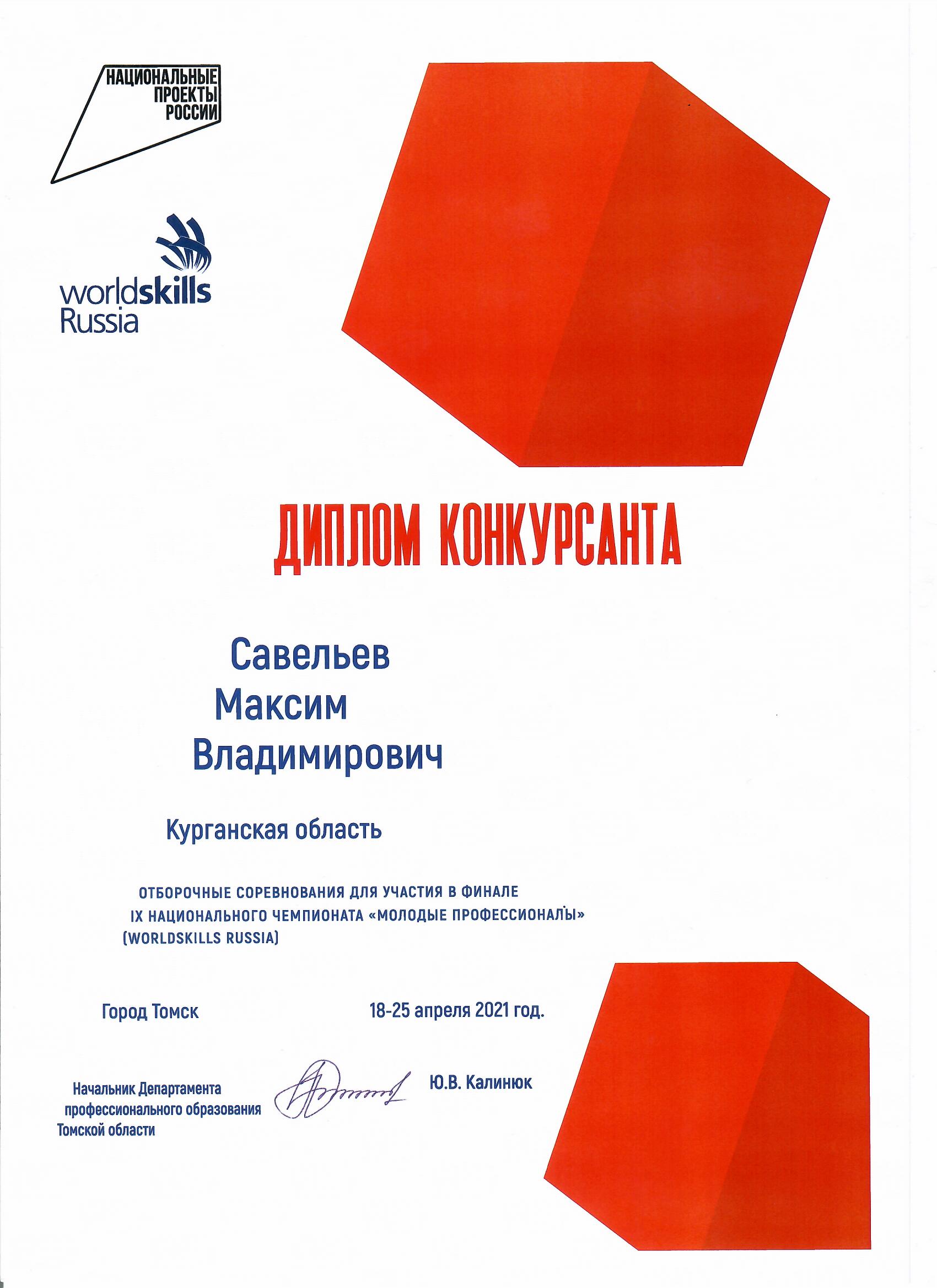 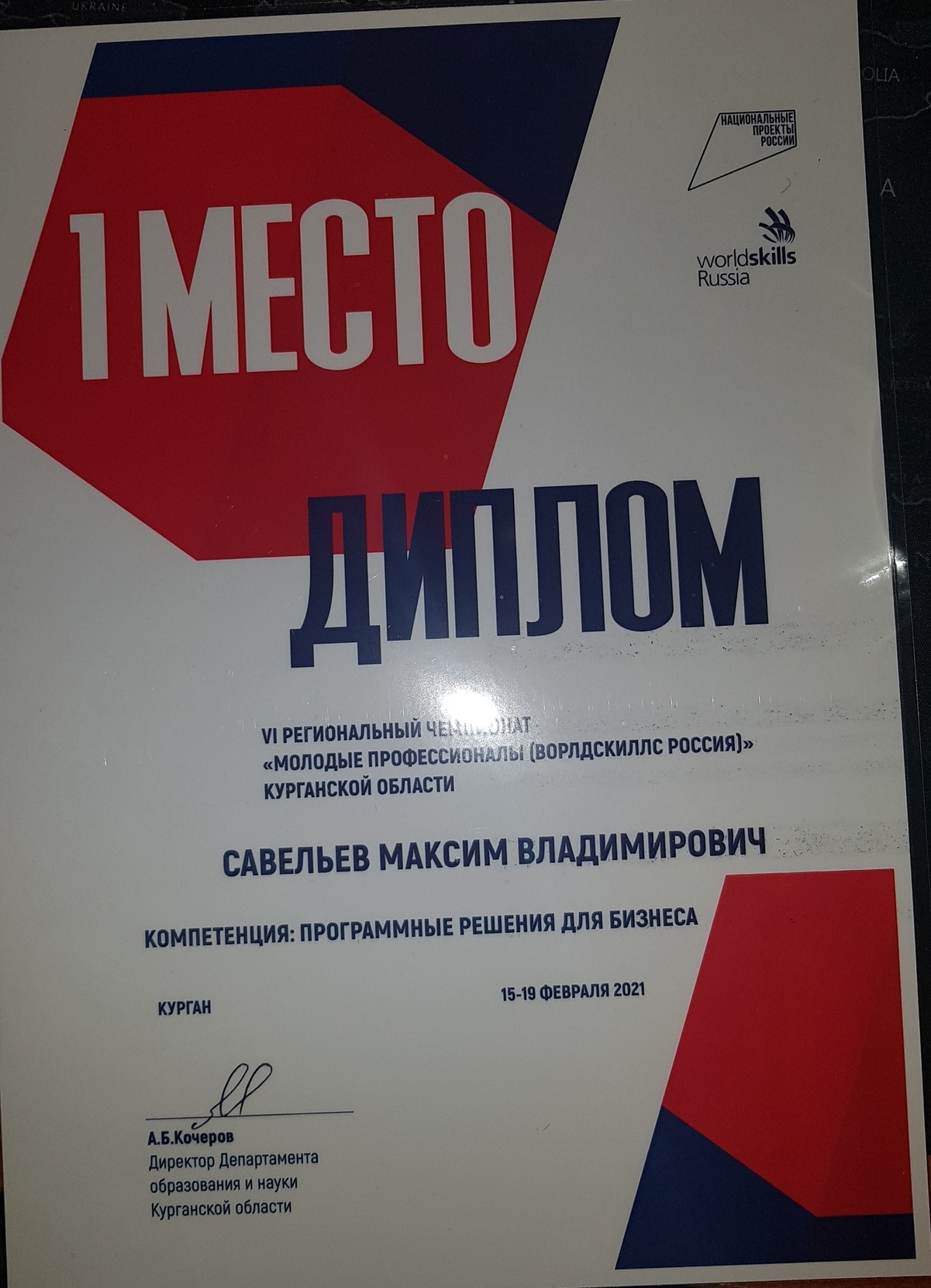 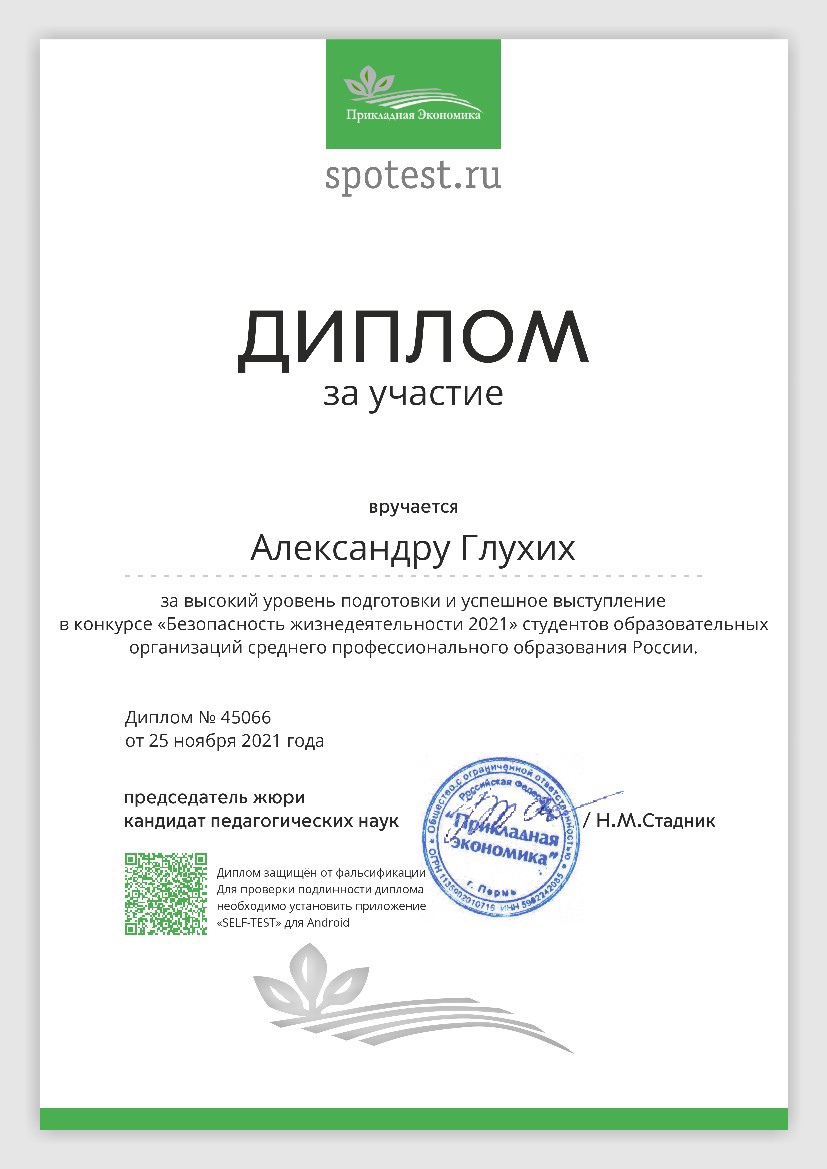 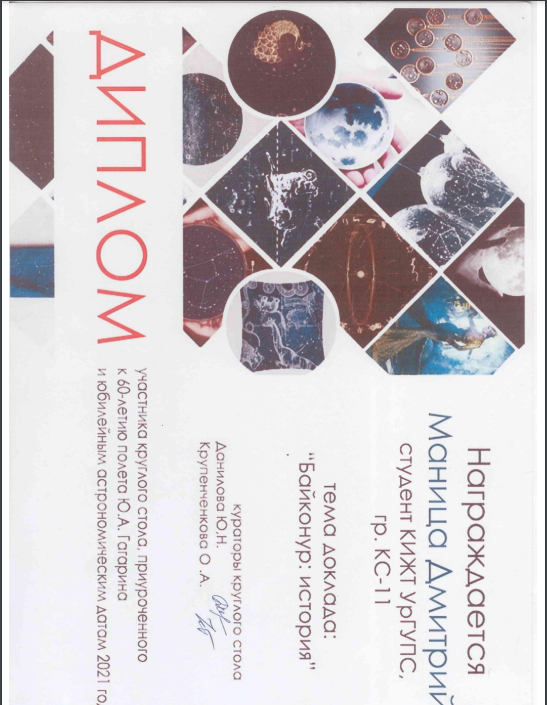 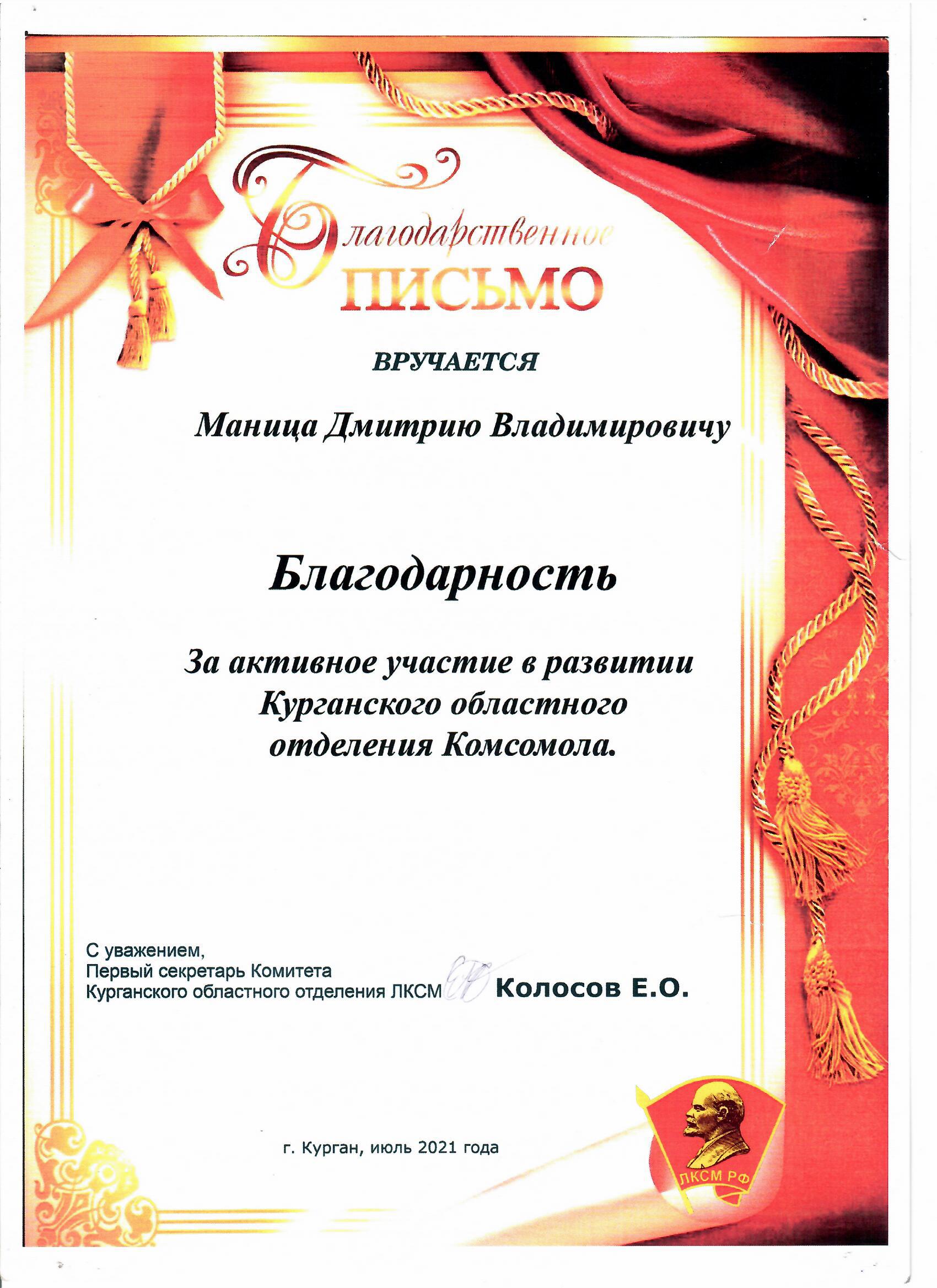 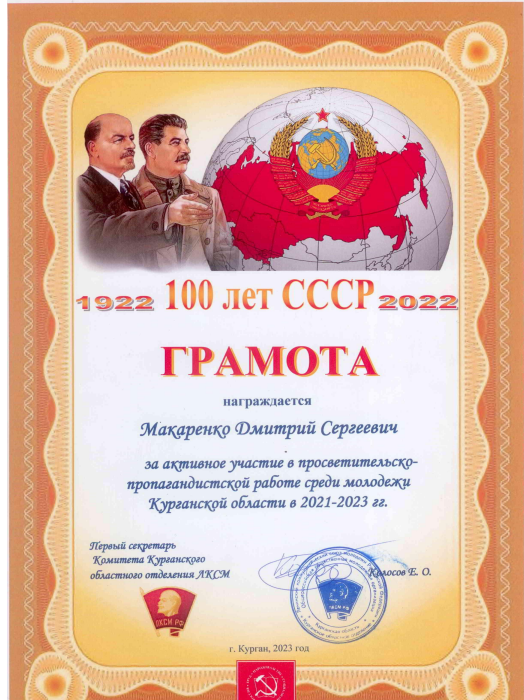 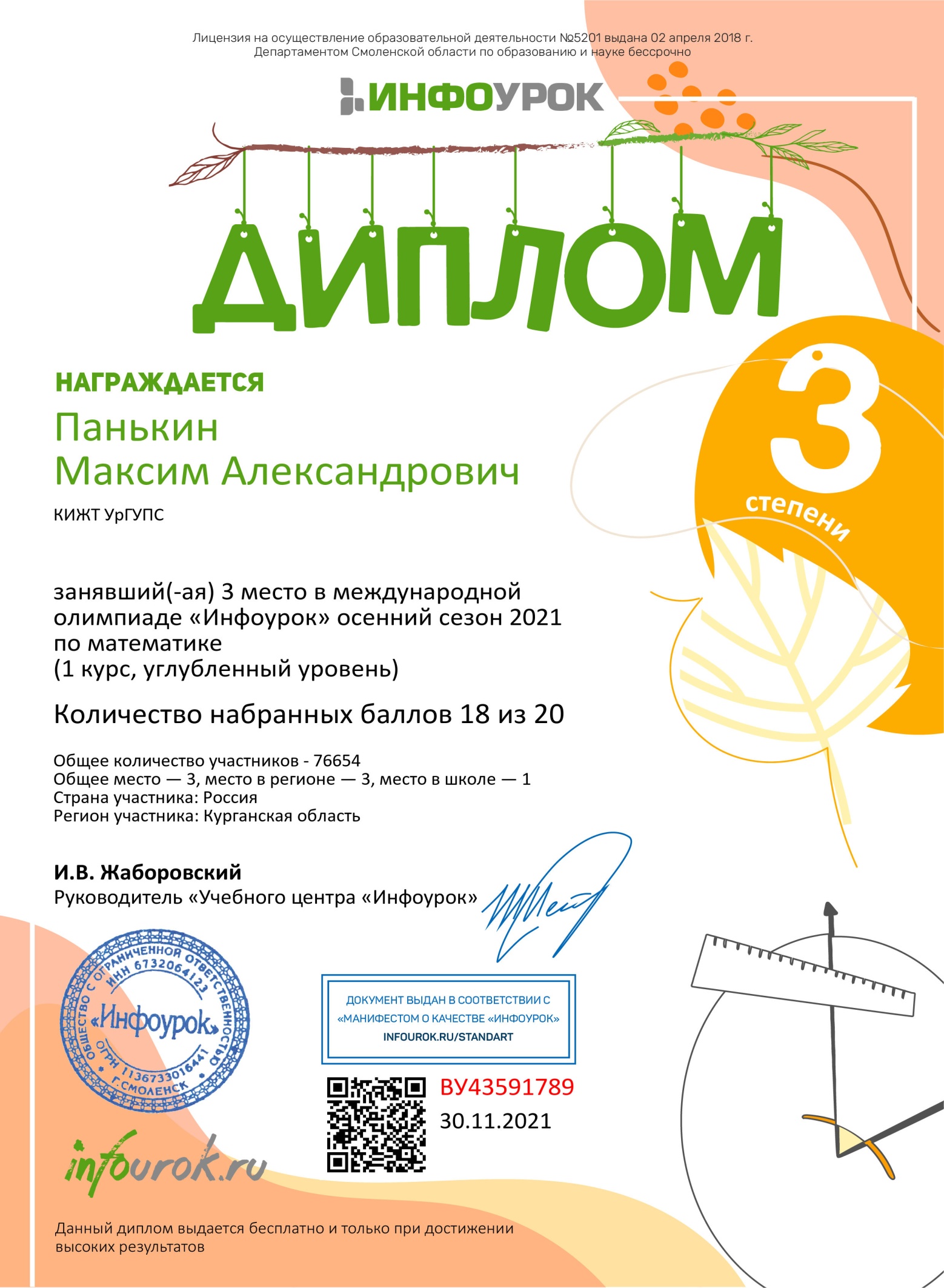 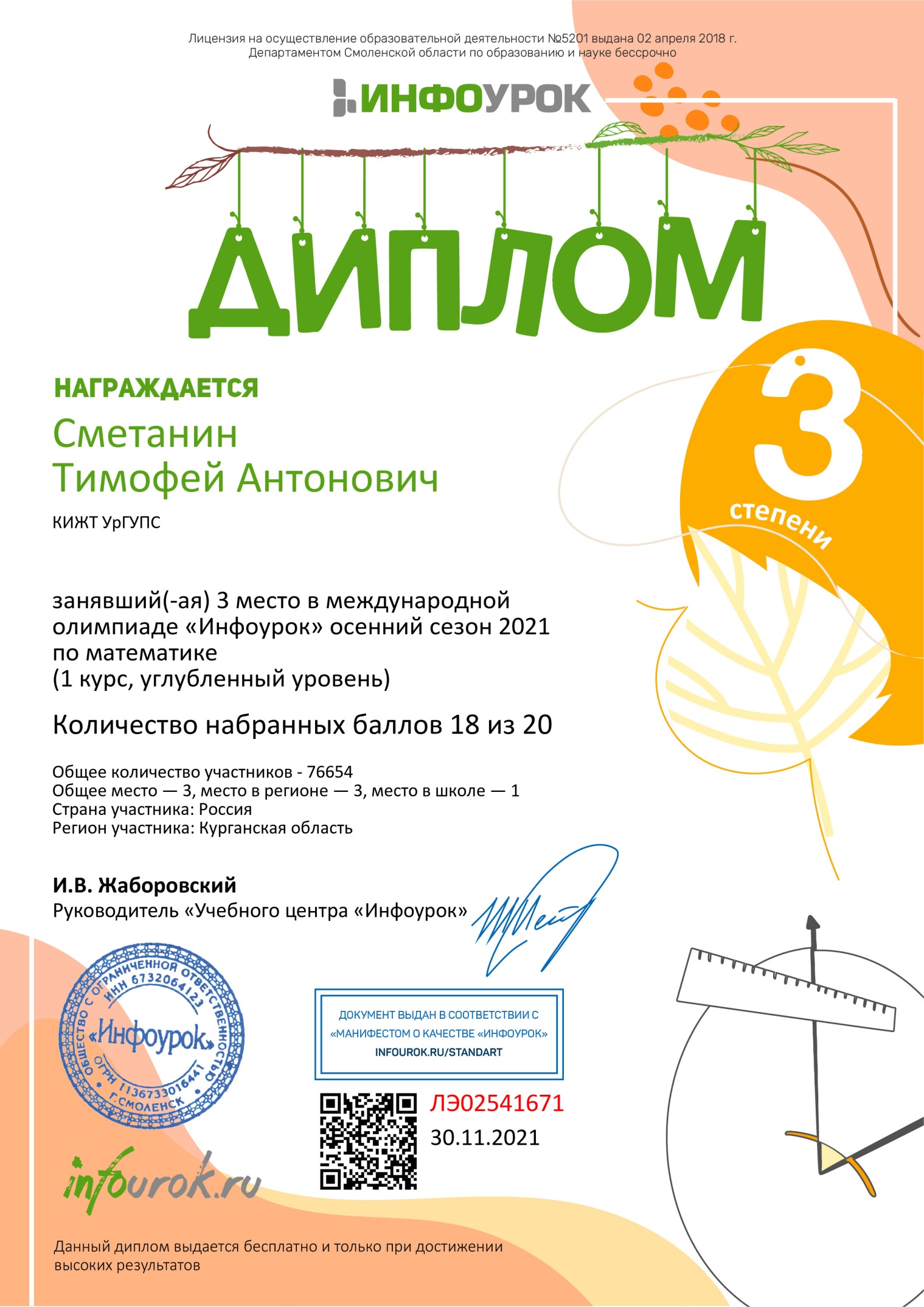 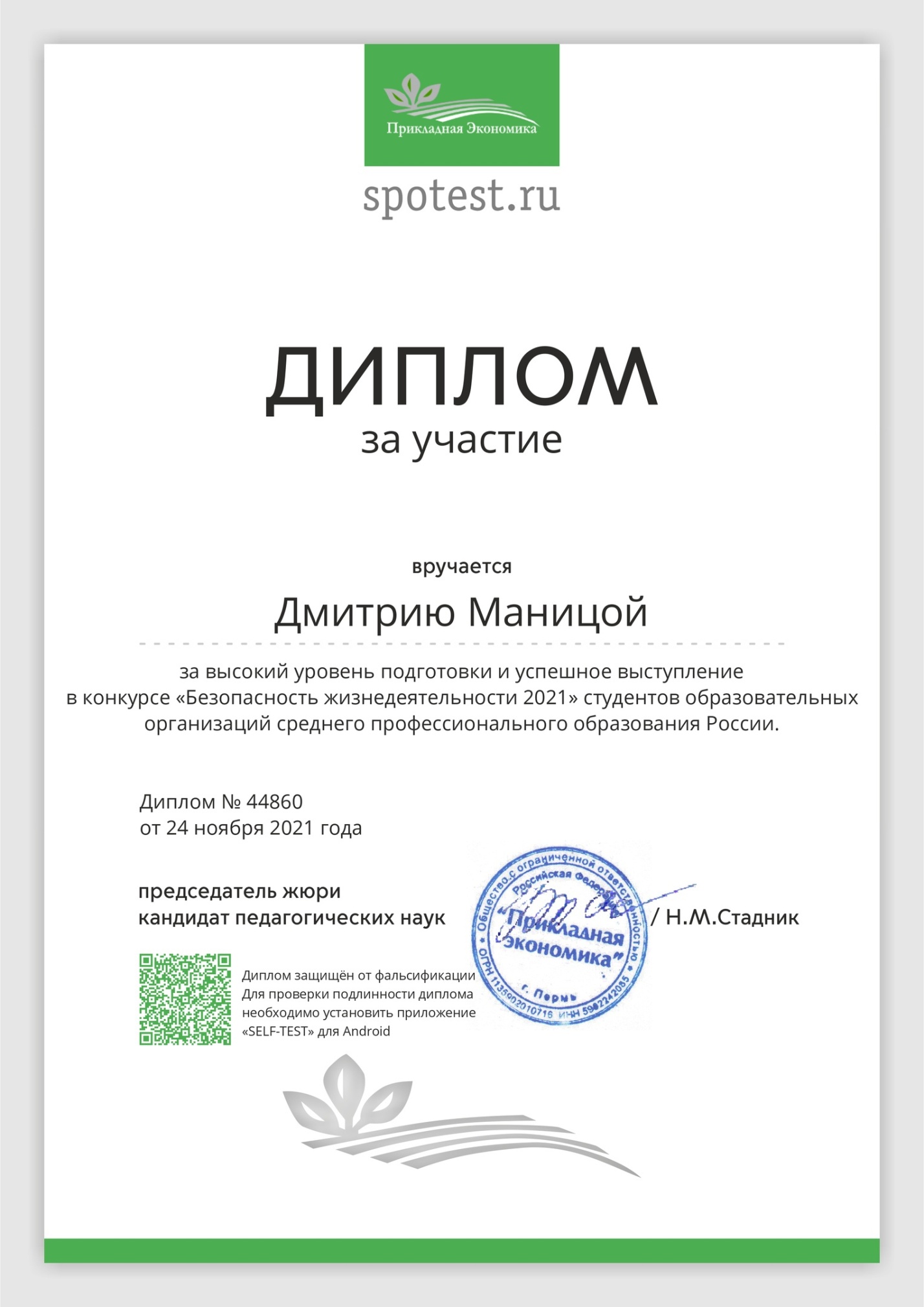 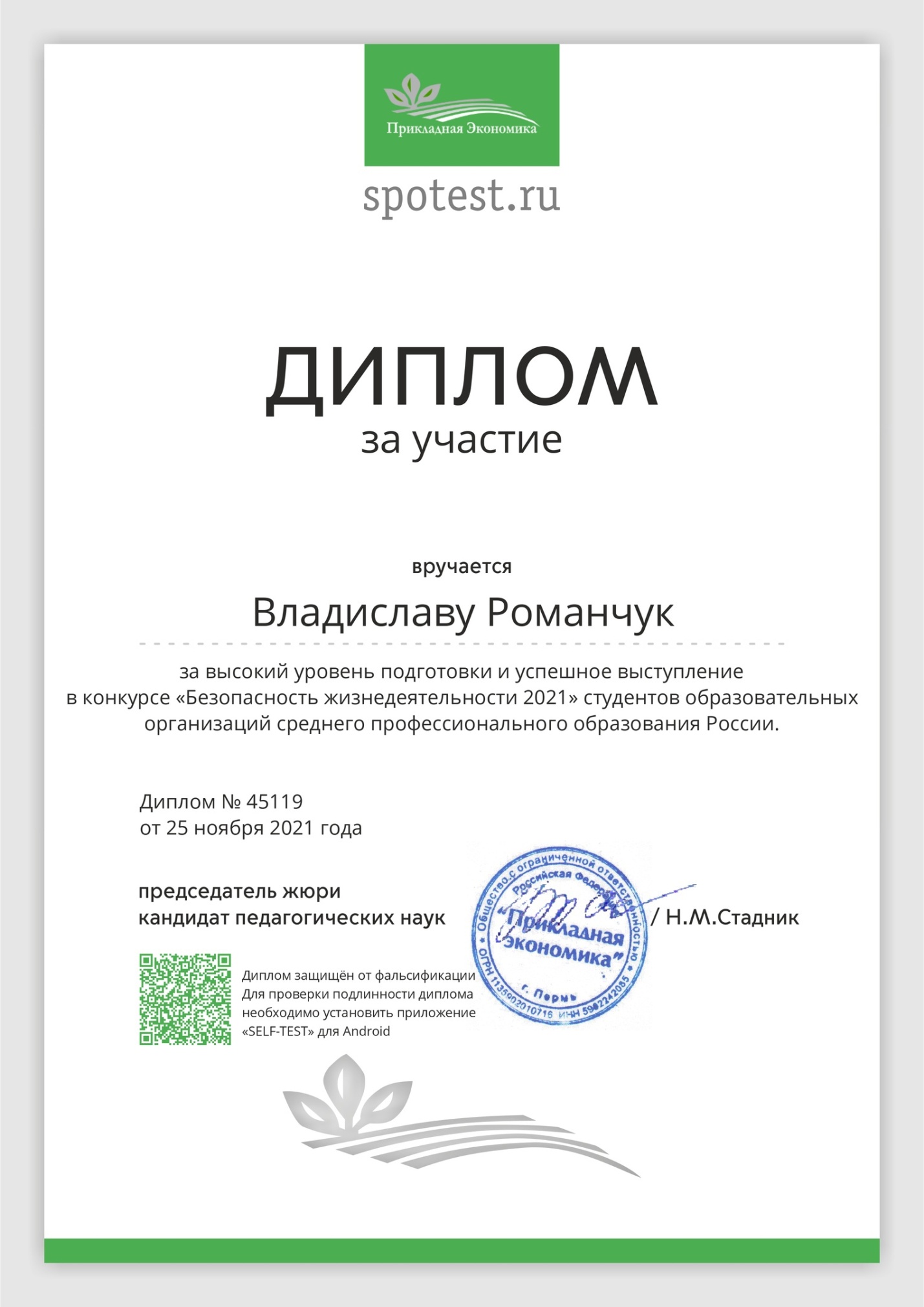 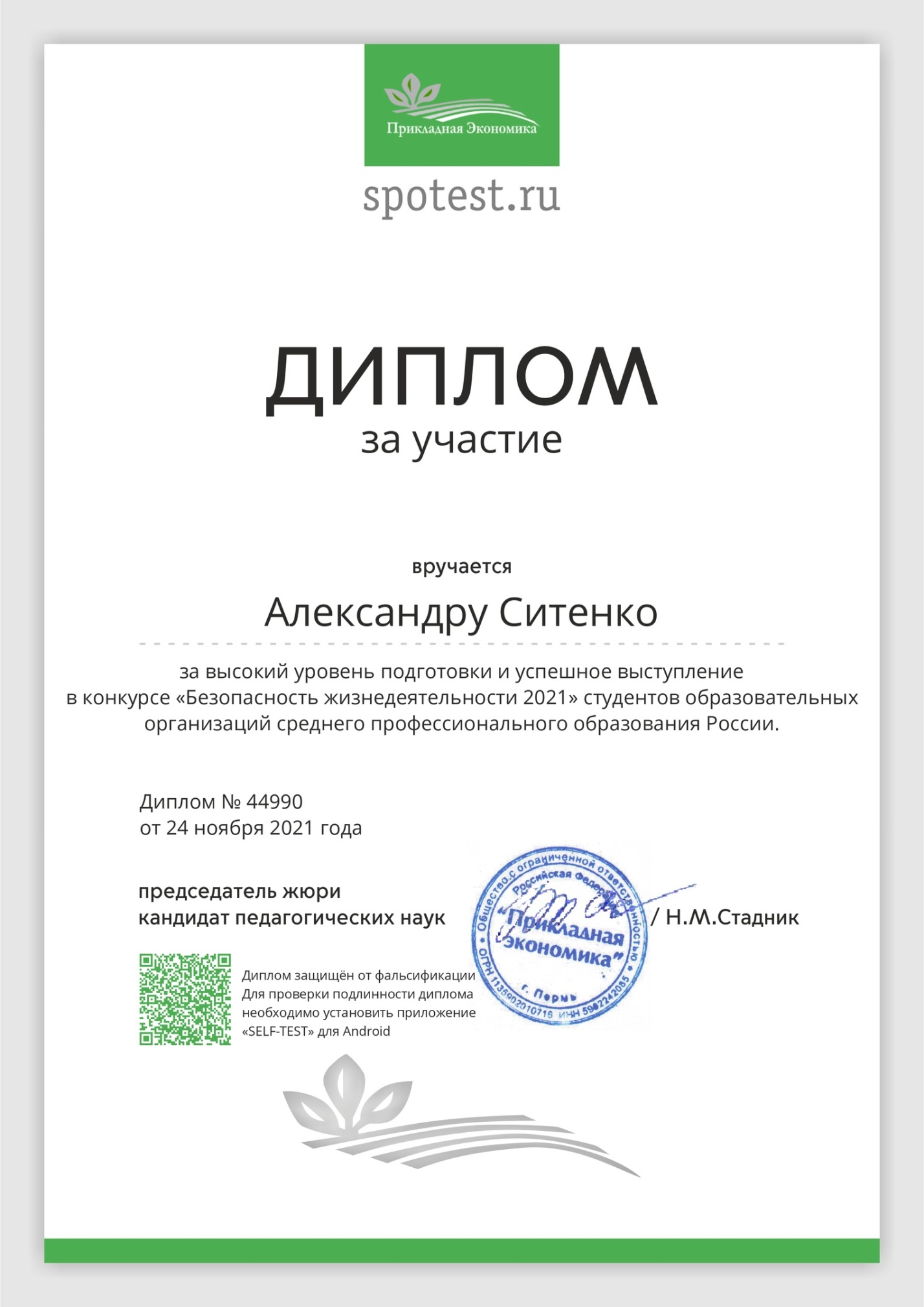 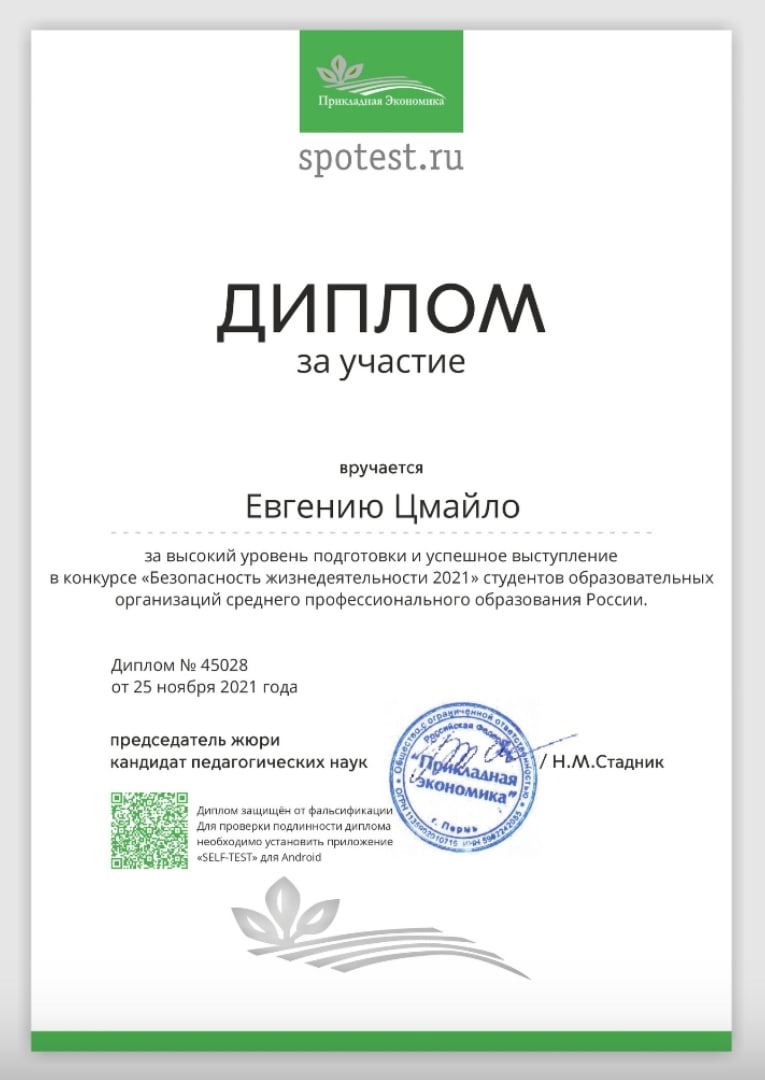 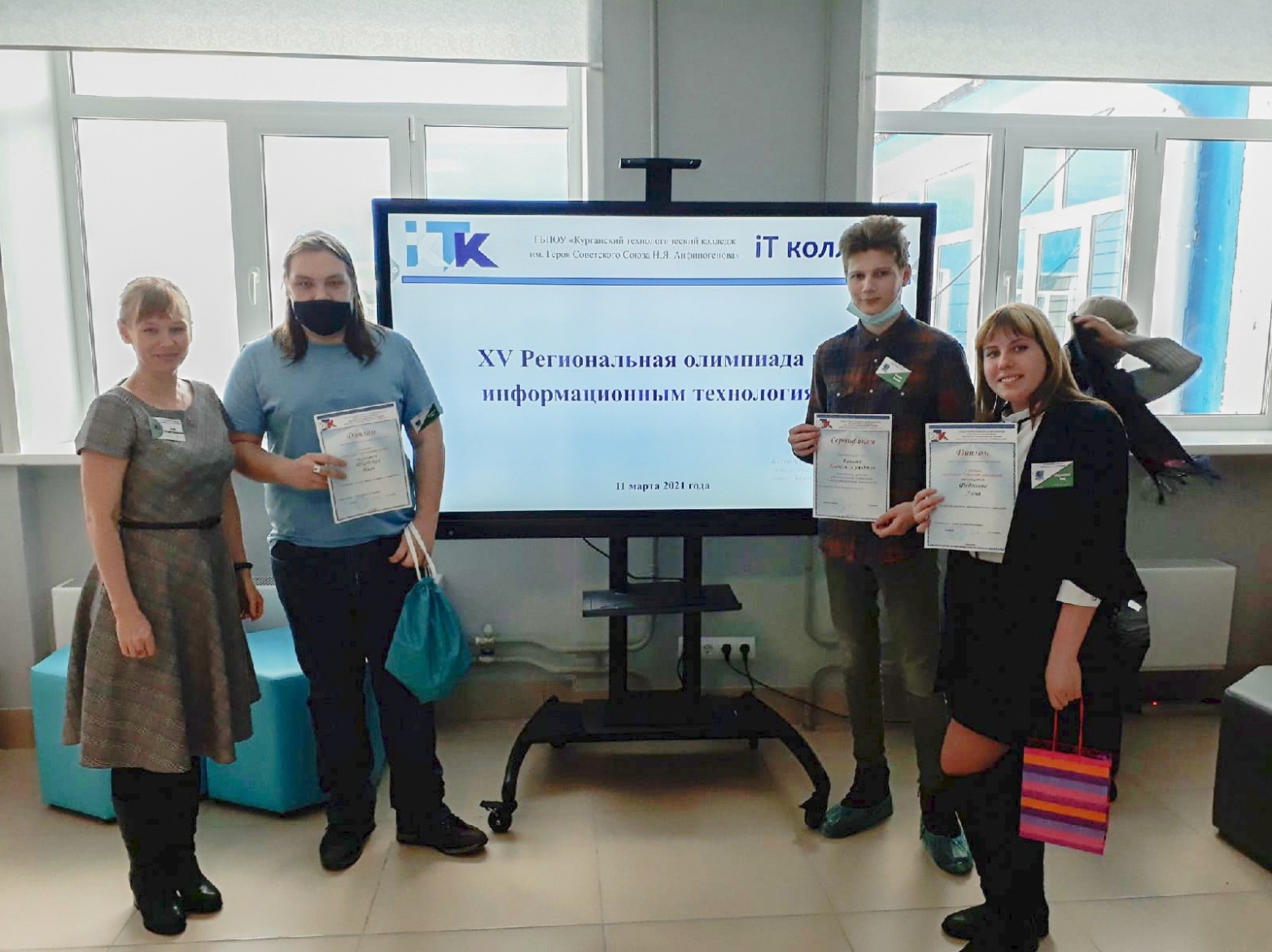 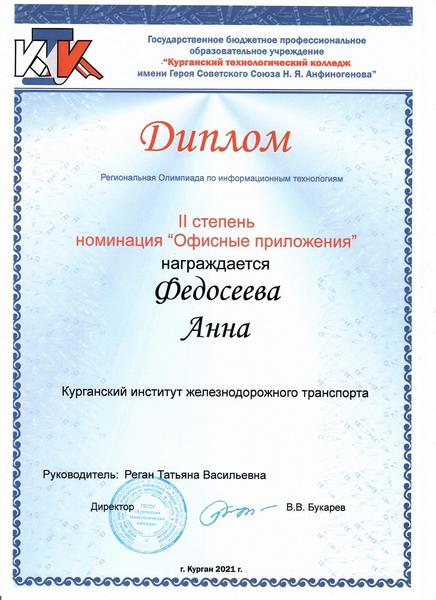 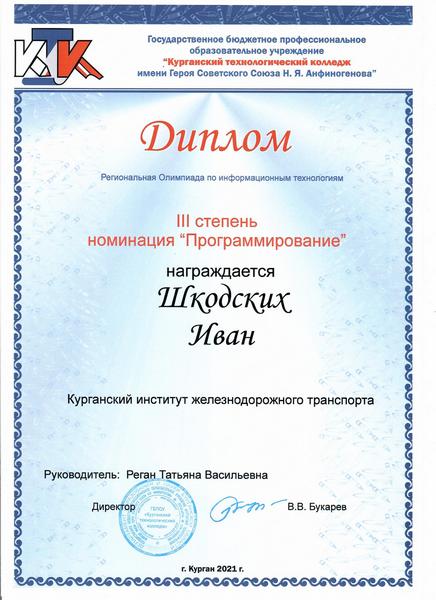 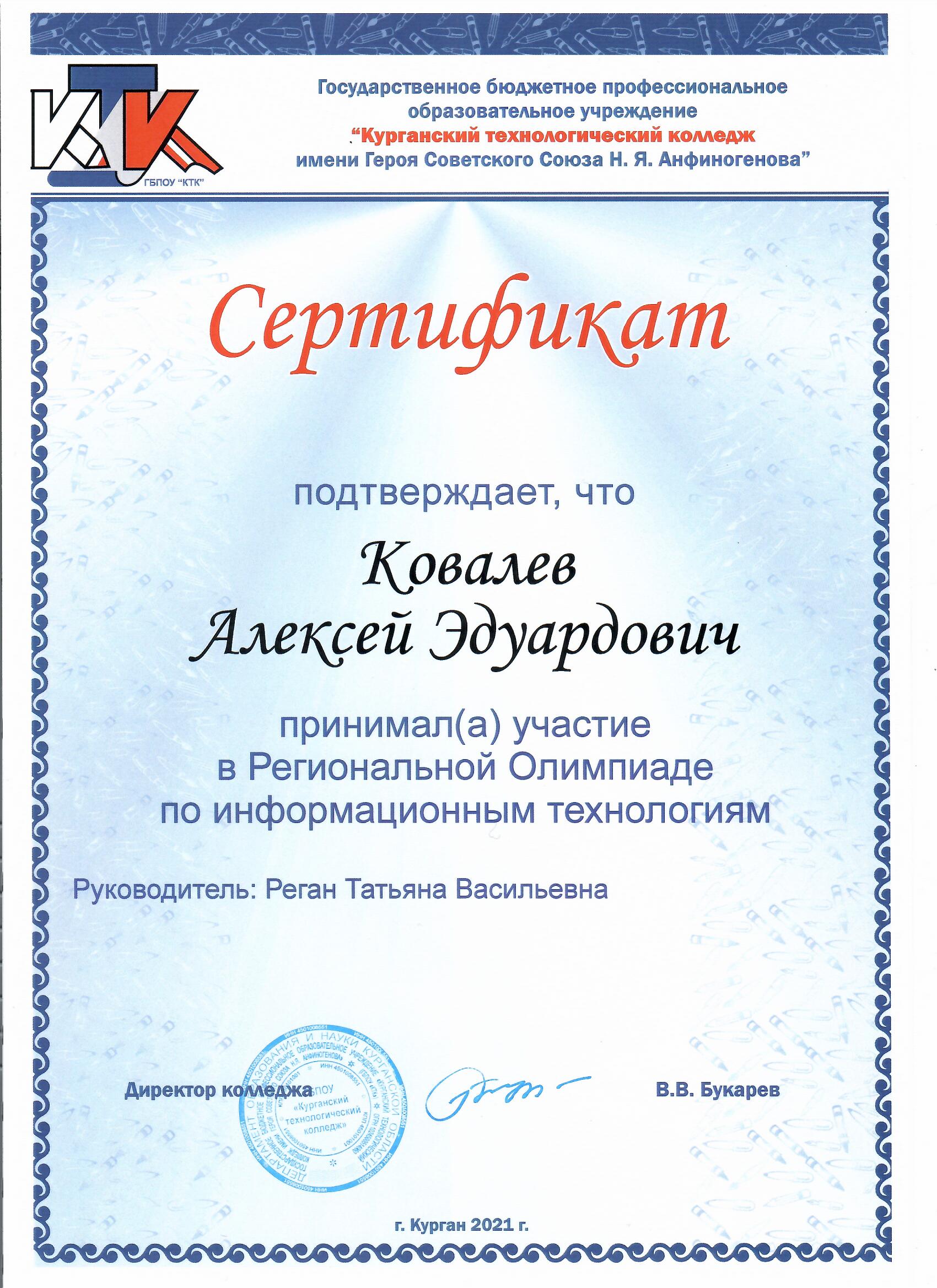 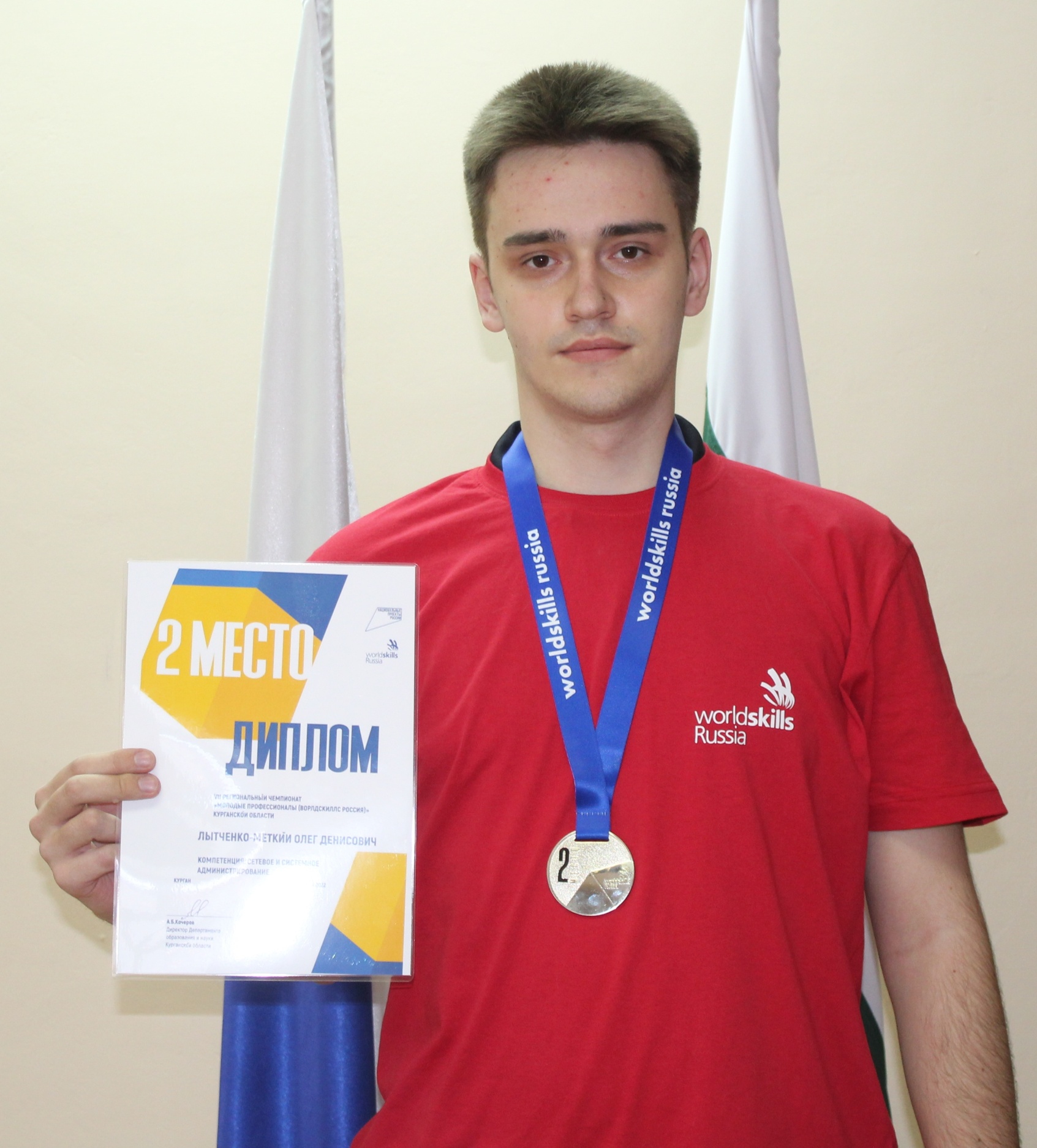 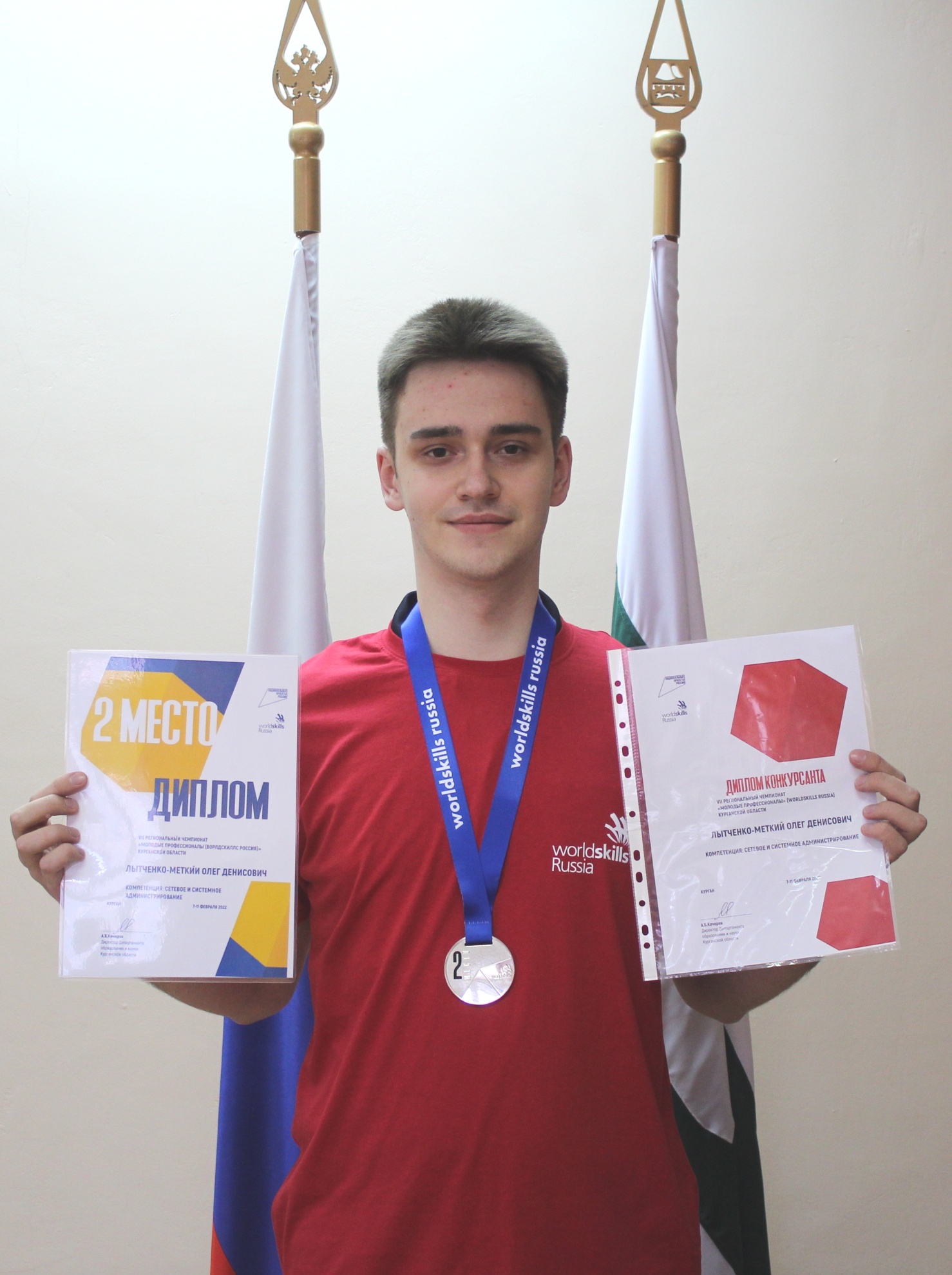 За отличные показатели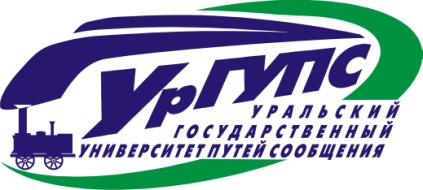 в учебе, значительные достижения в научно-исследовательской работе, выдающиеся спортивные результаты, активное участие в общественной жизни университета их имена занесены на Доску почёта УрГУПС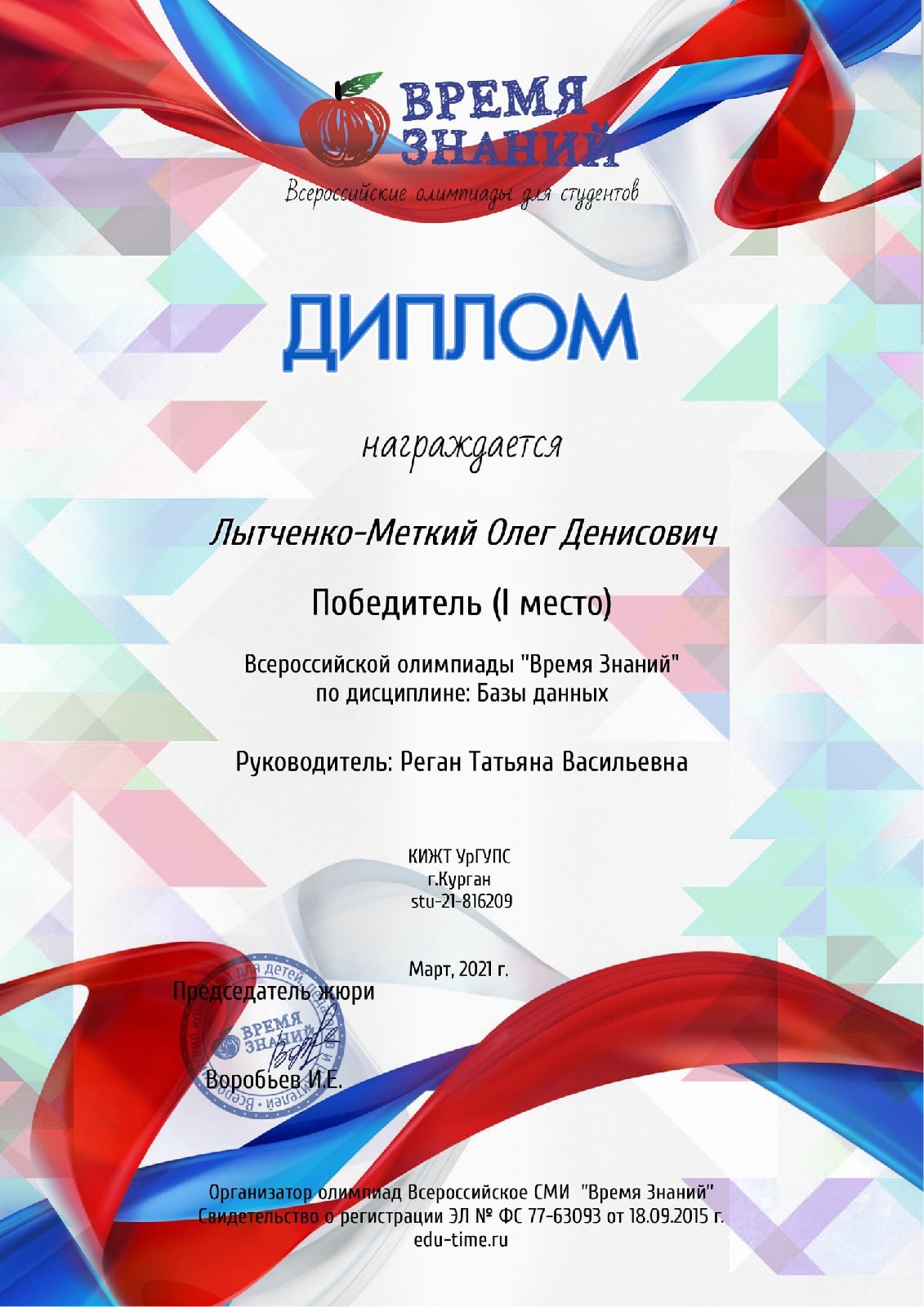 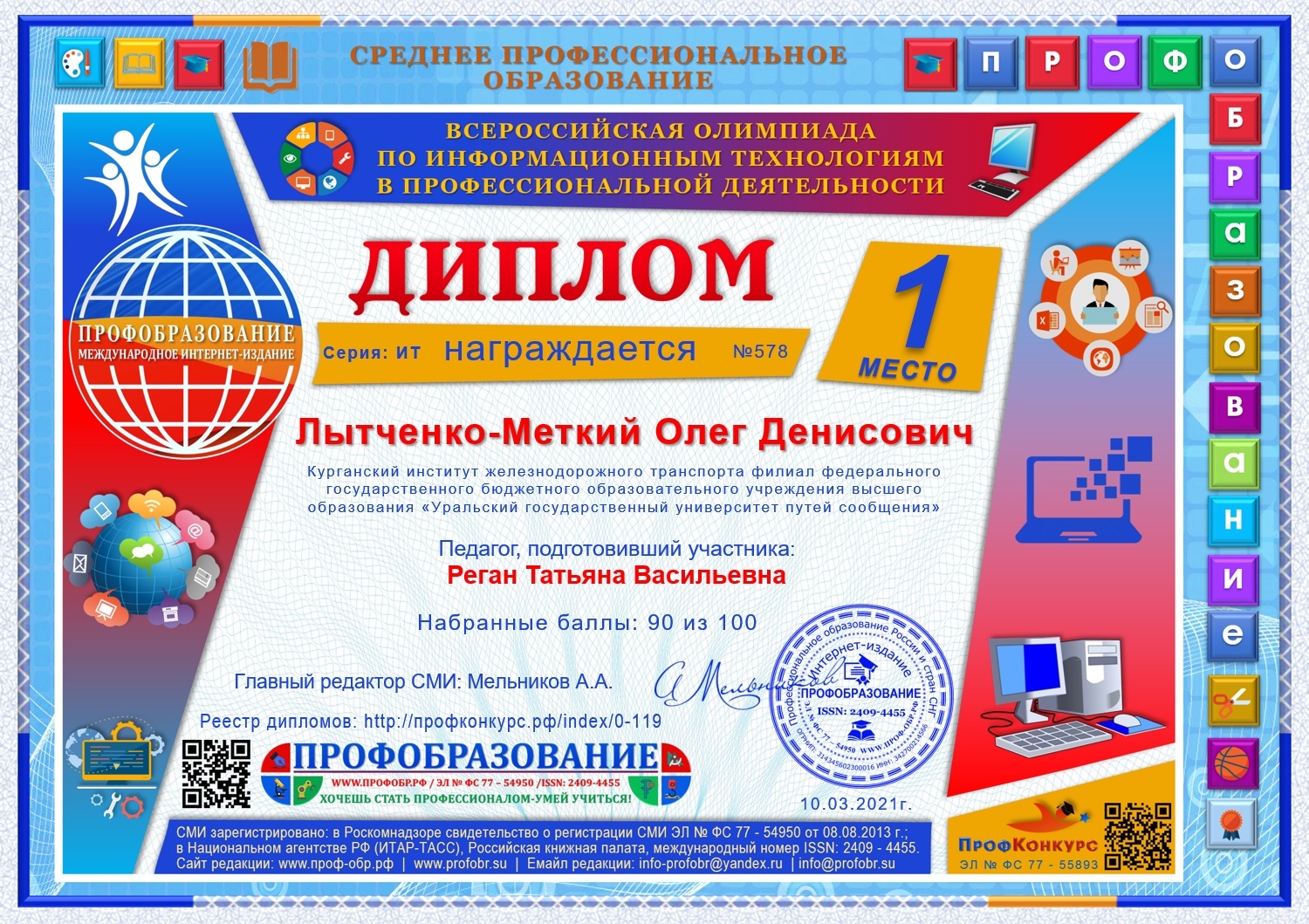 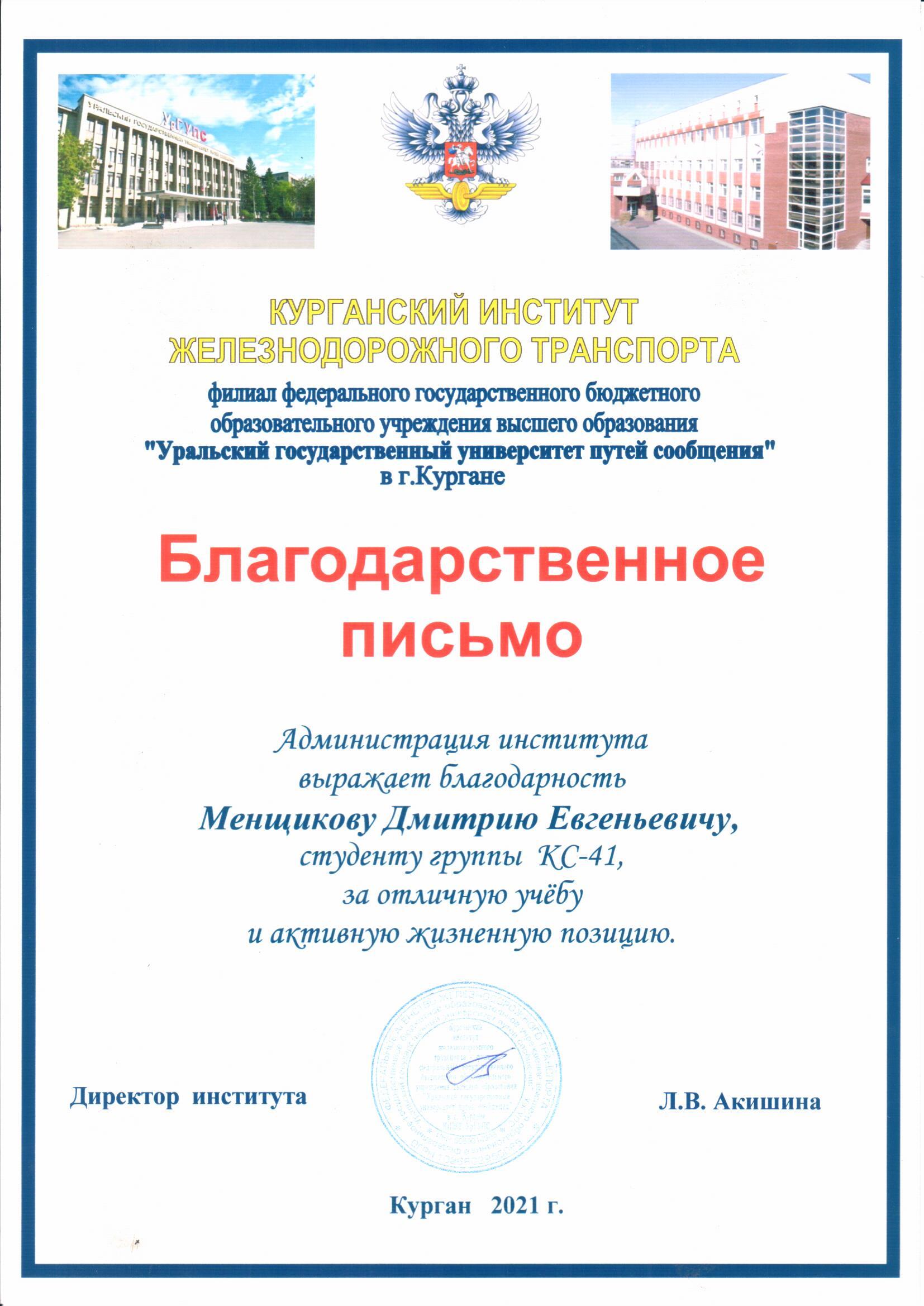 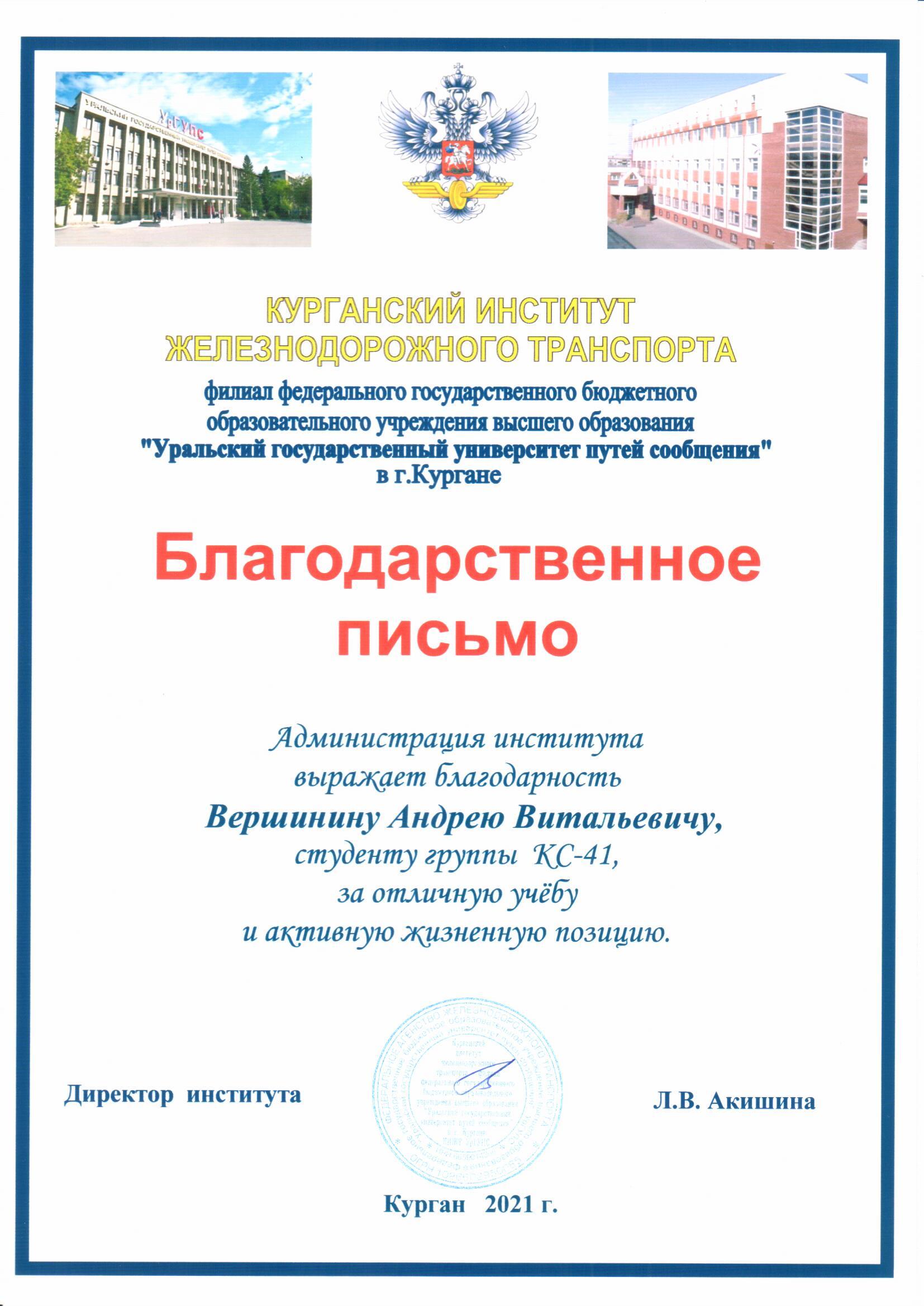 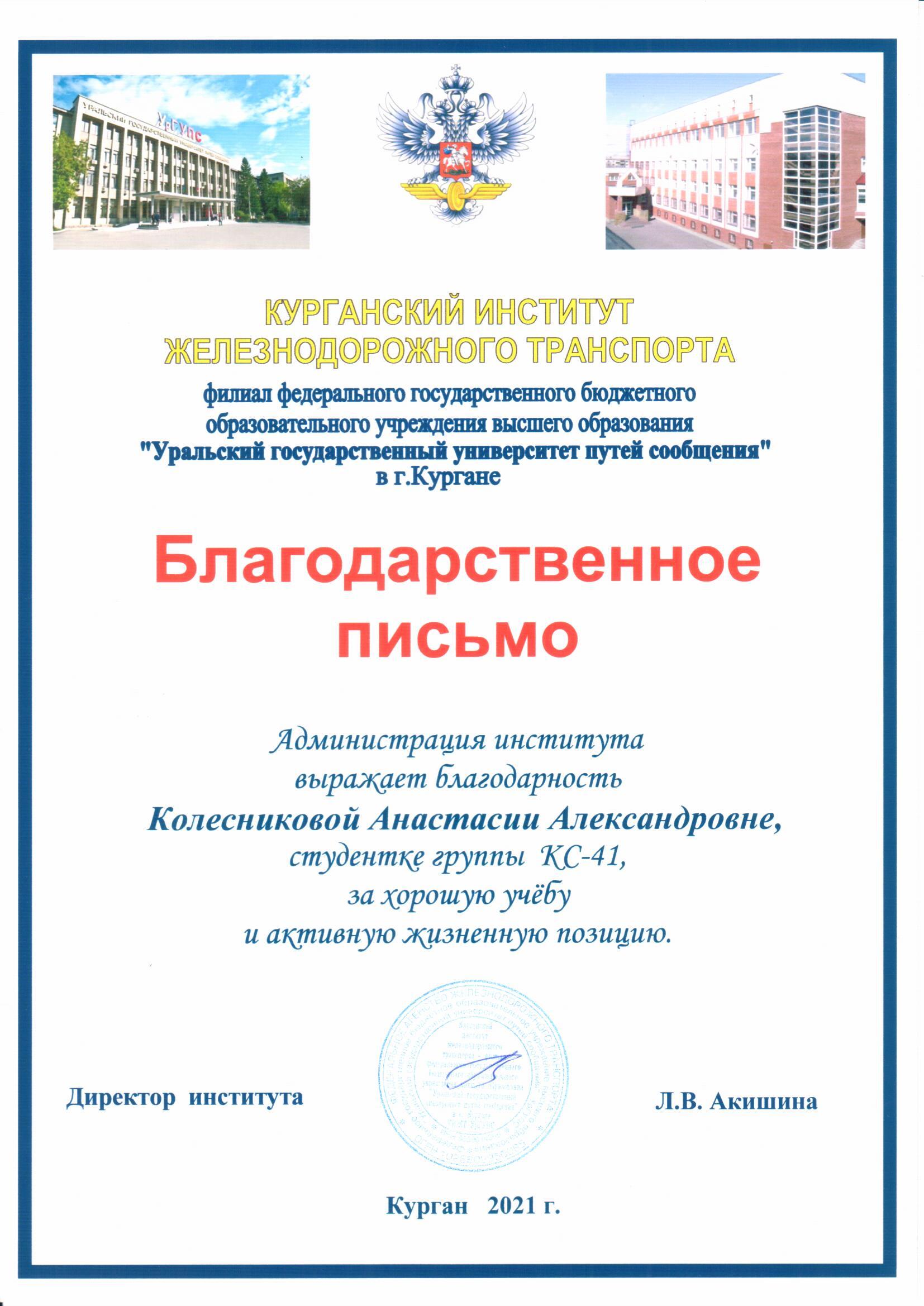 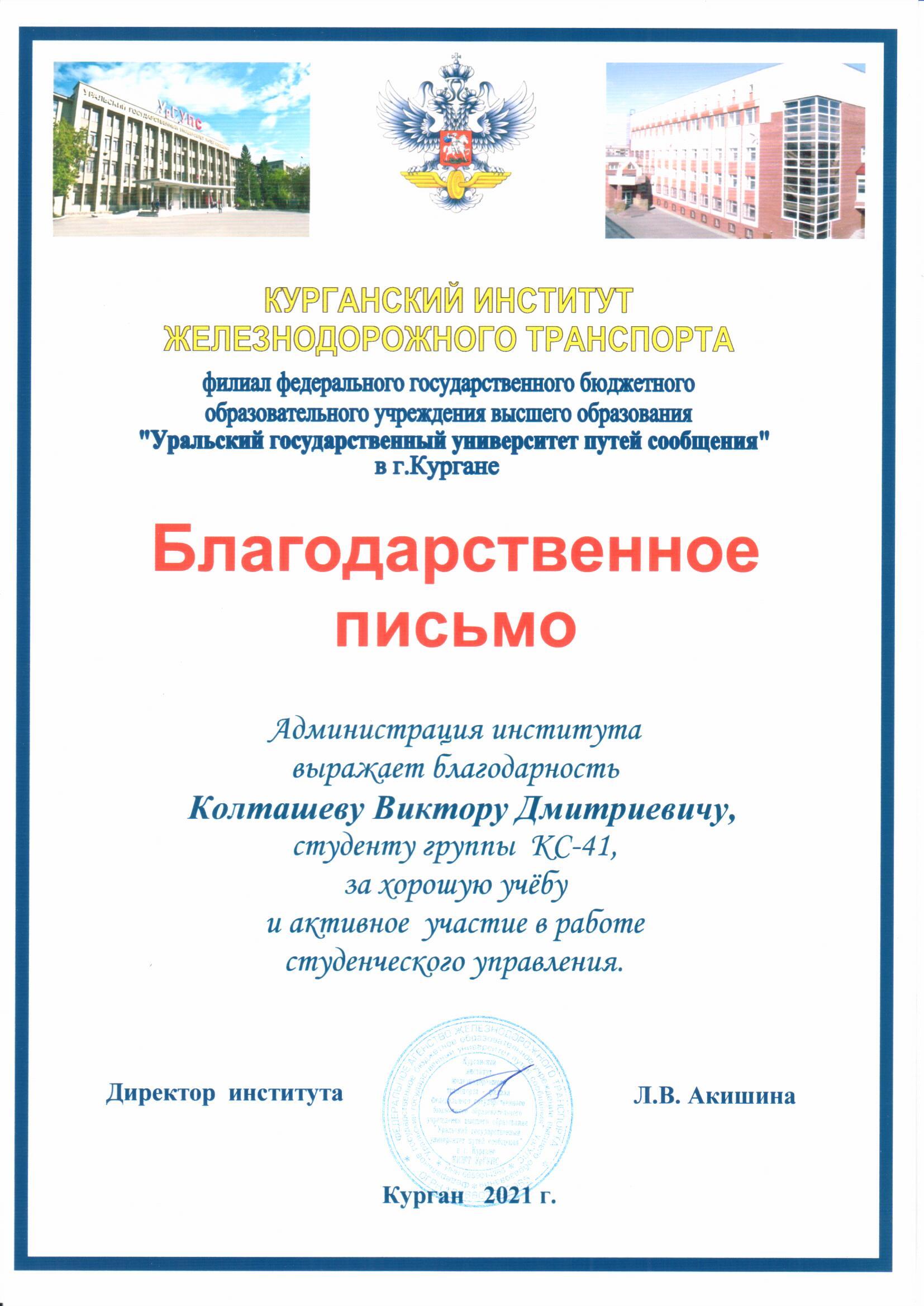 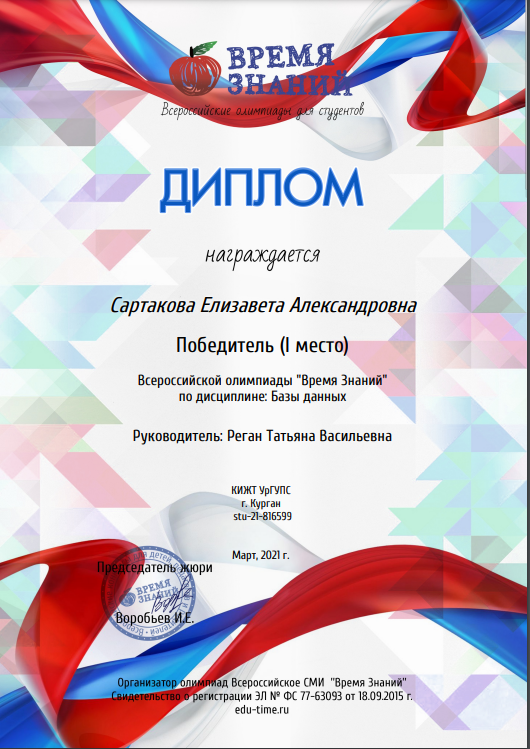 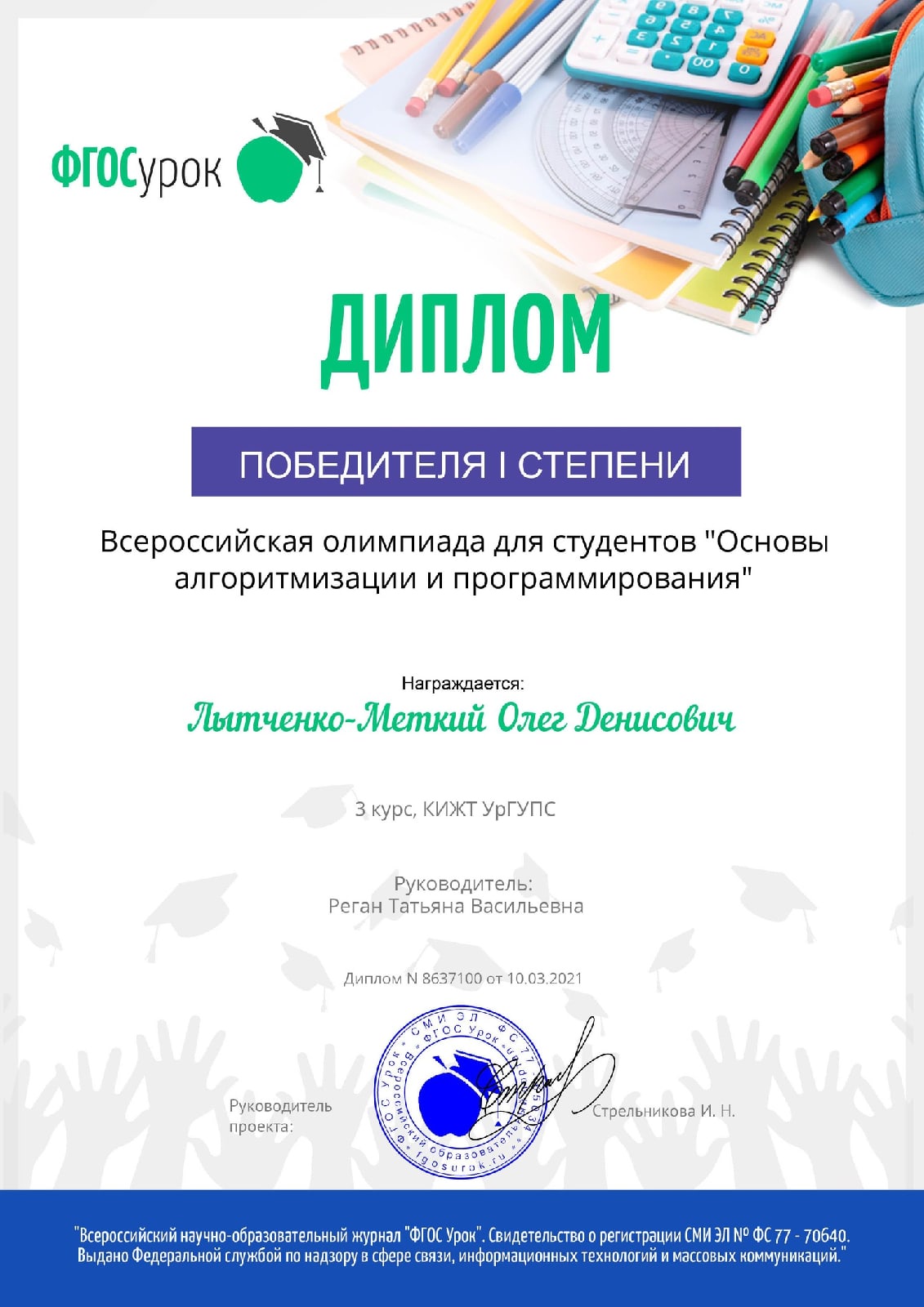 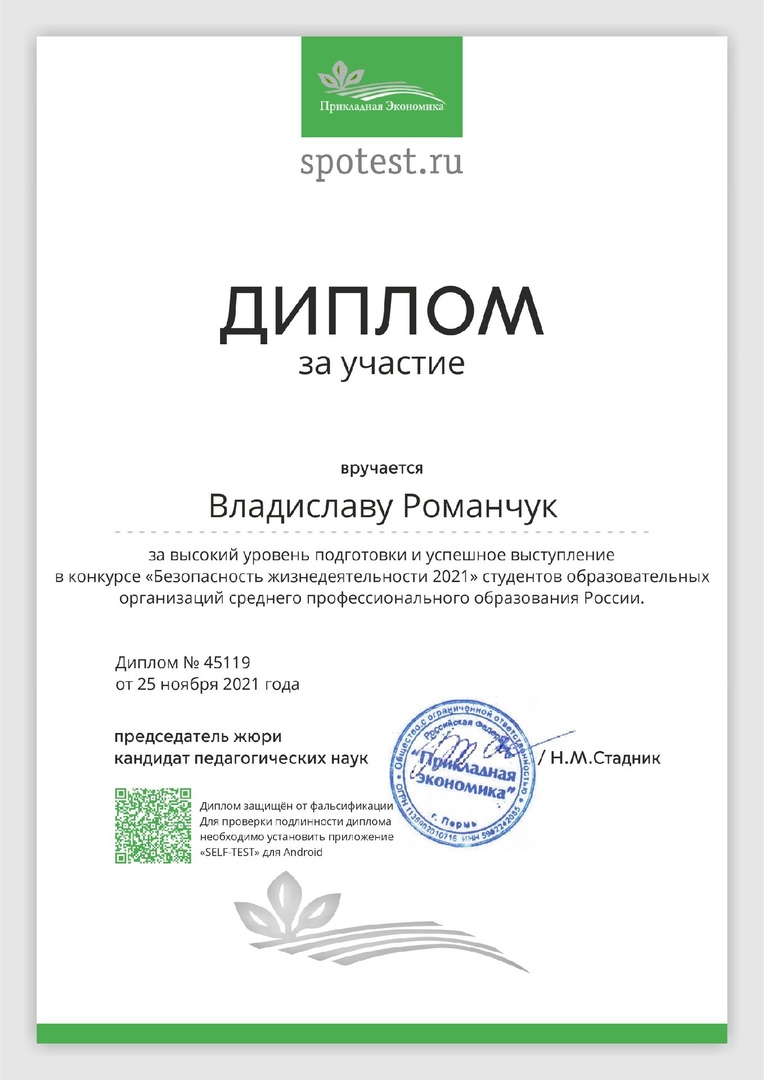 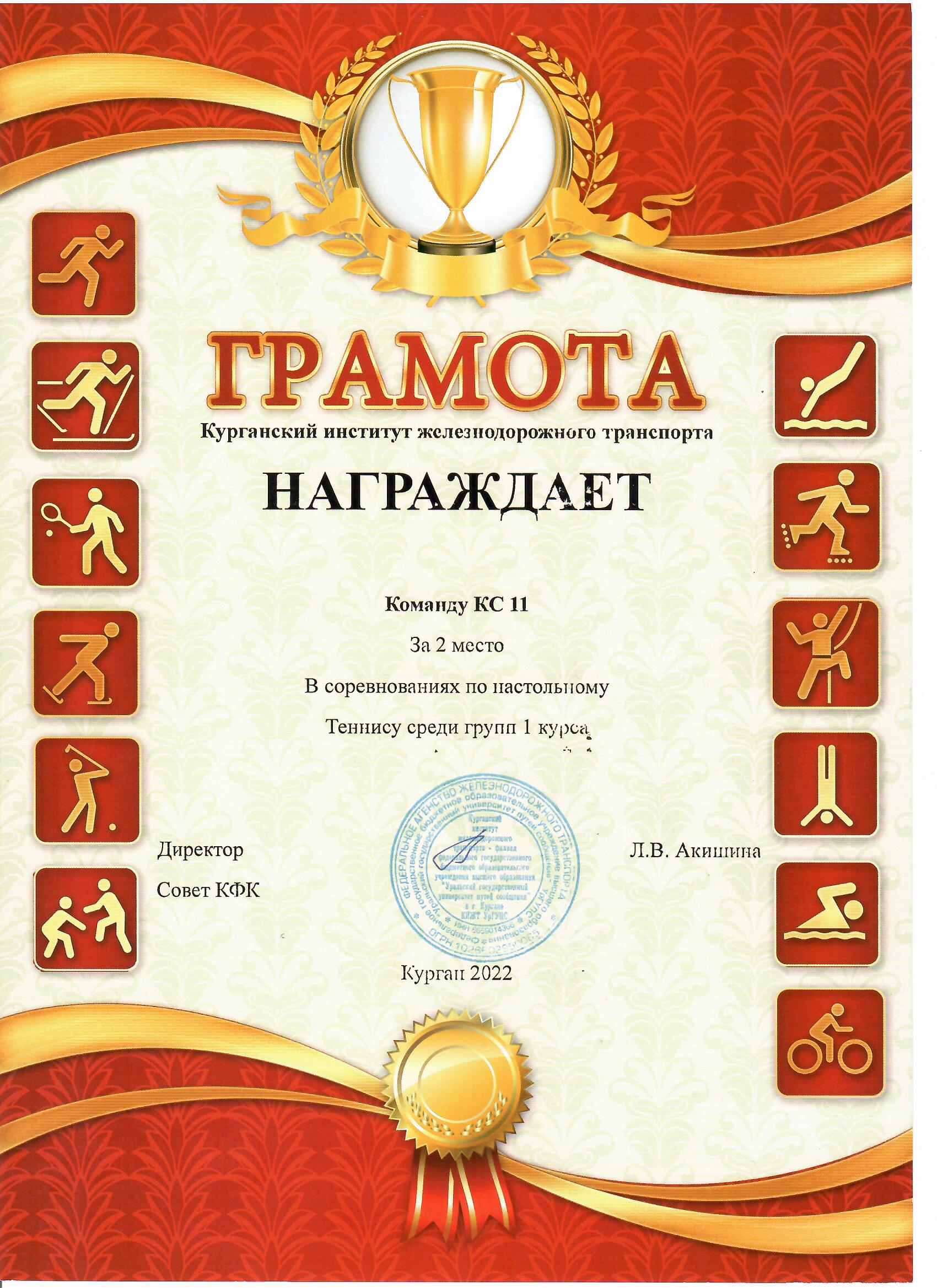 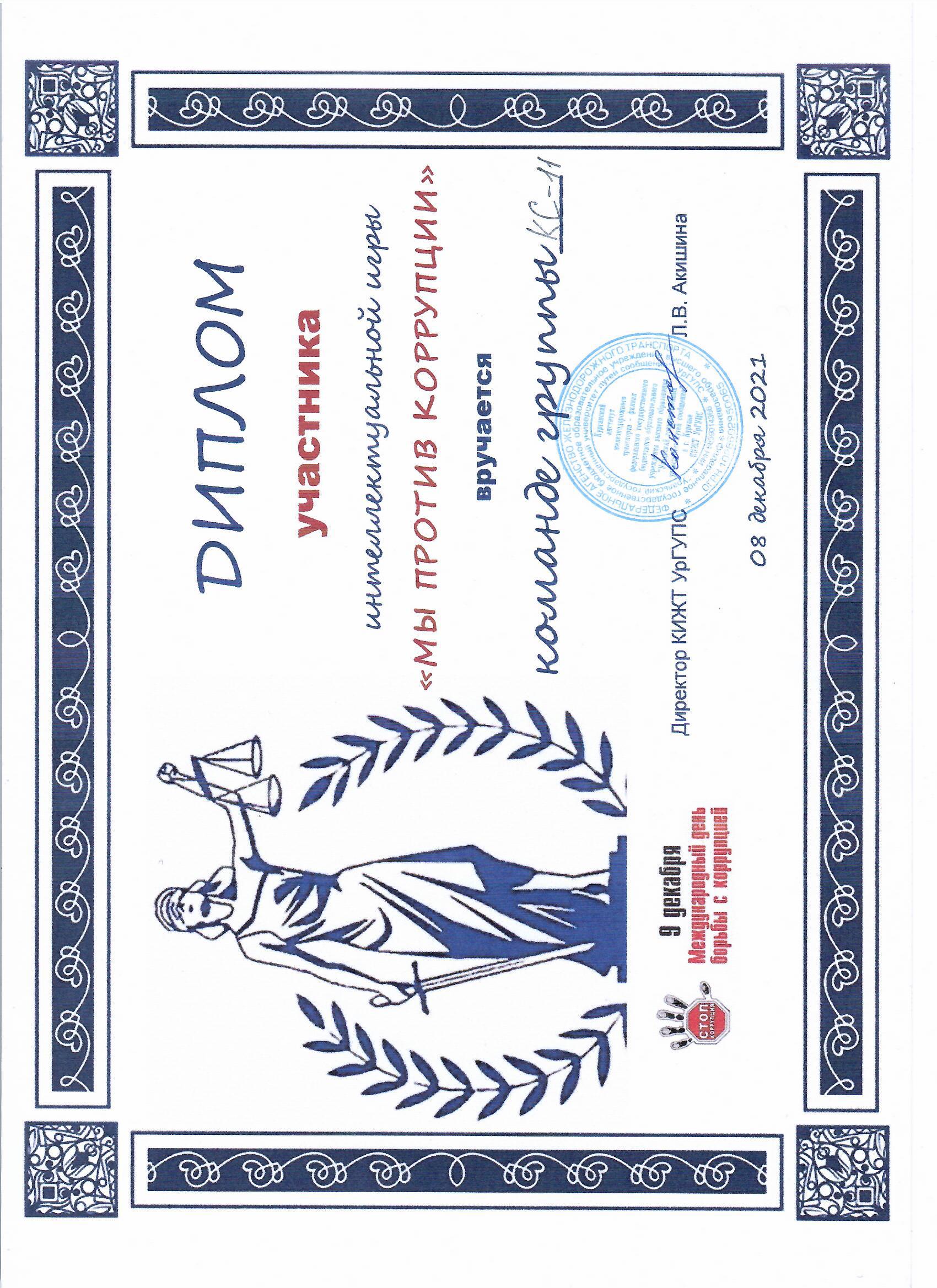 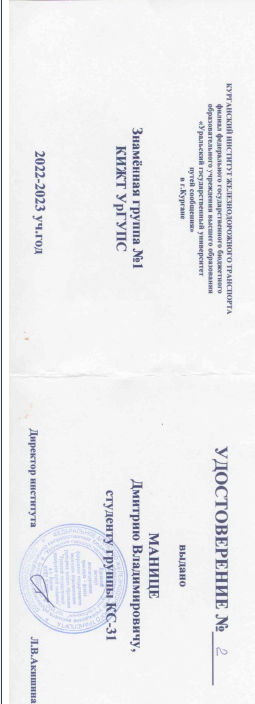 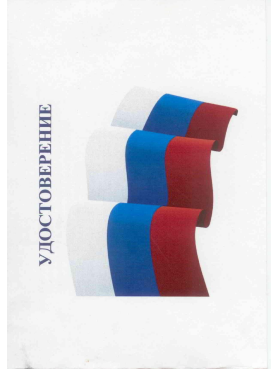 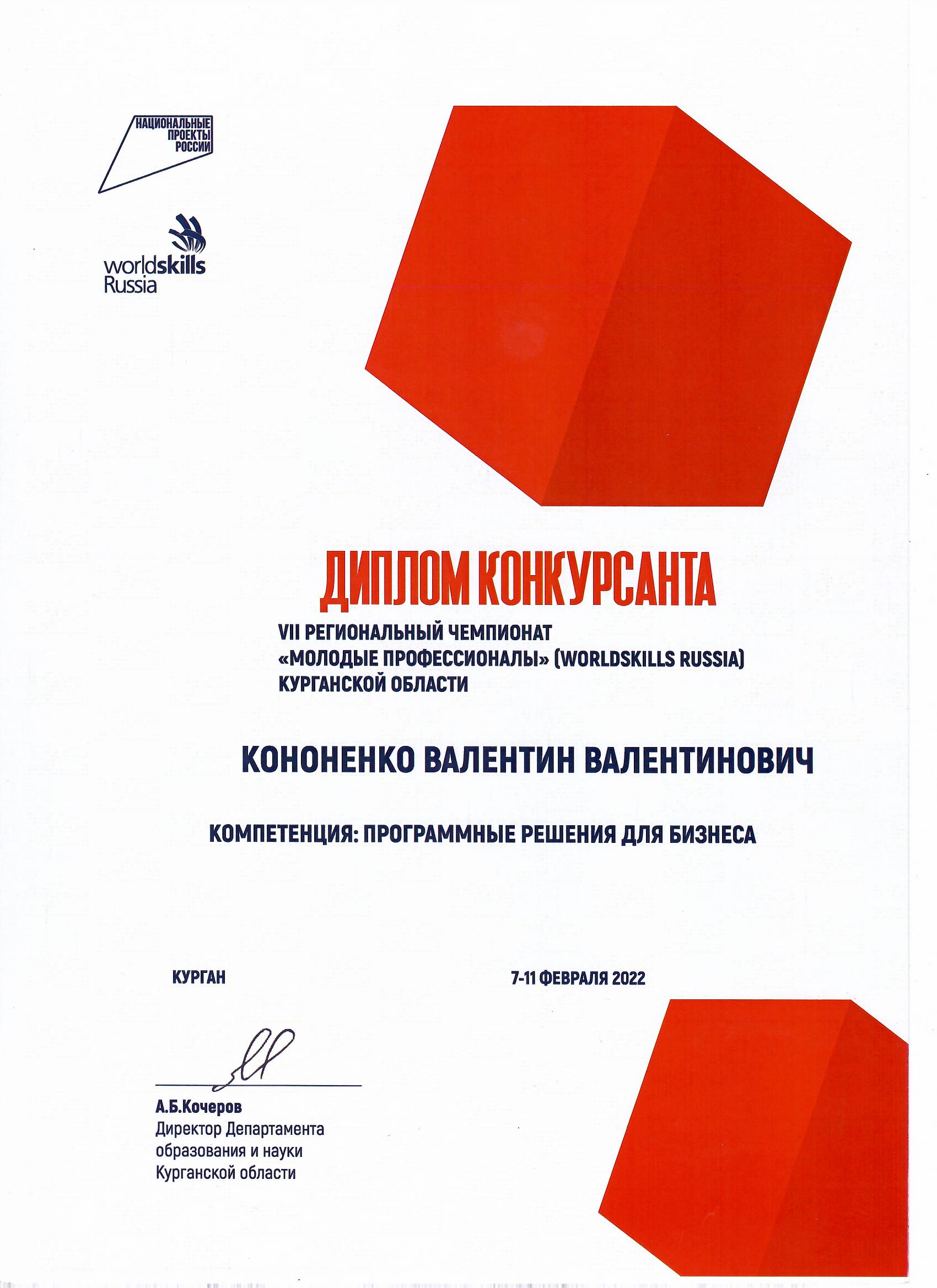 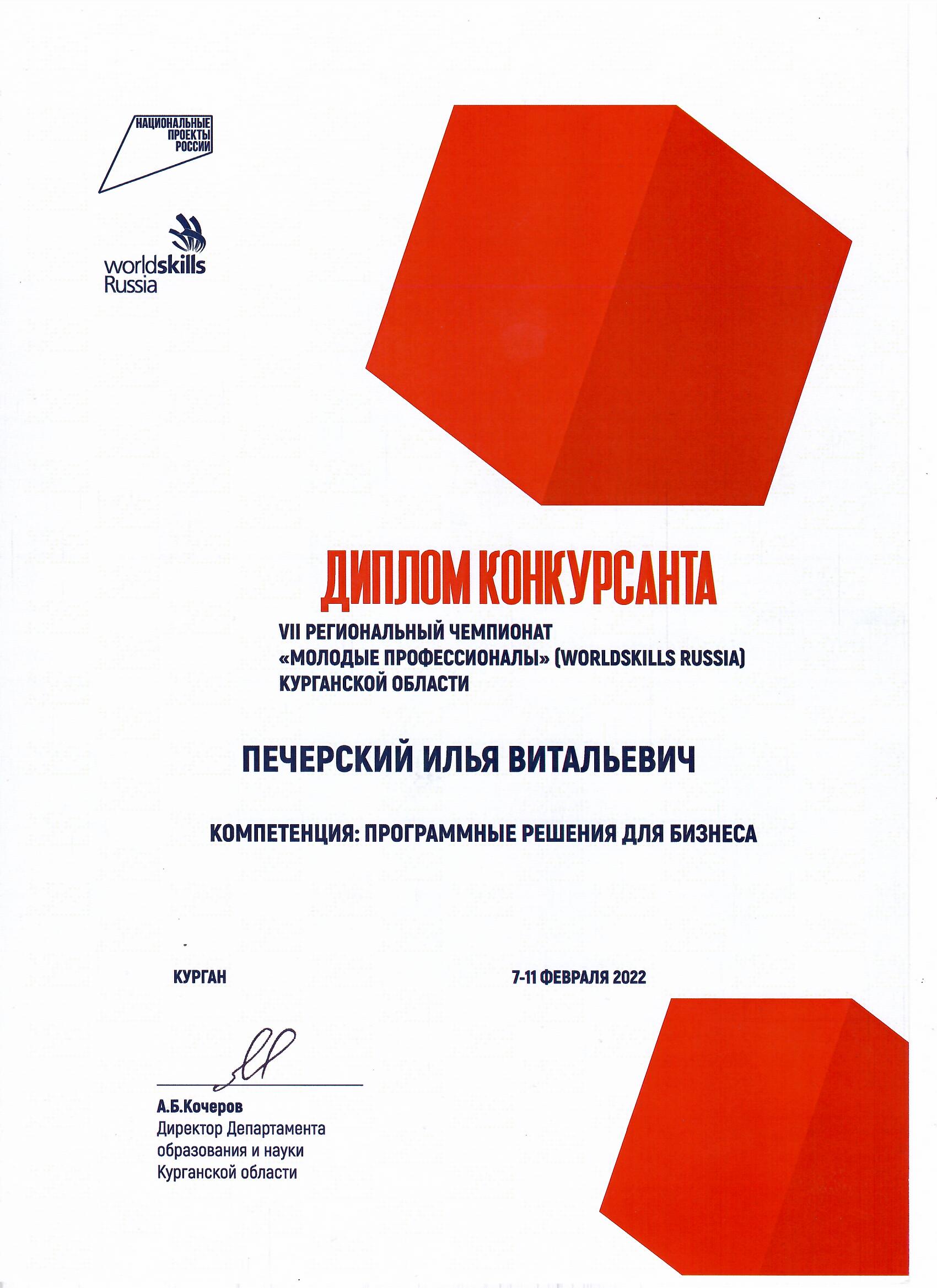 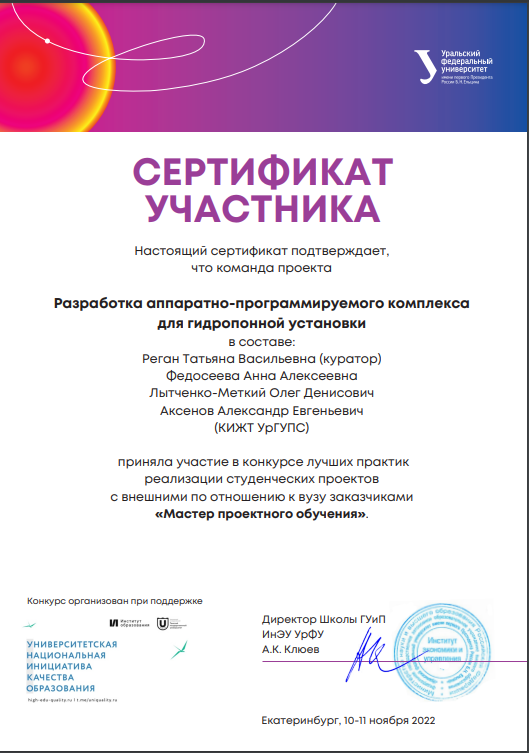 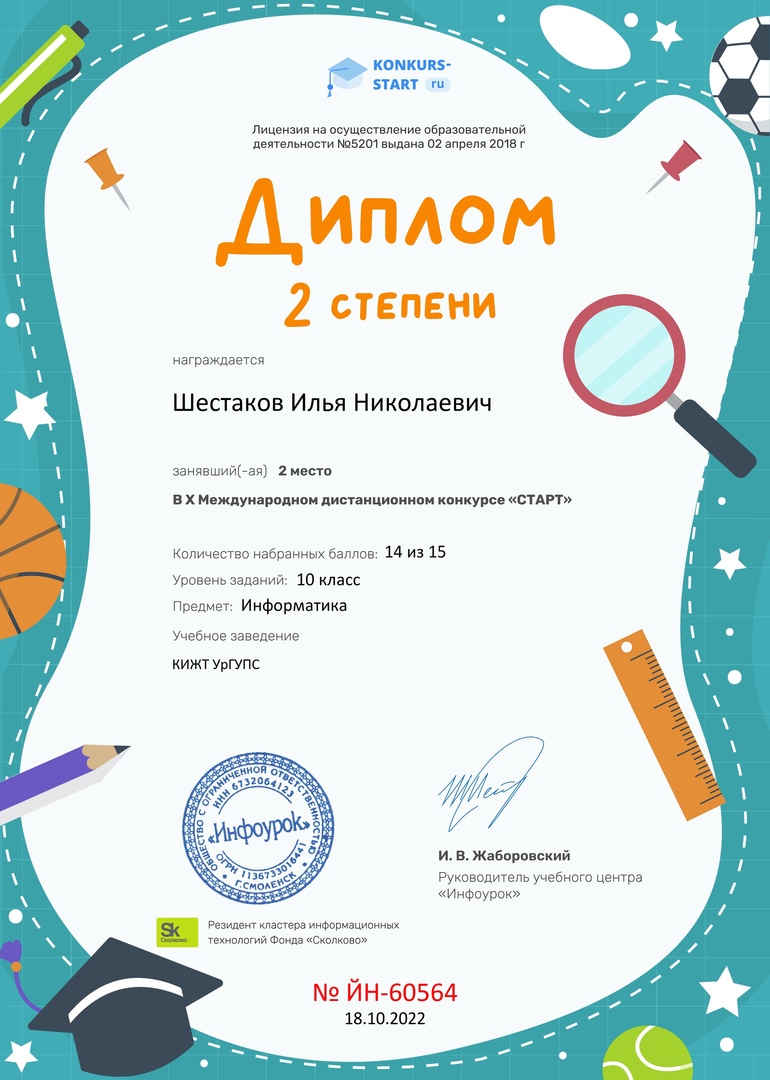 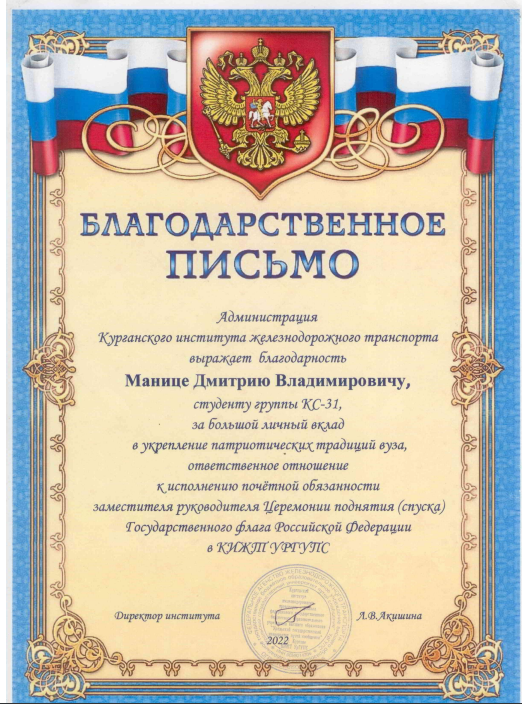 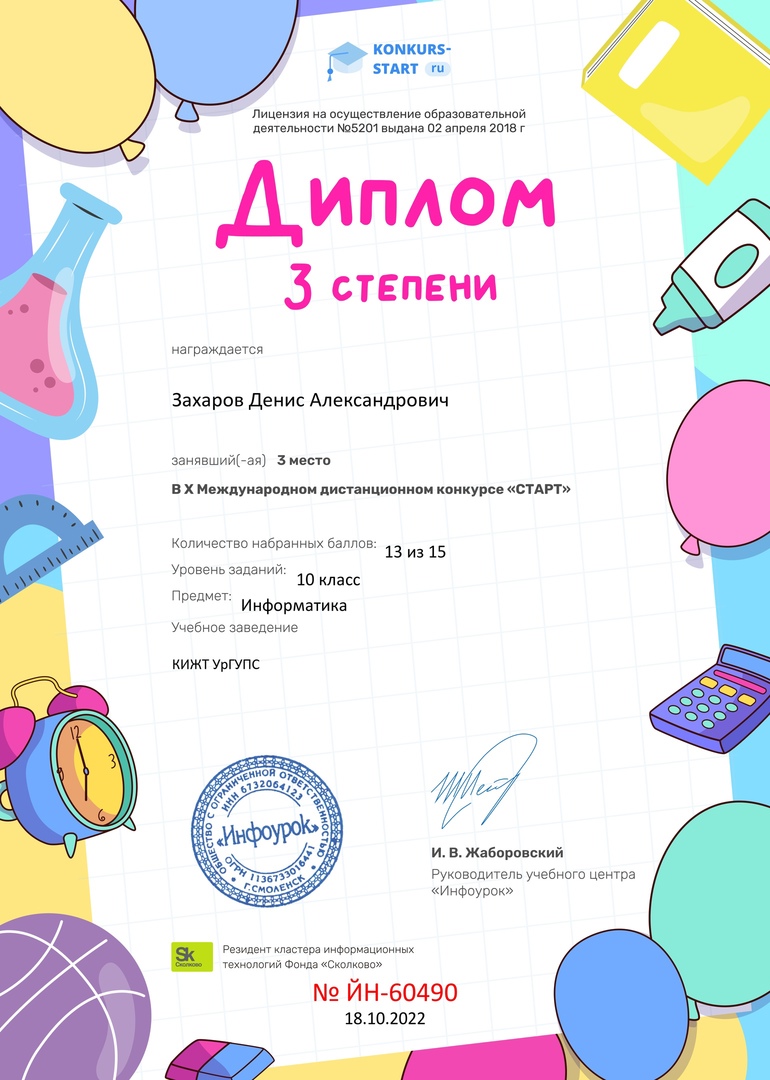 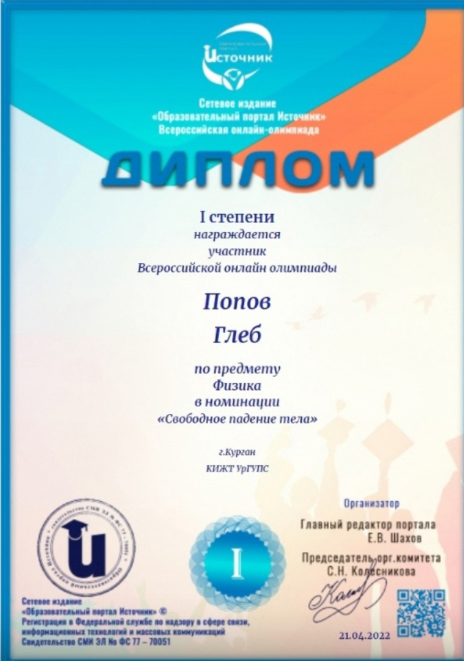 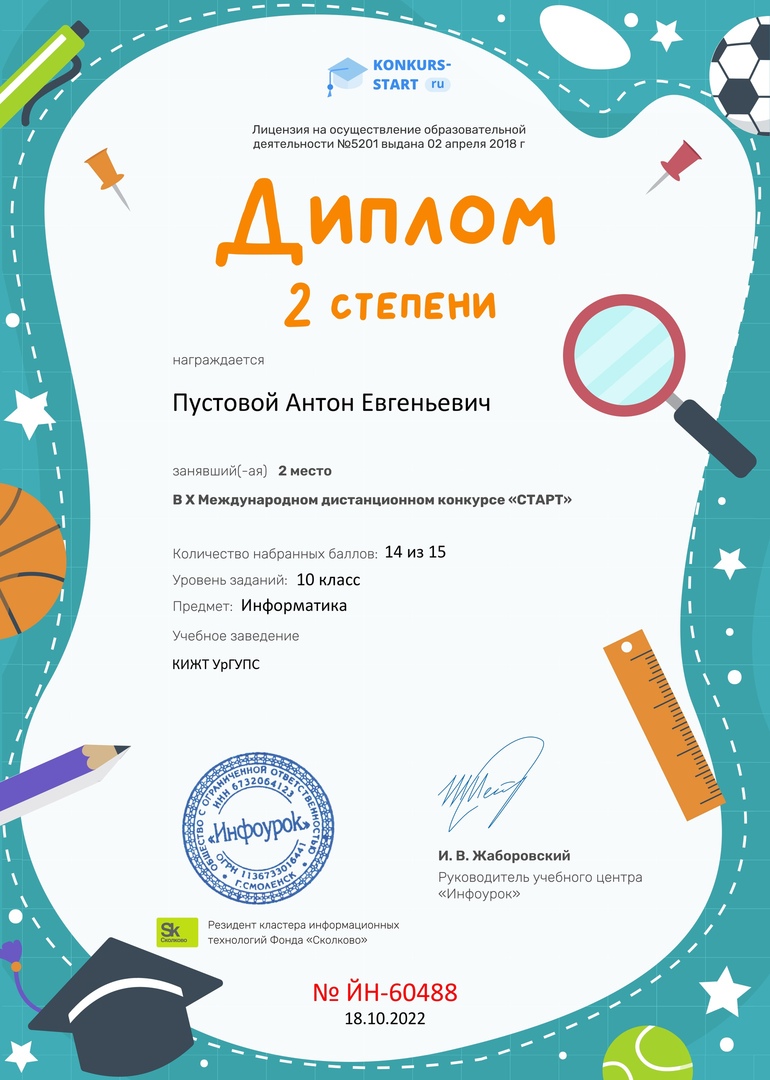 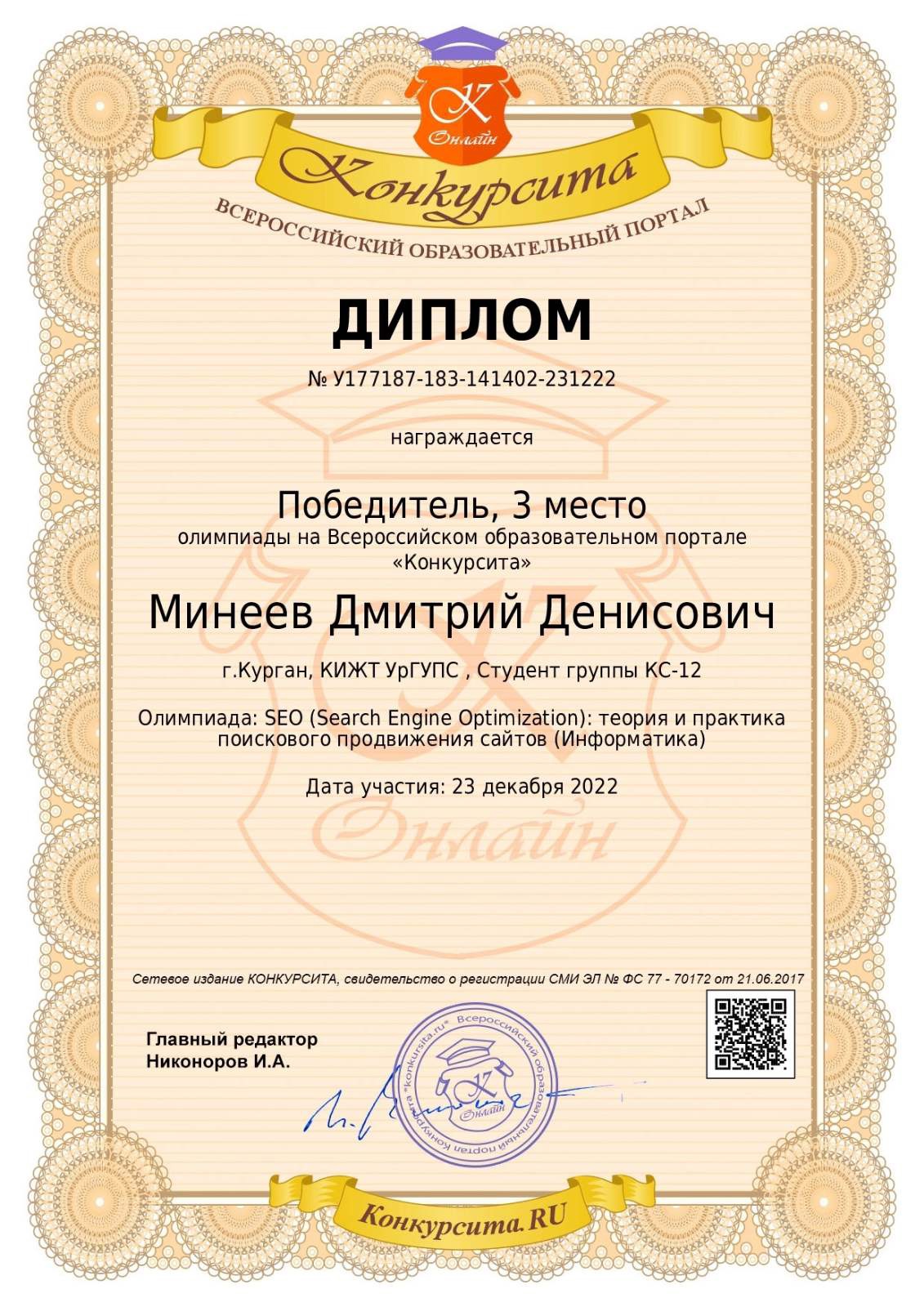 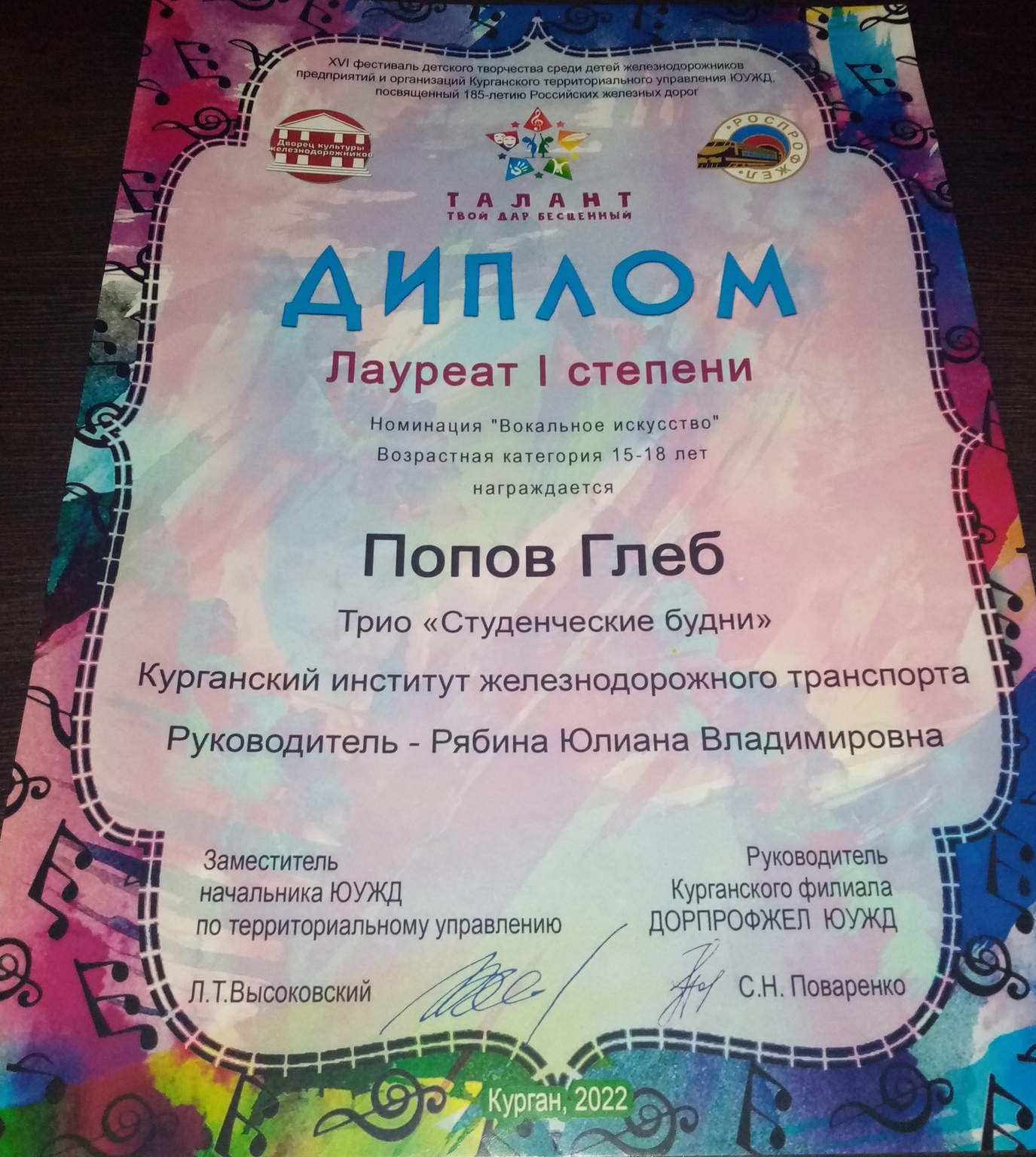 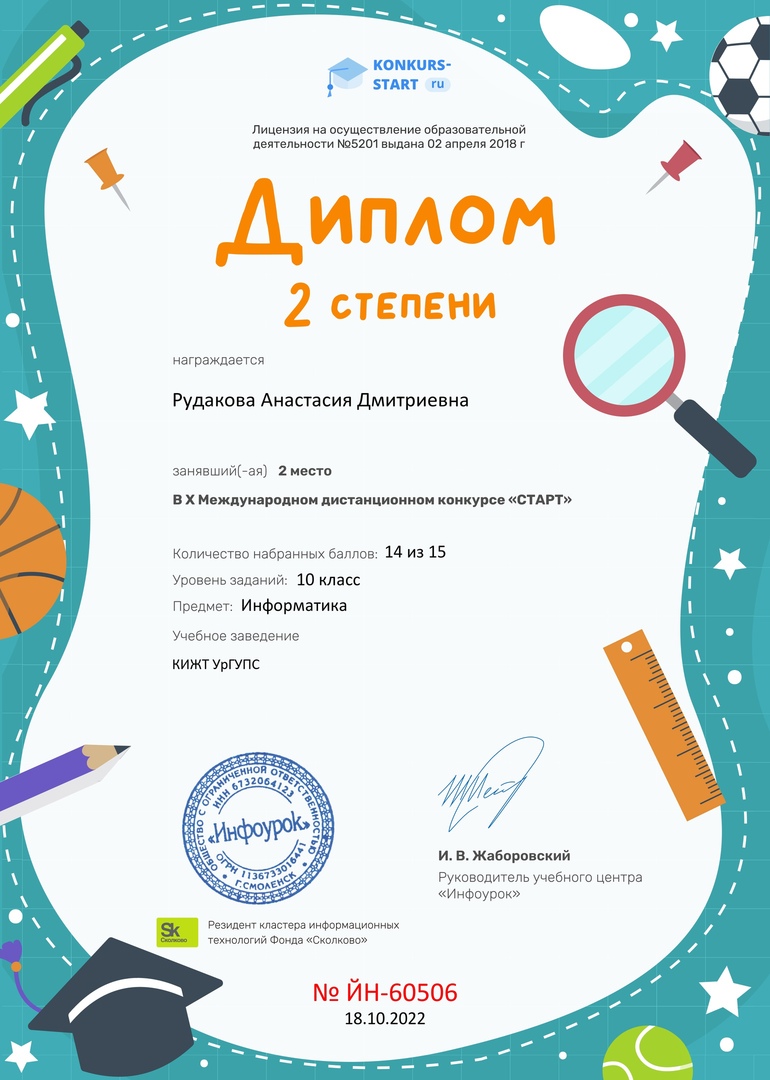 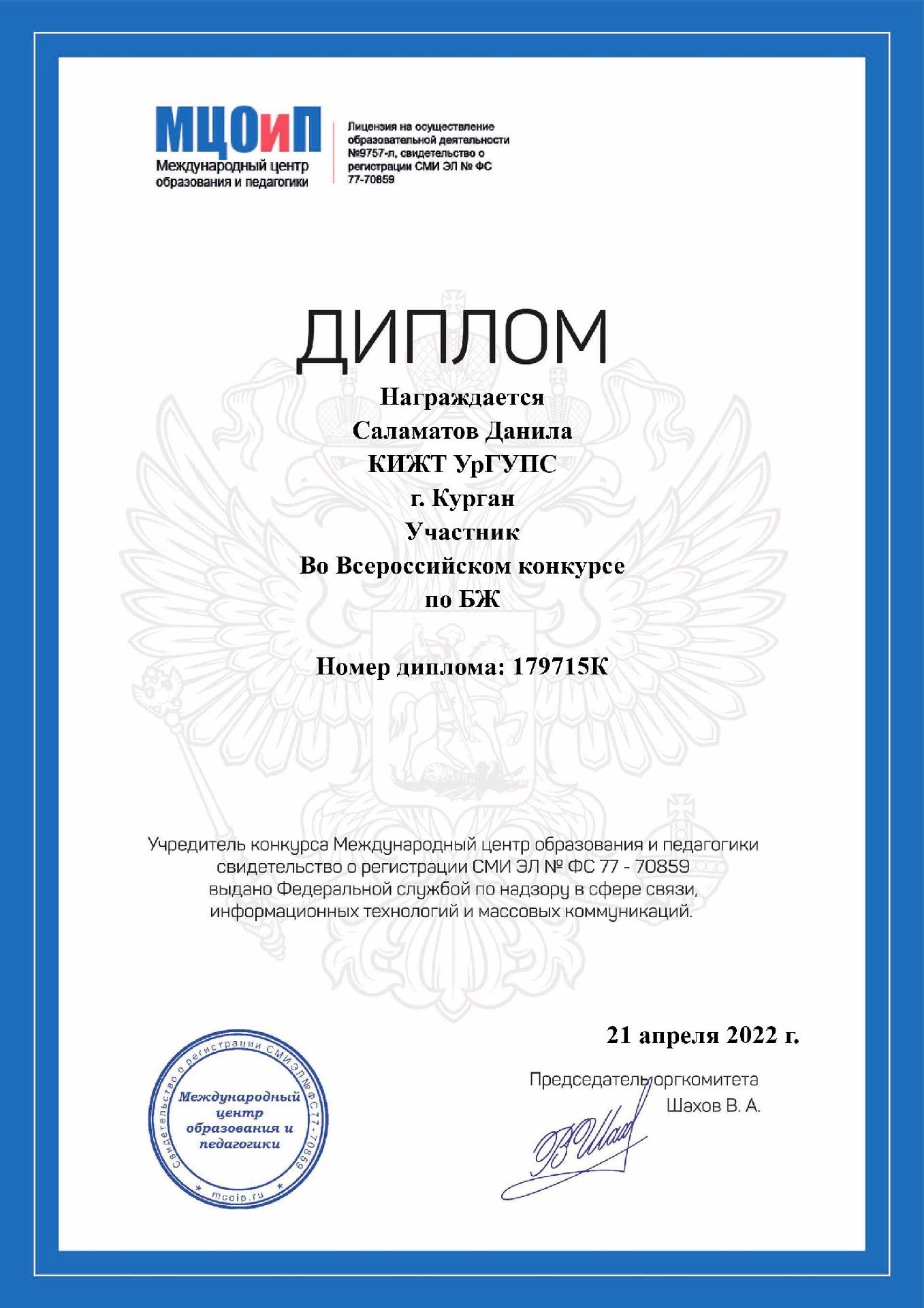 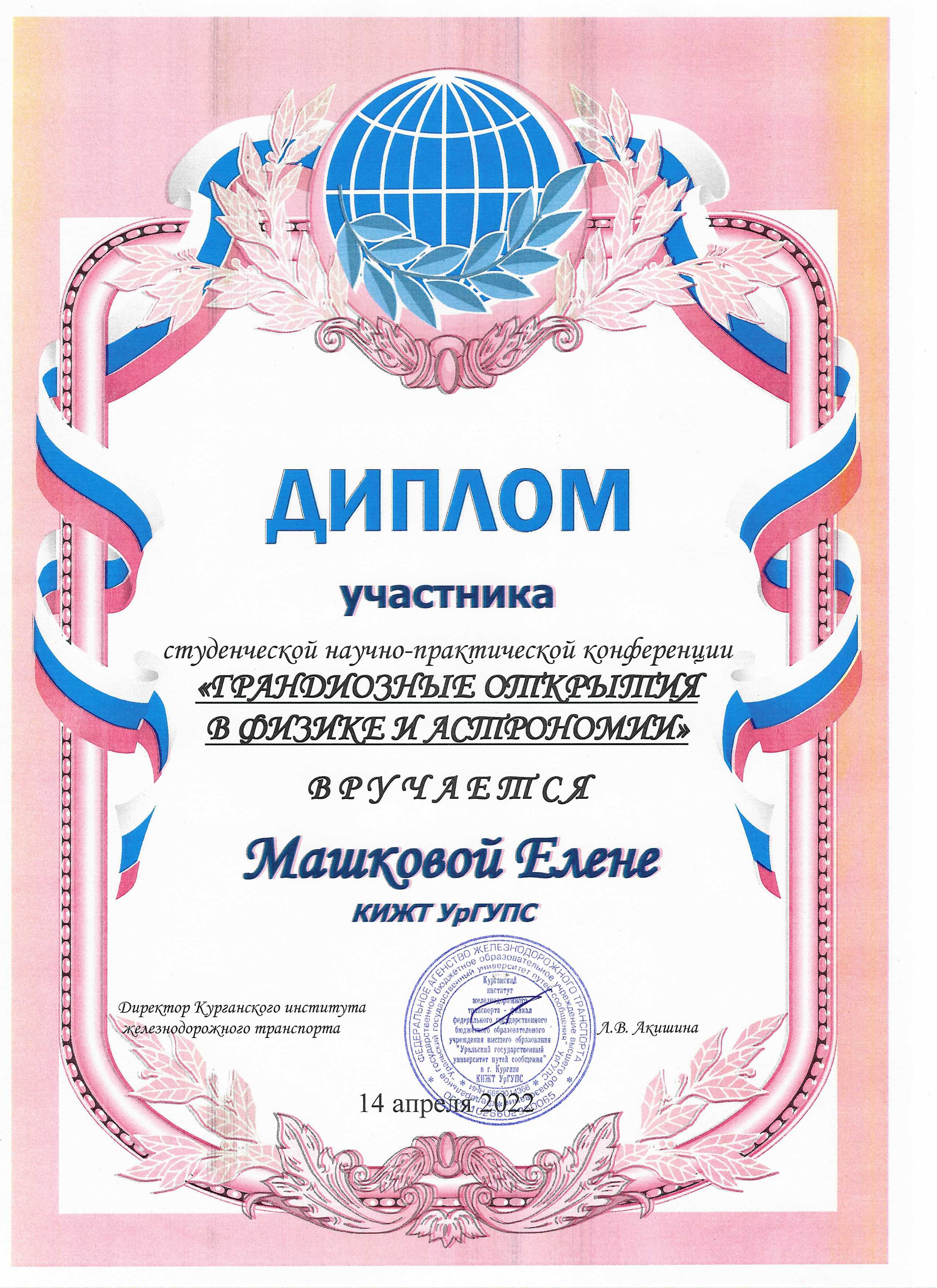 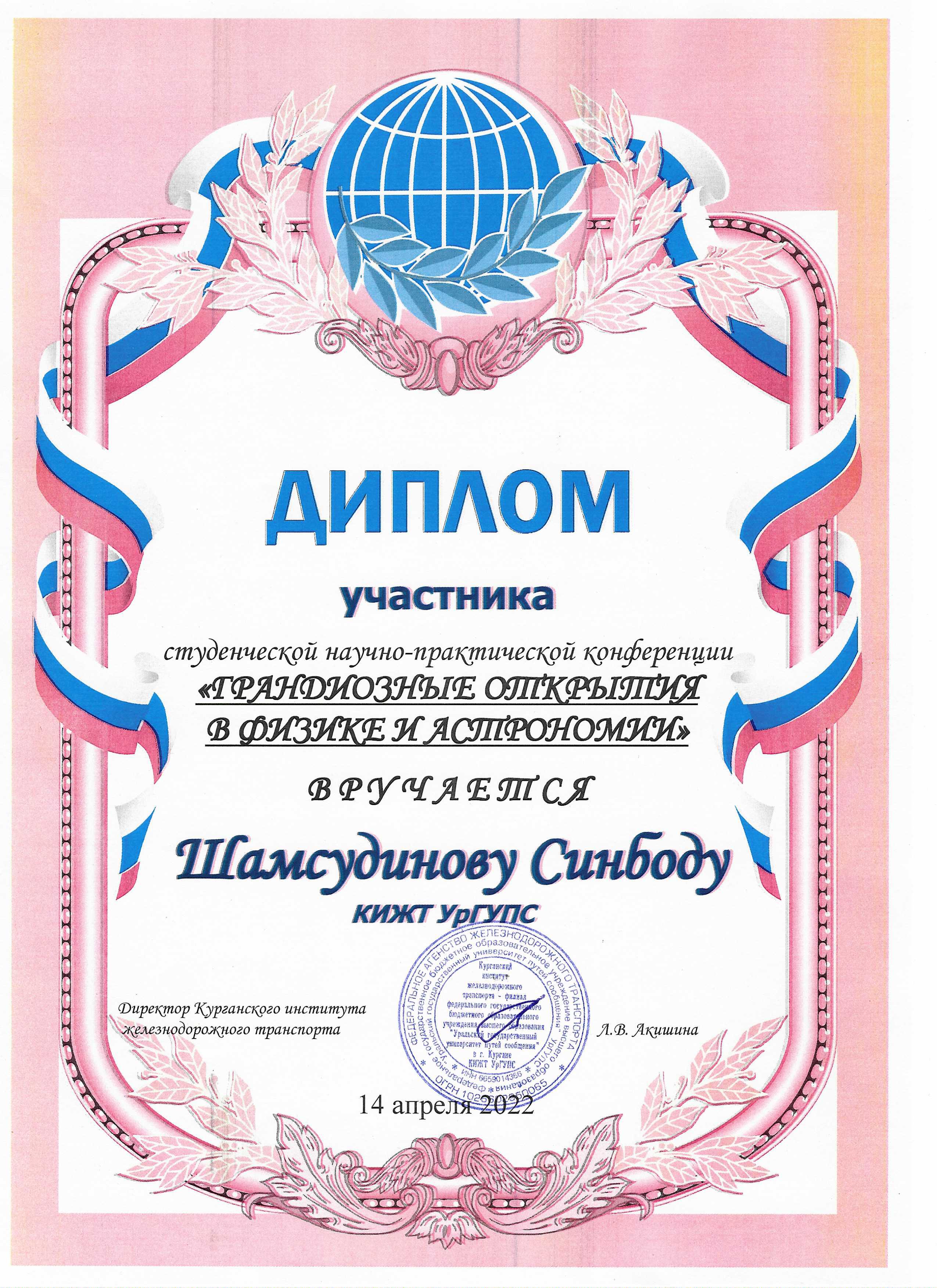 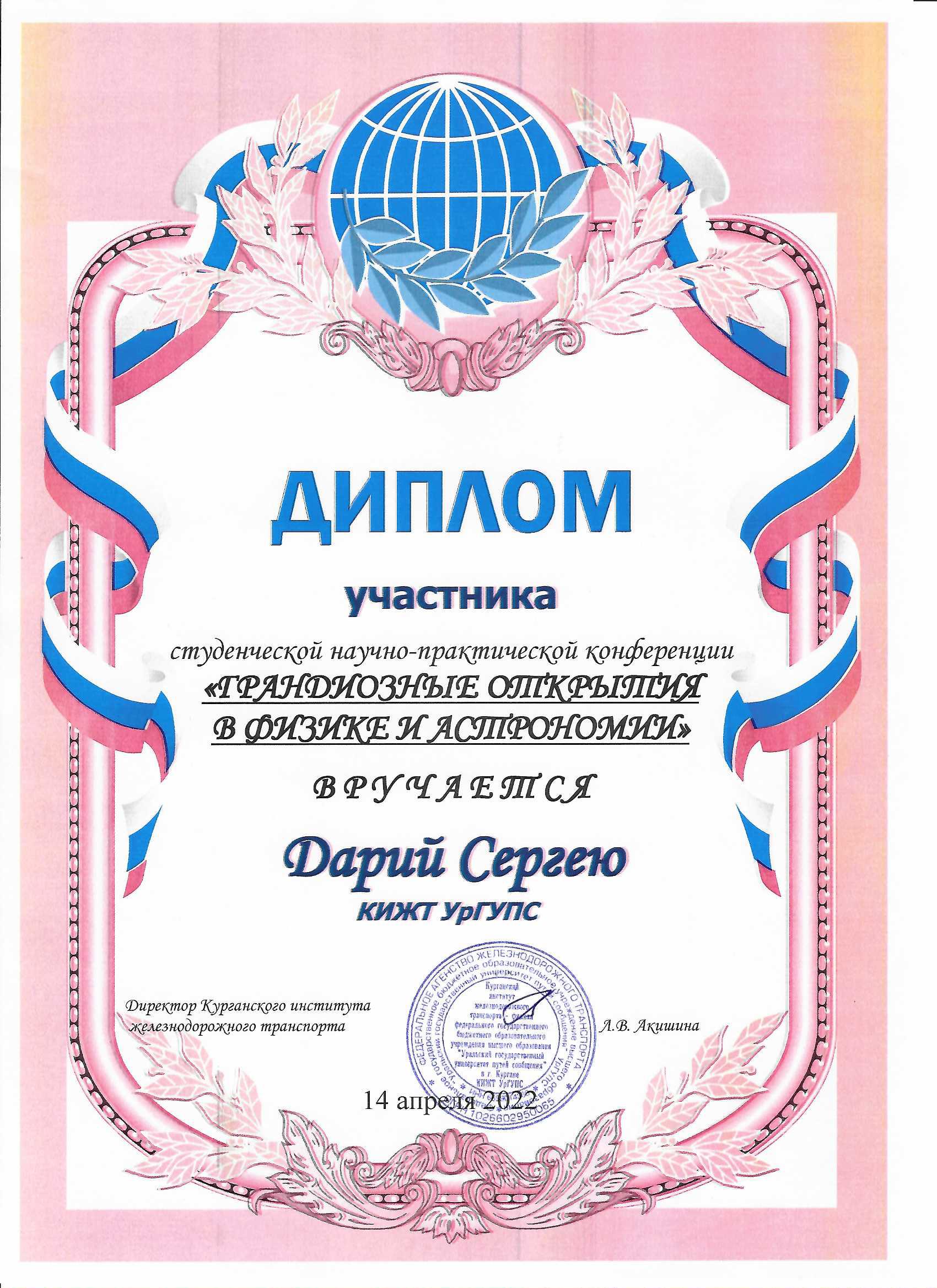 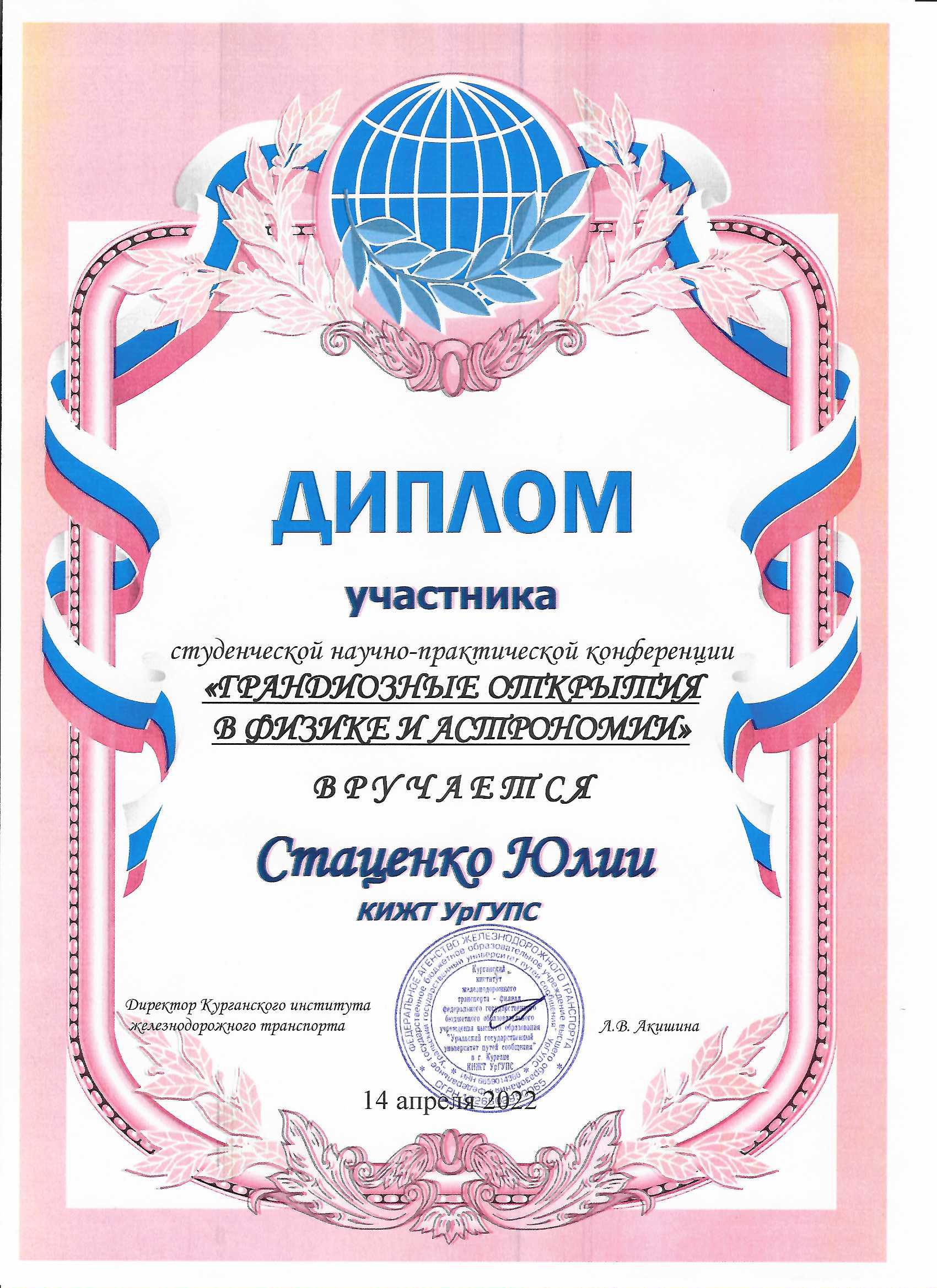 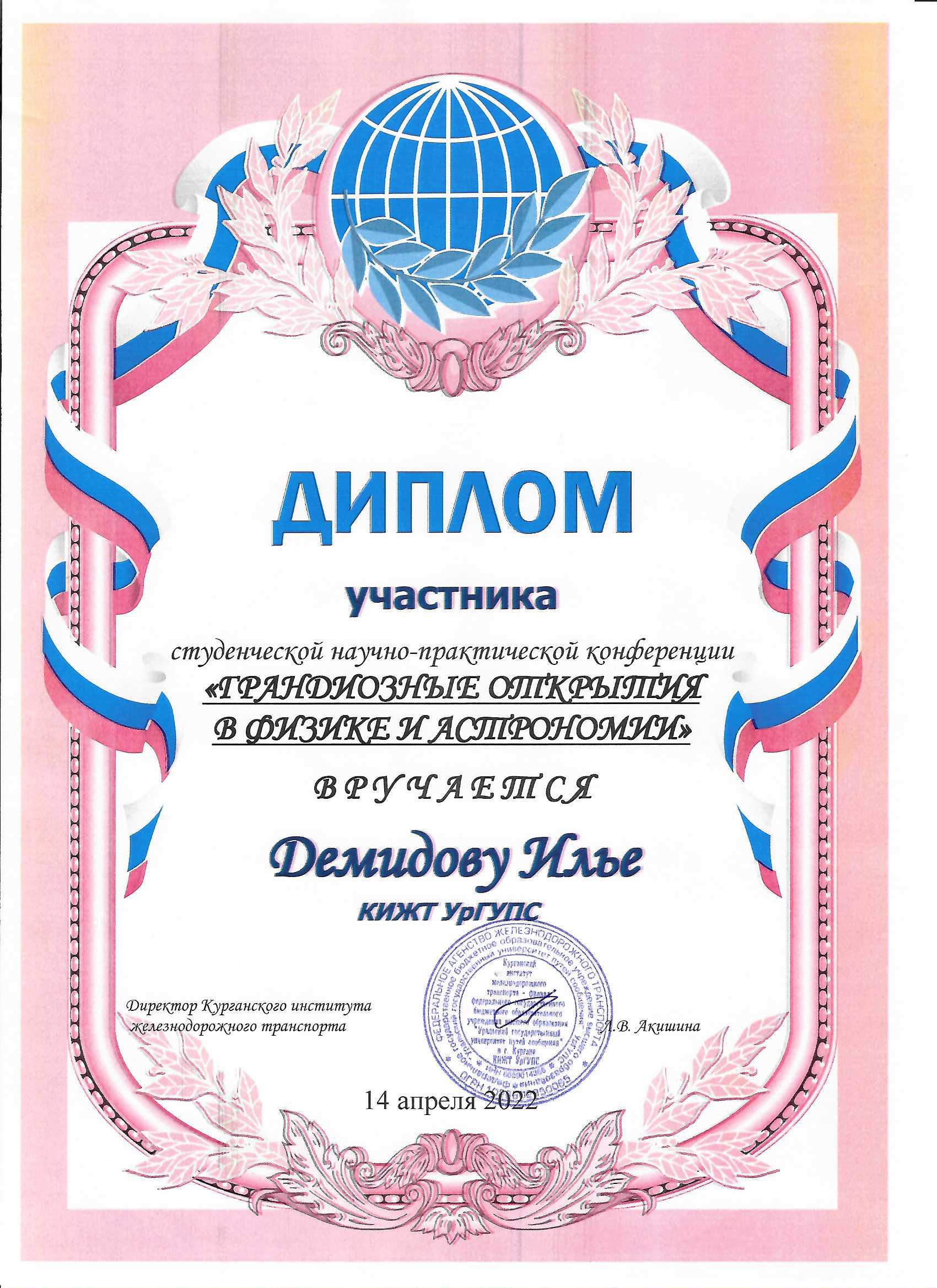 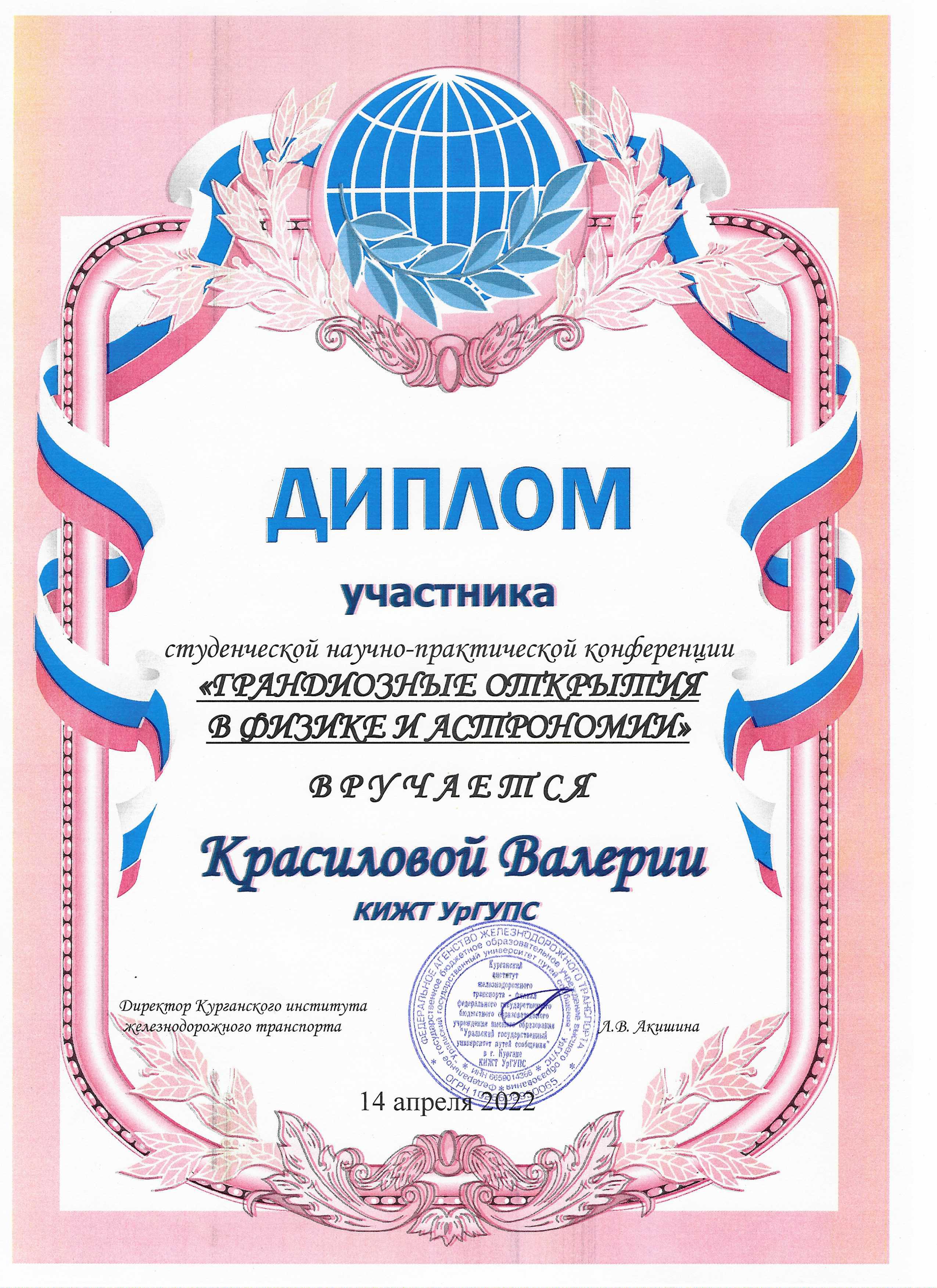 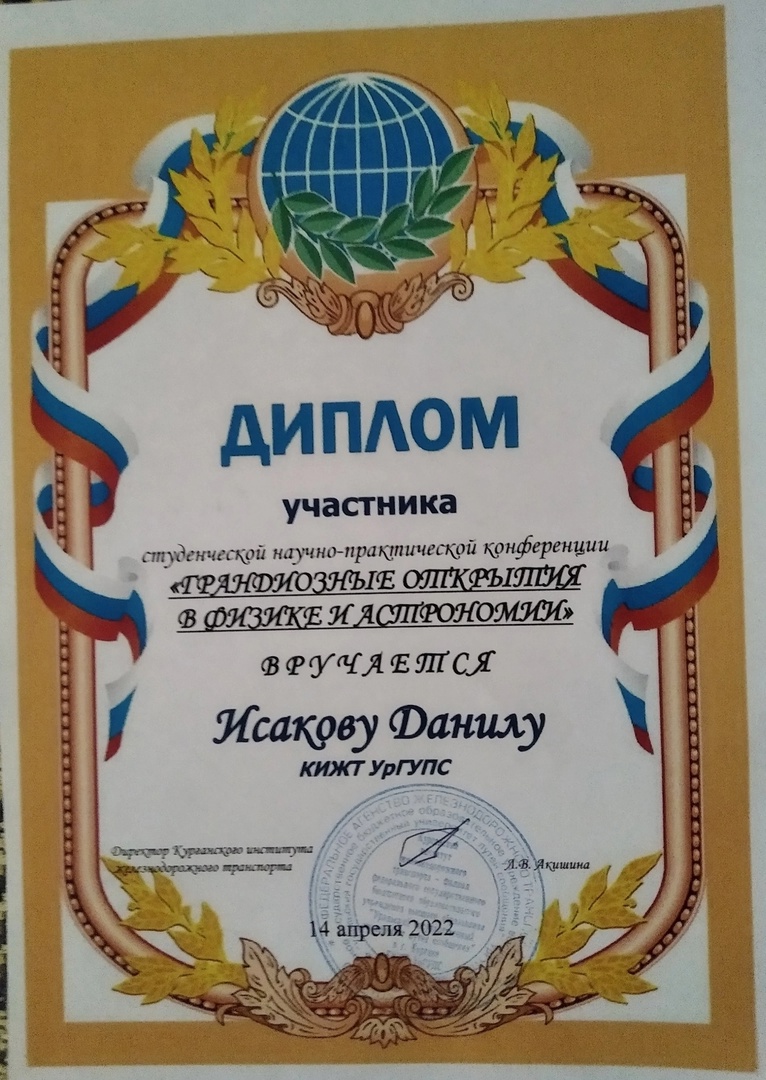 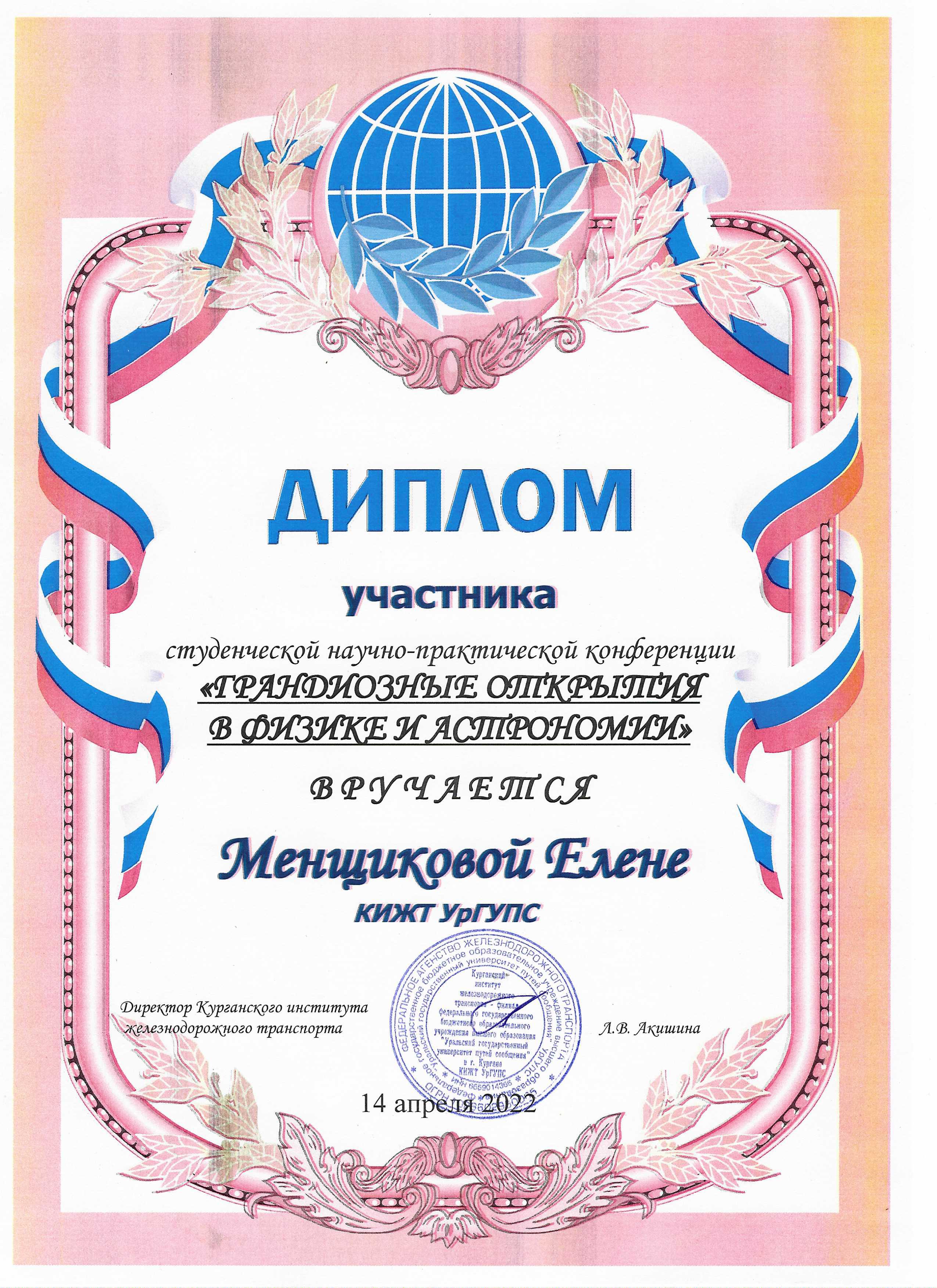 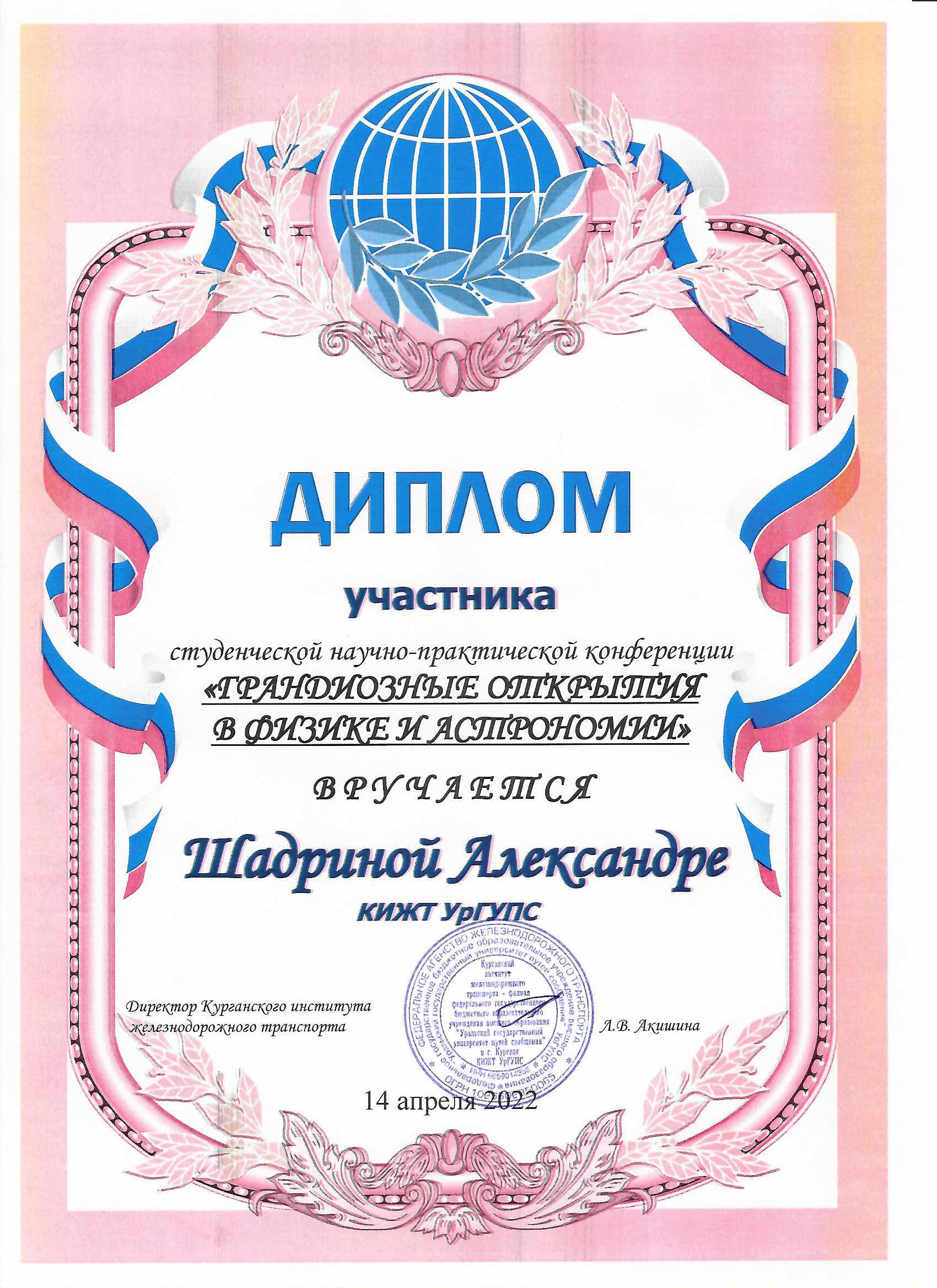 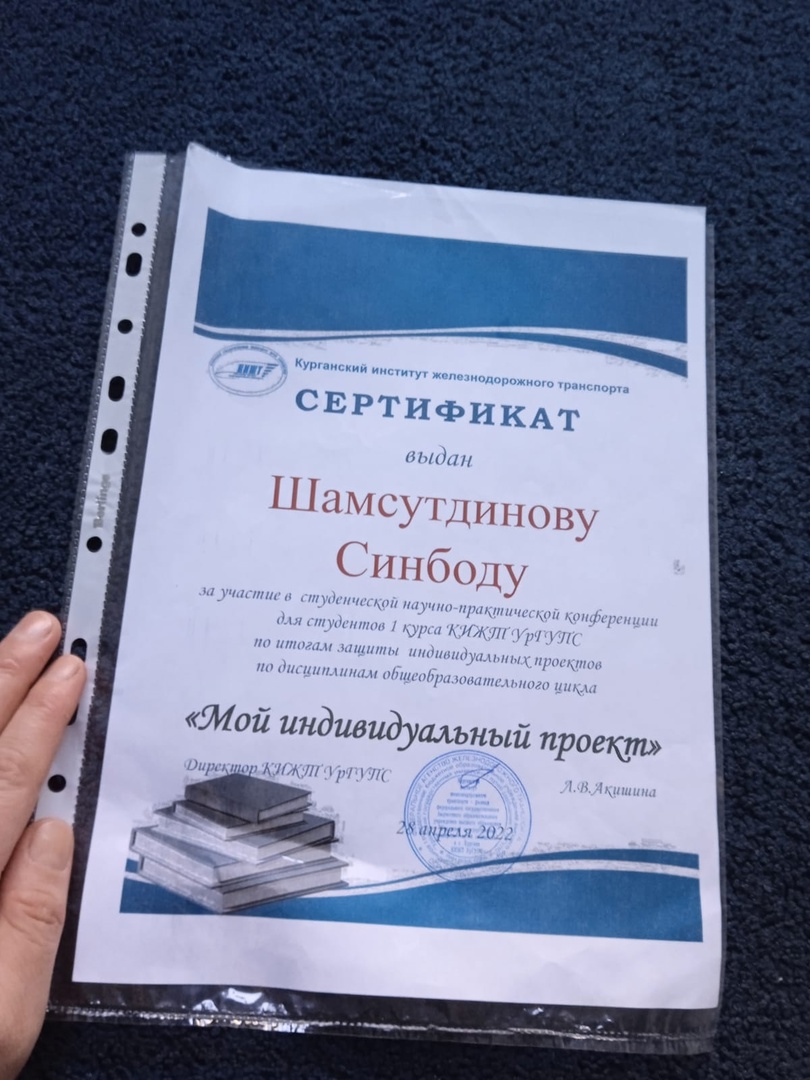 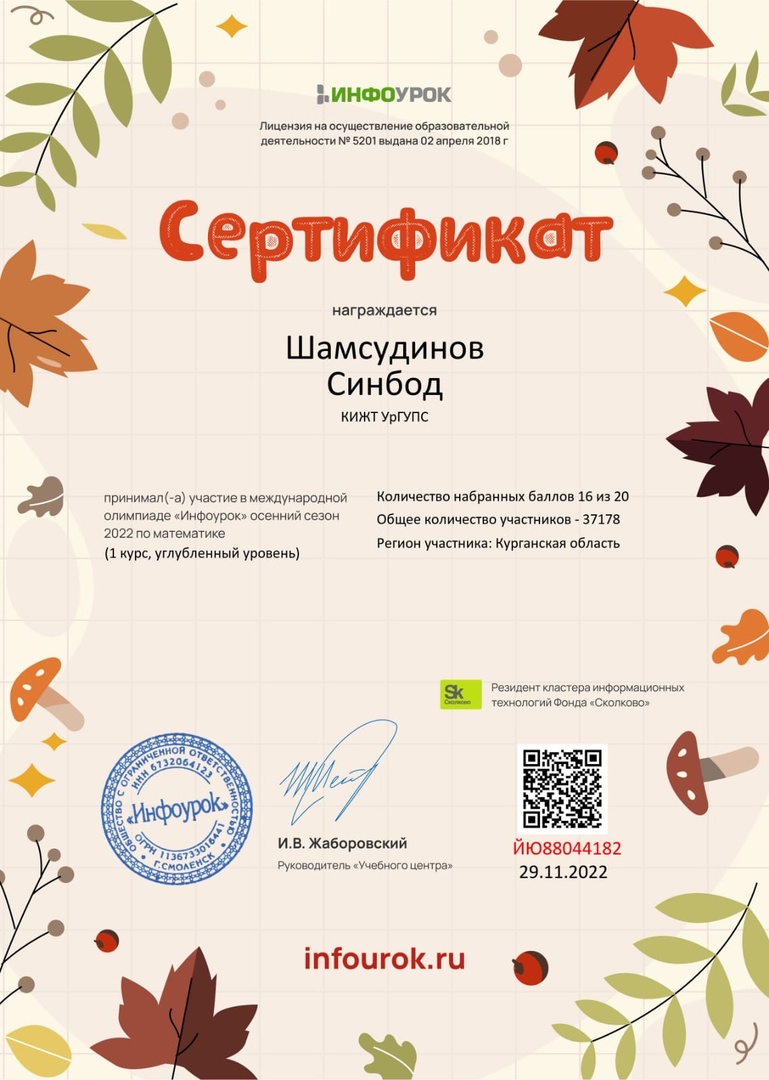 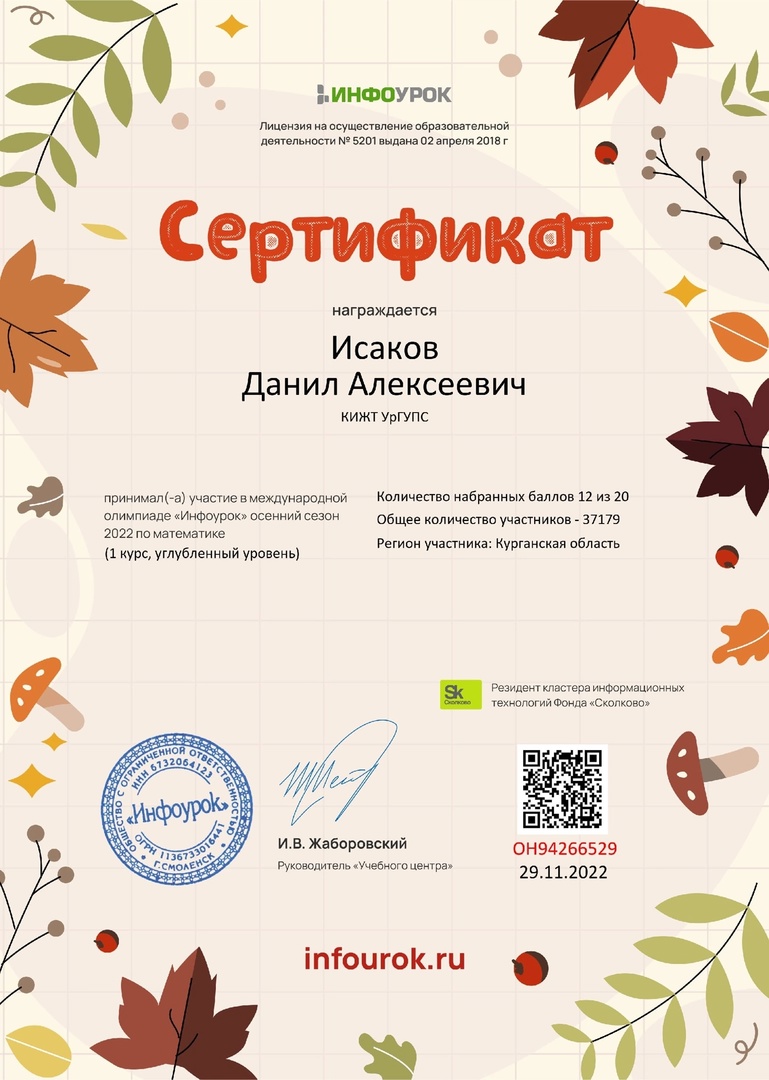 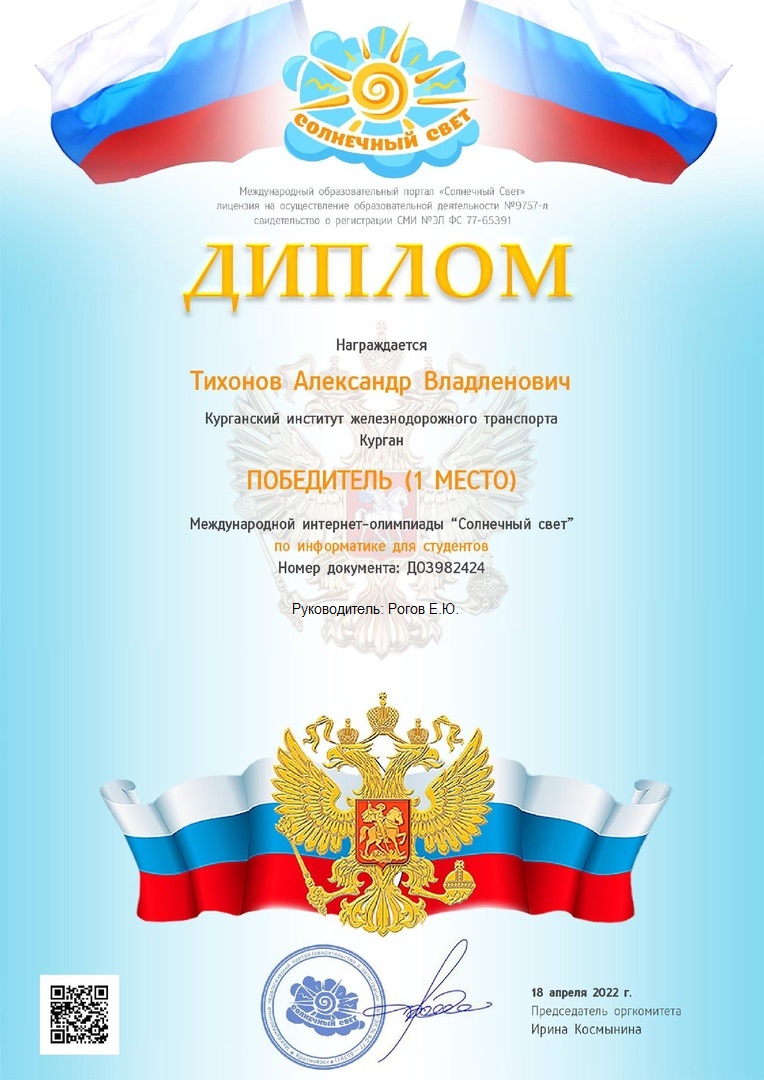 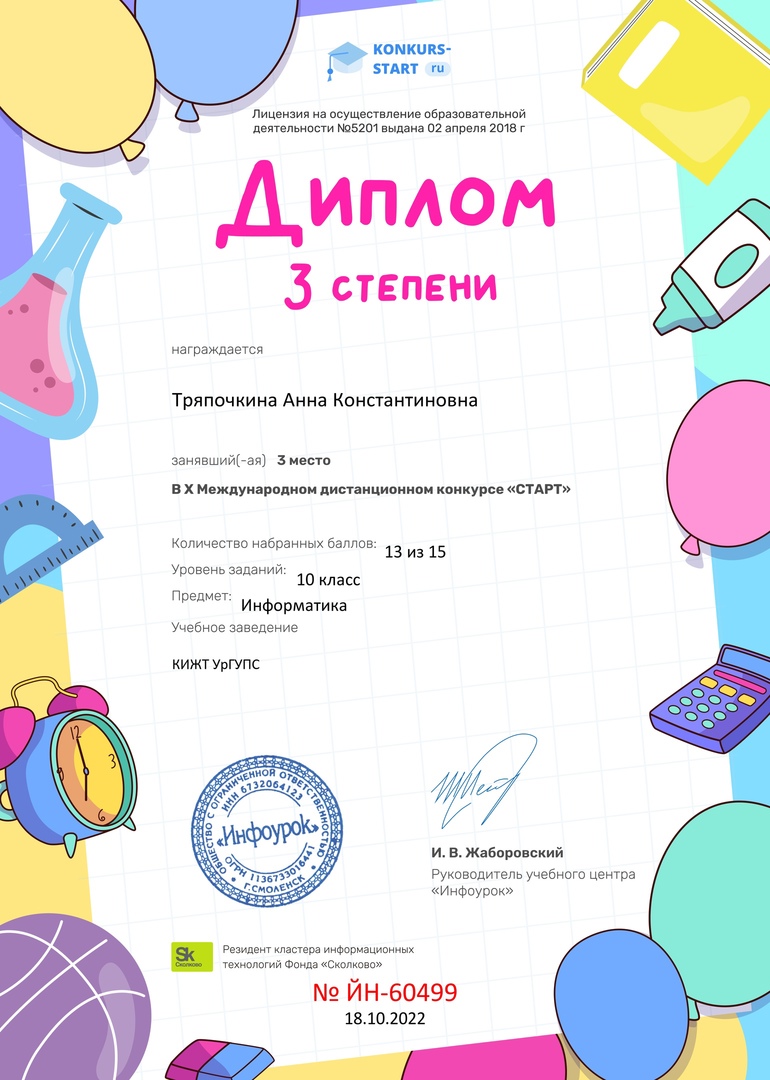 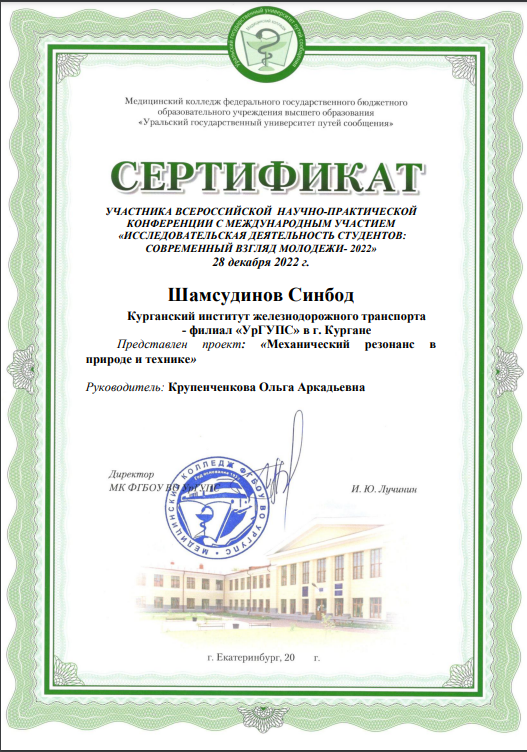 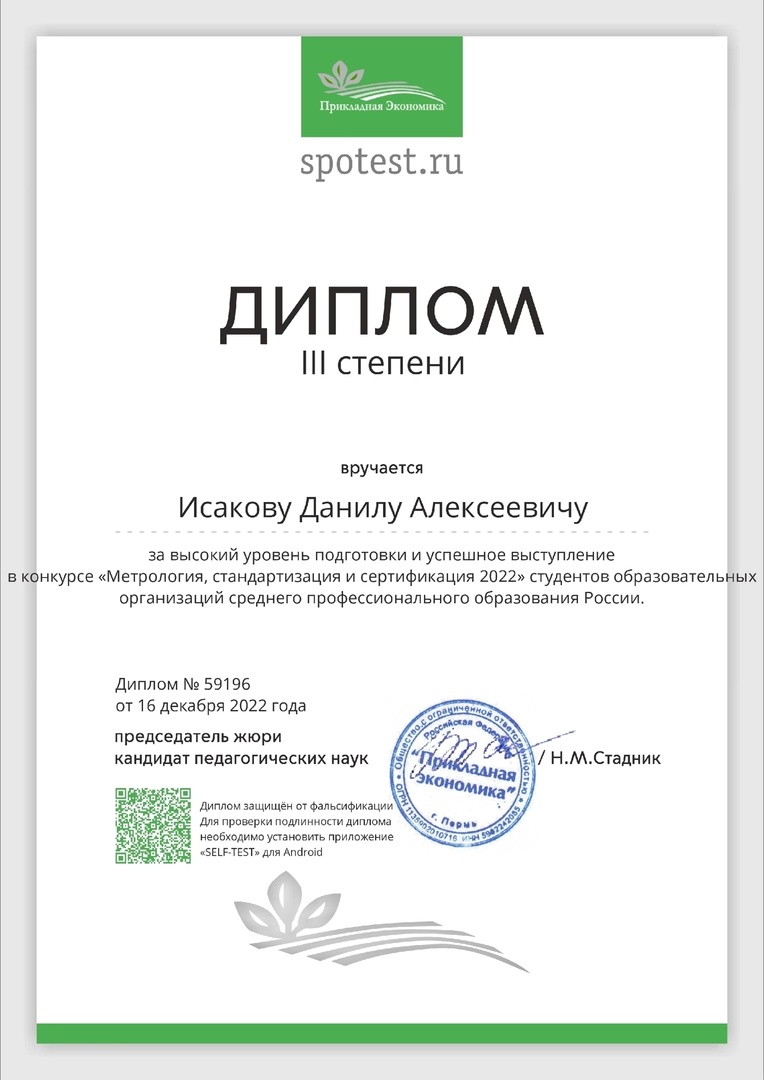 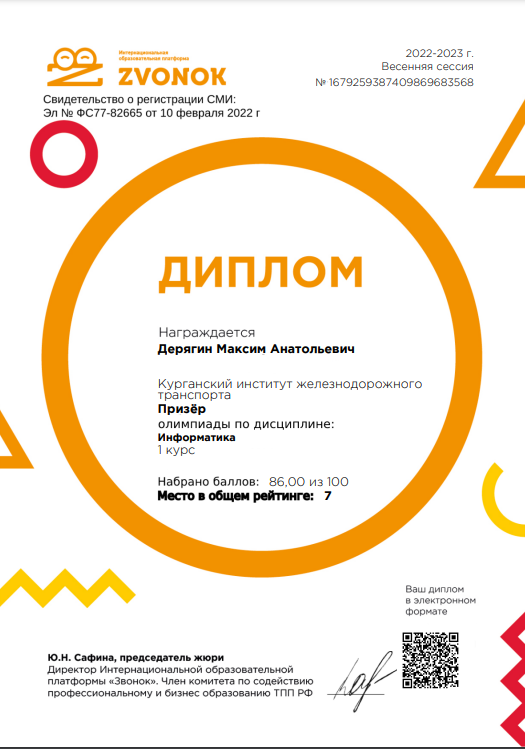 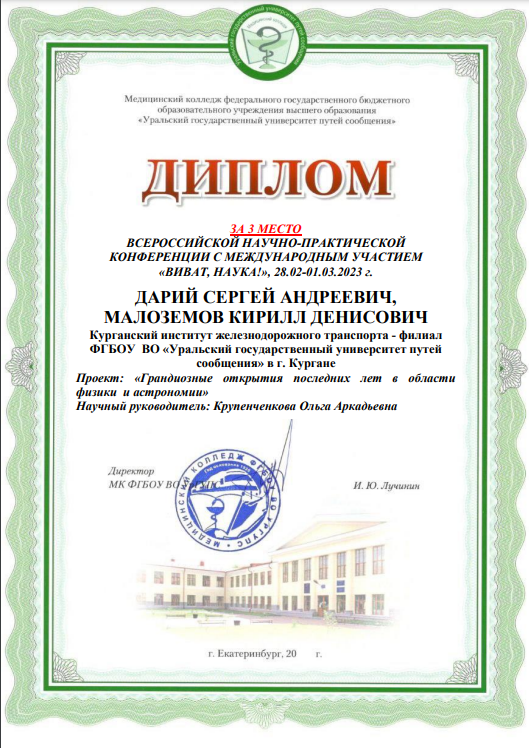 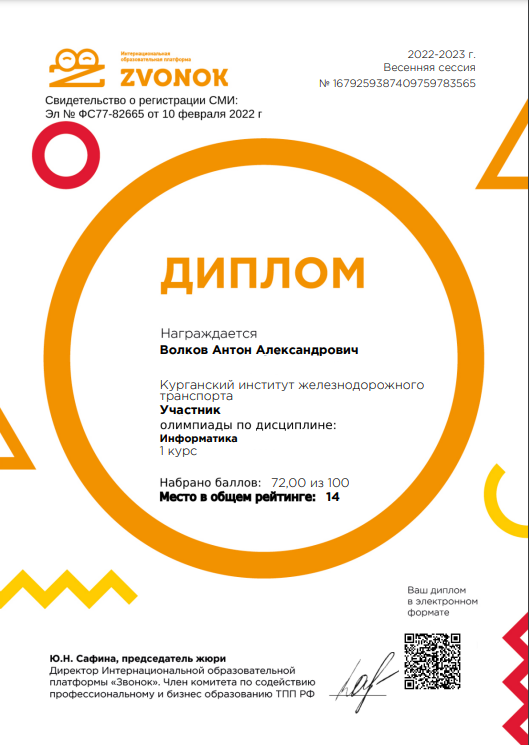 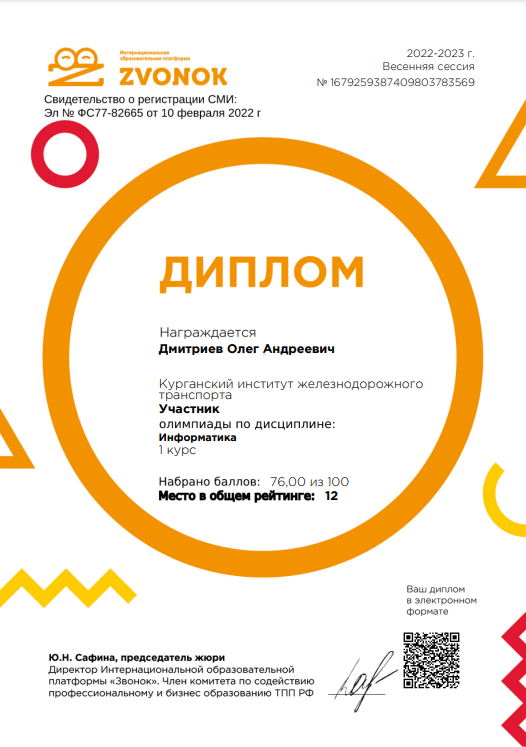 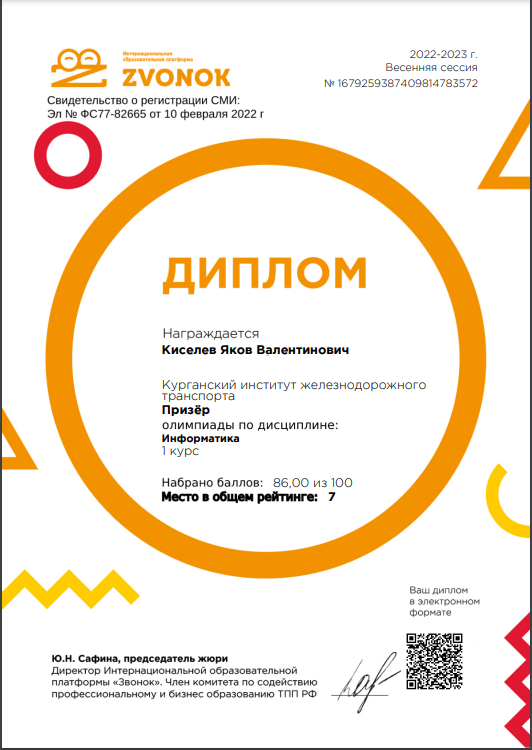 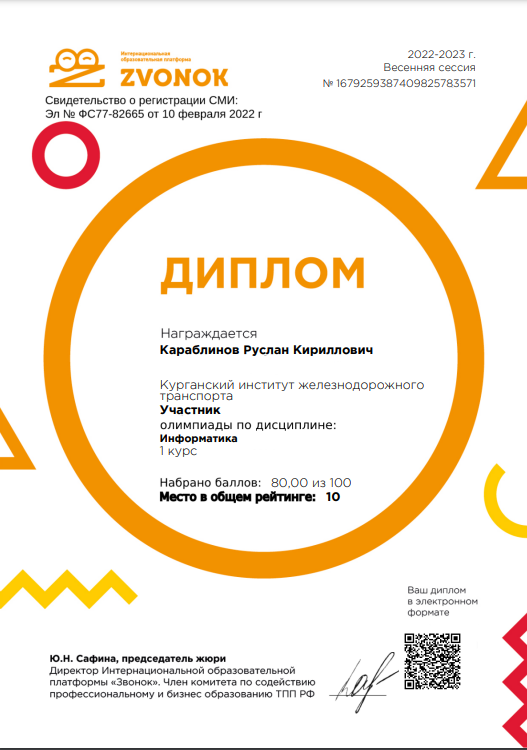 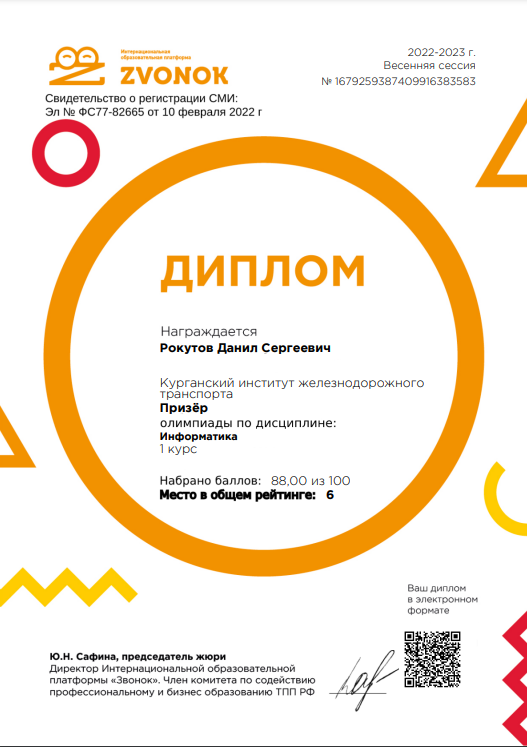 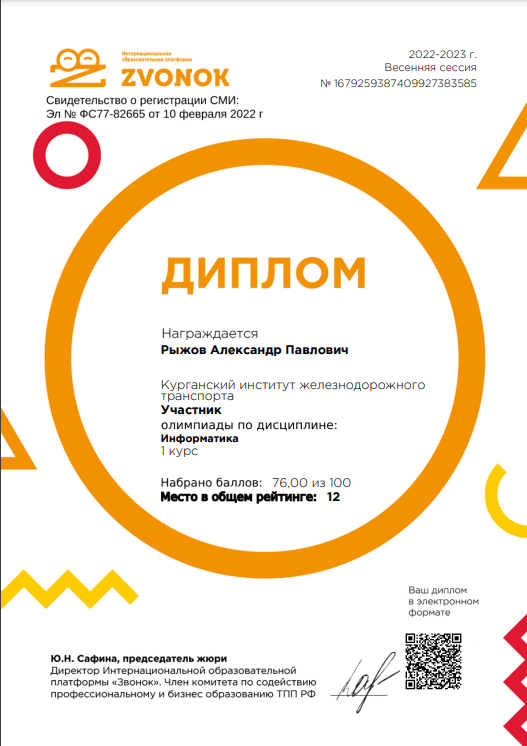 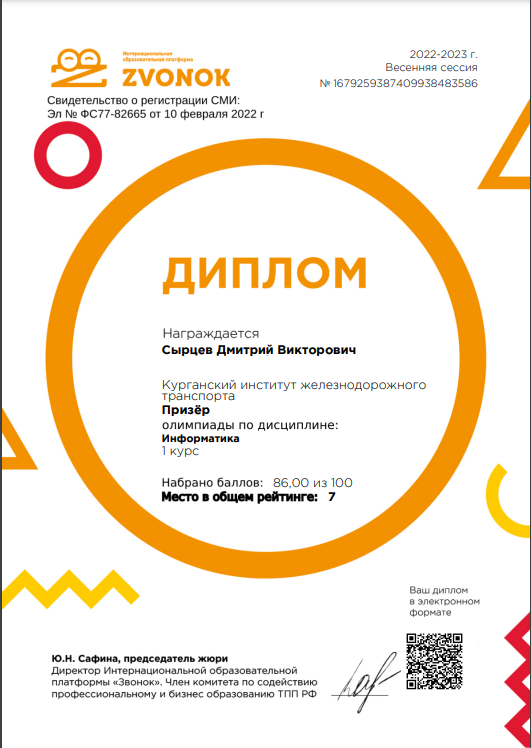 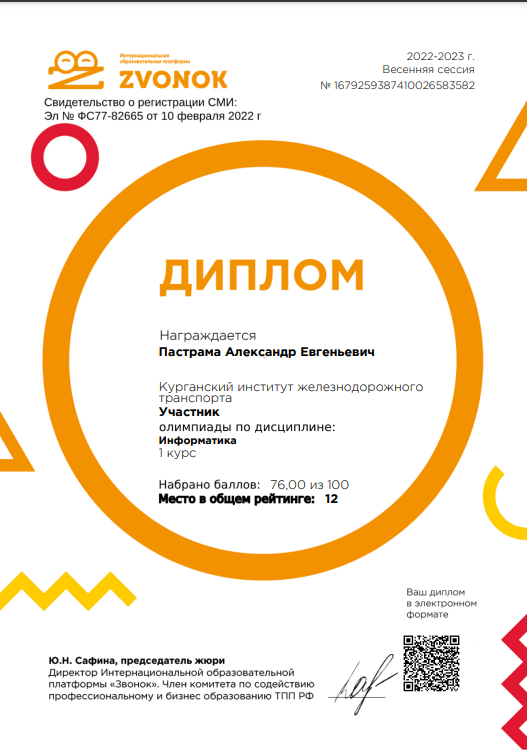 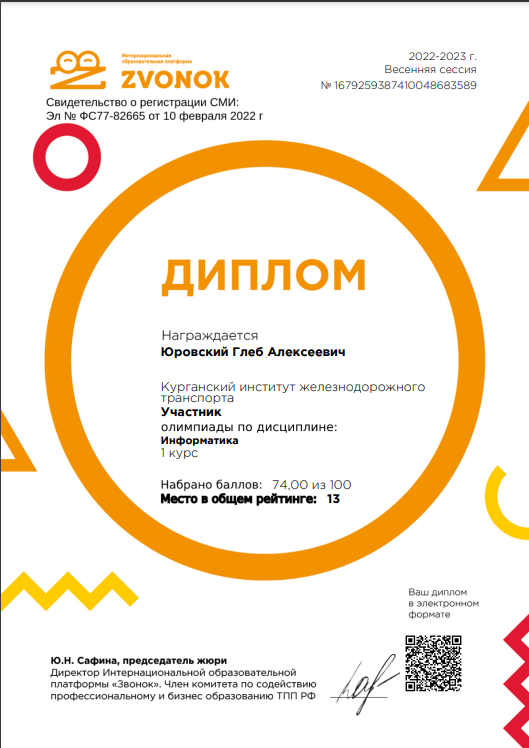 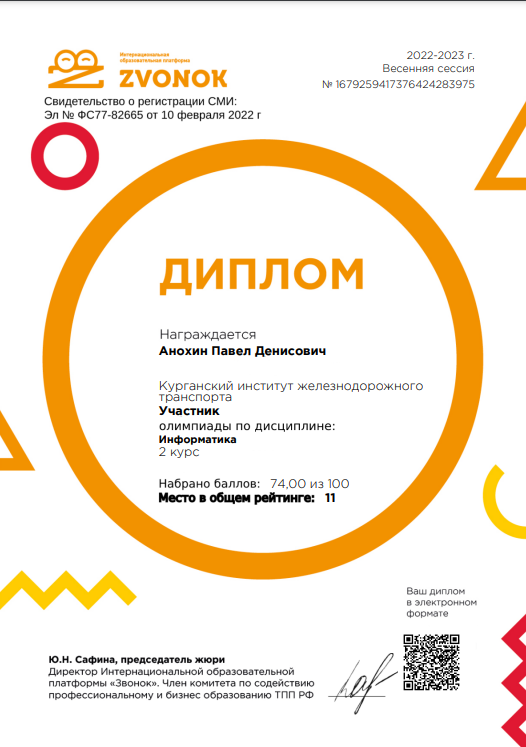 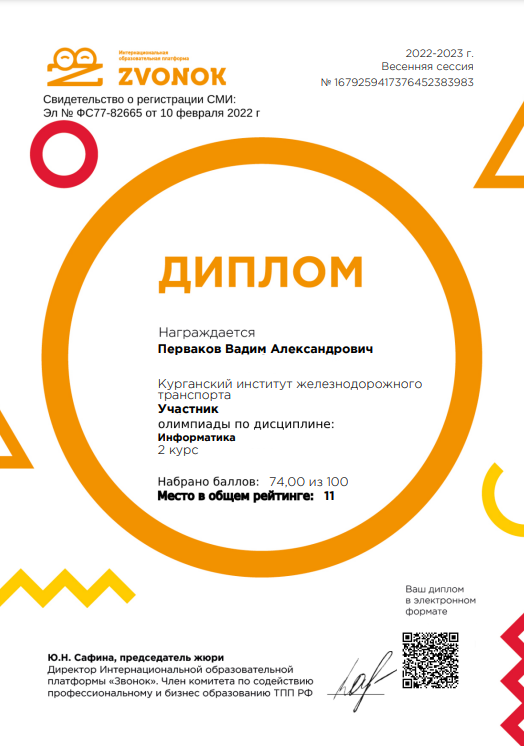 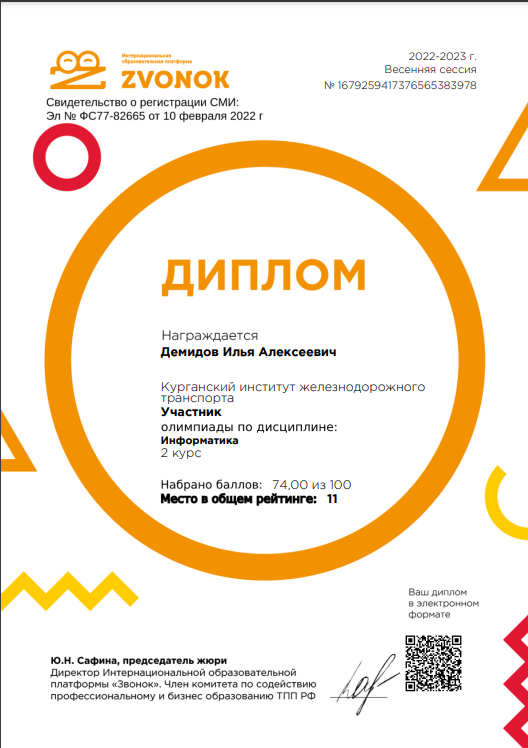 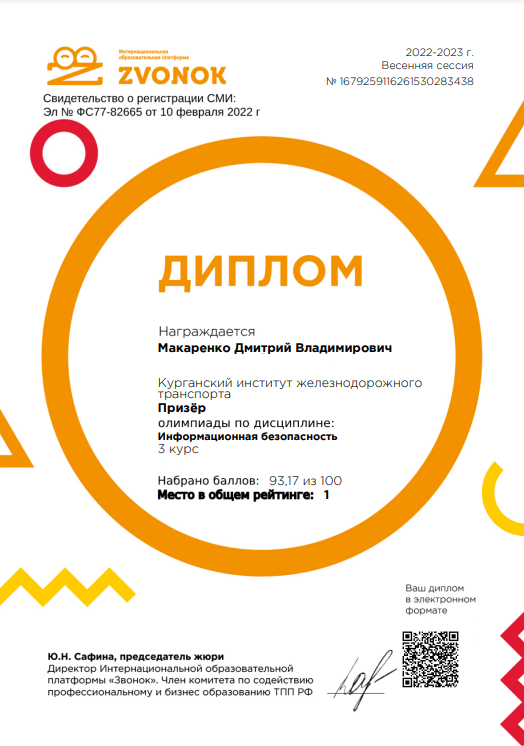 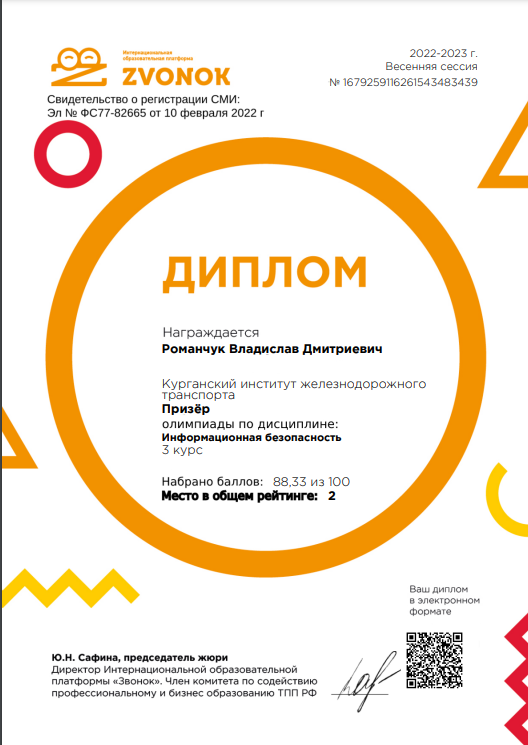 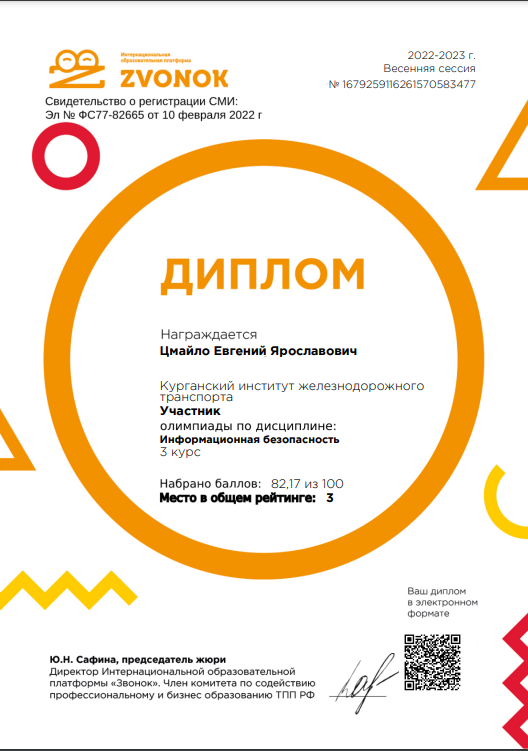 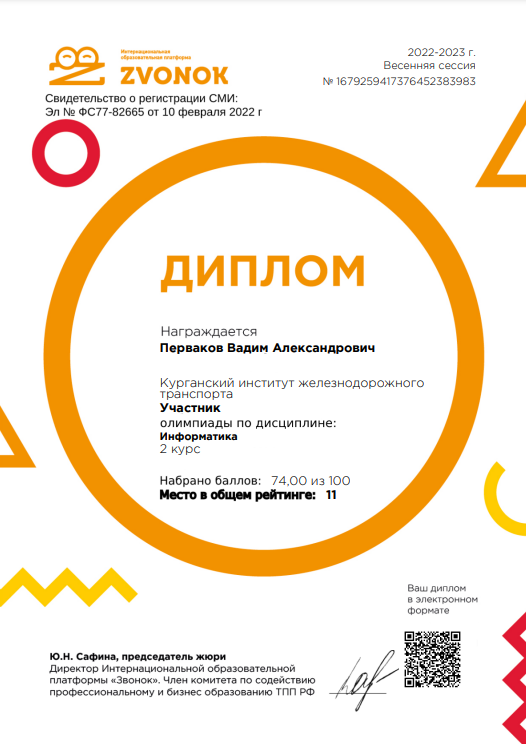 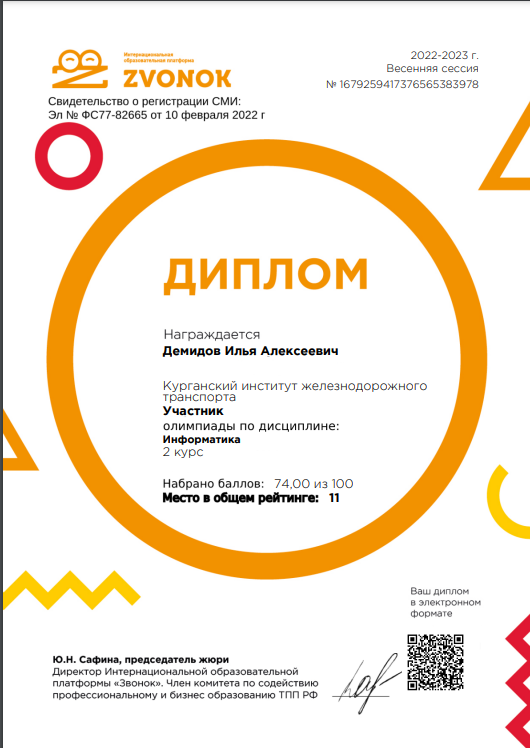 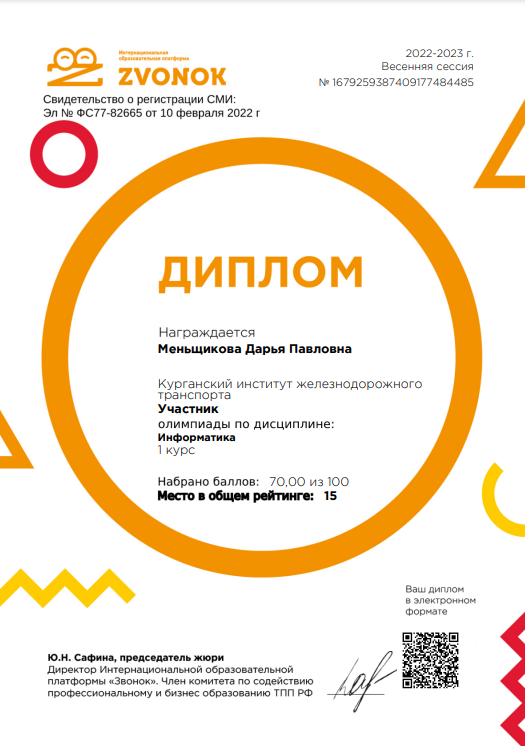 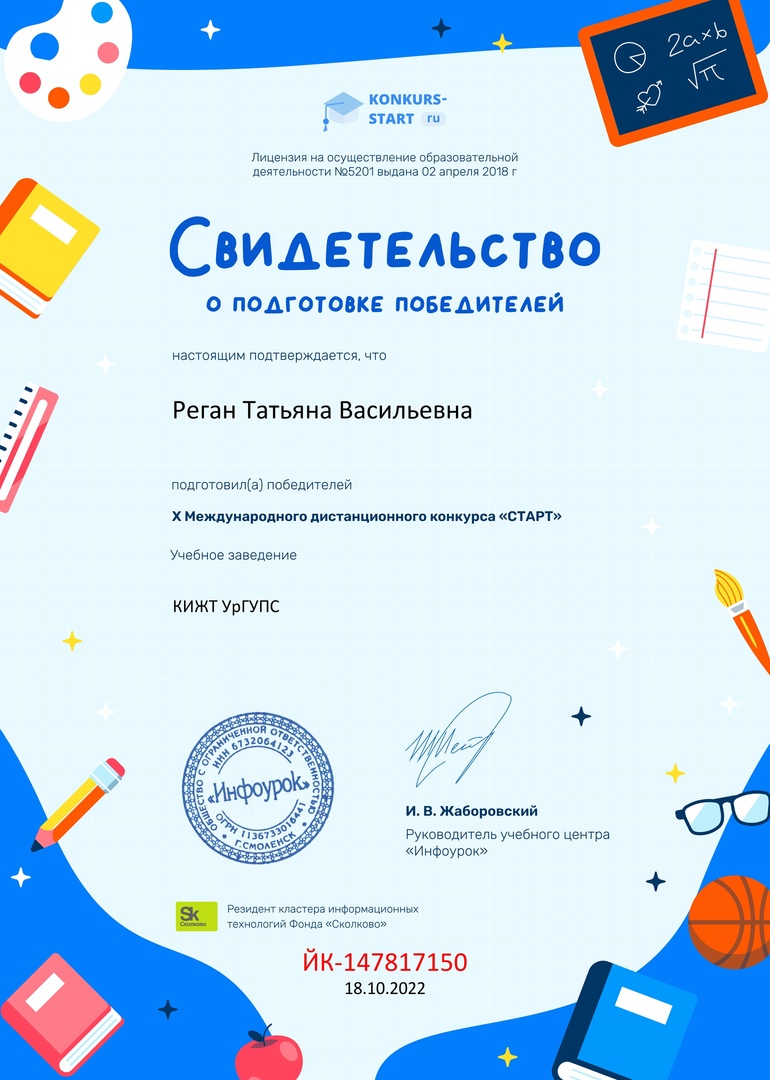 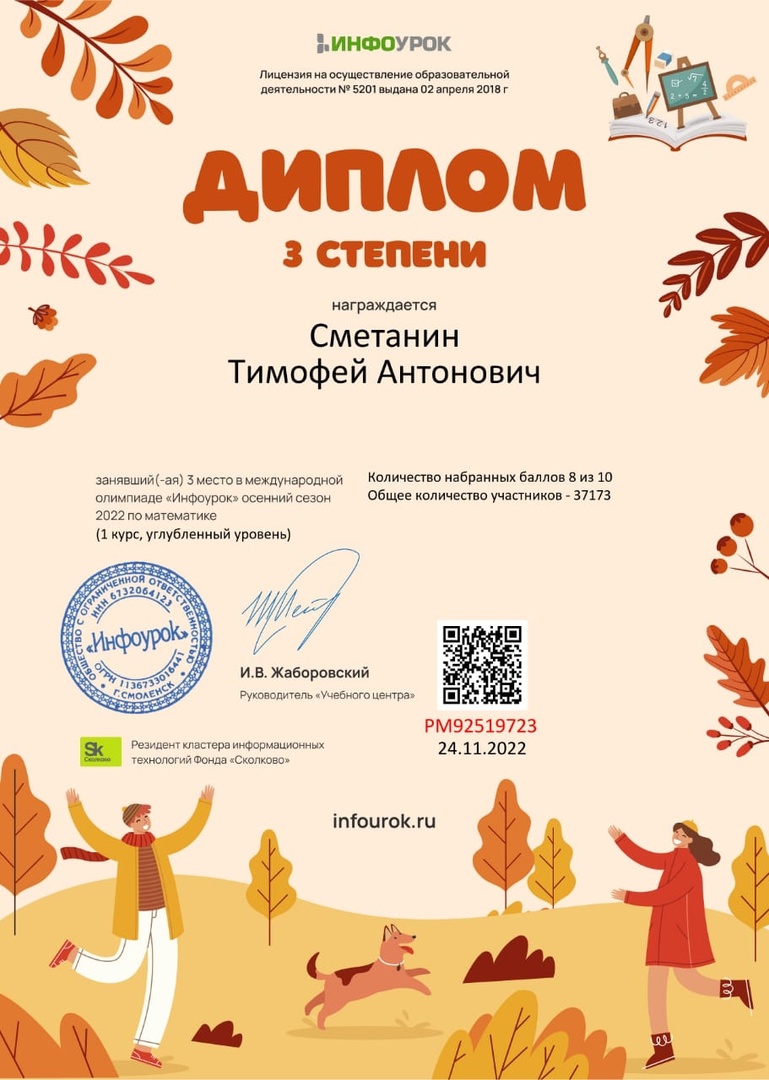 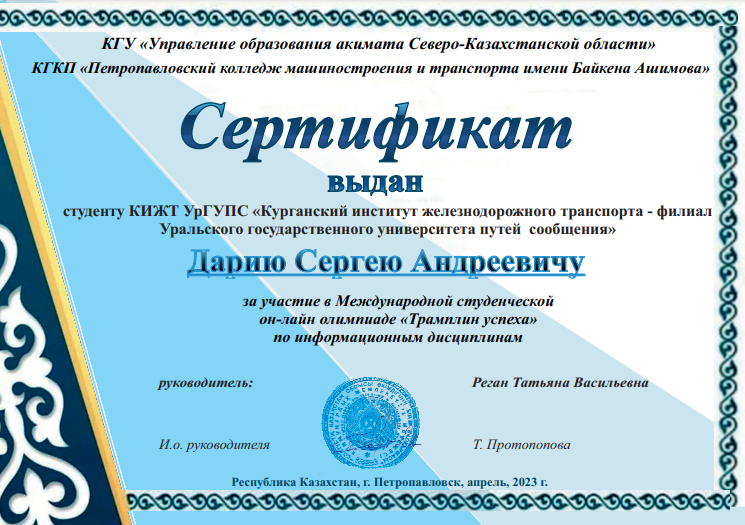 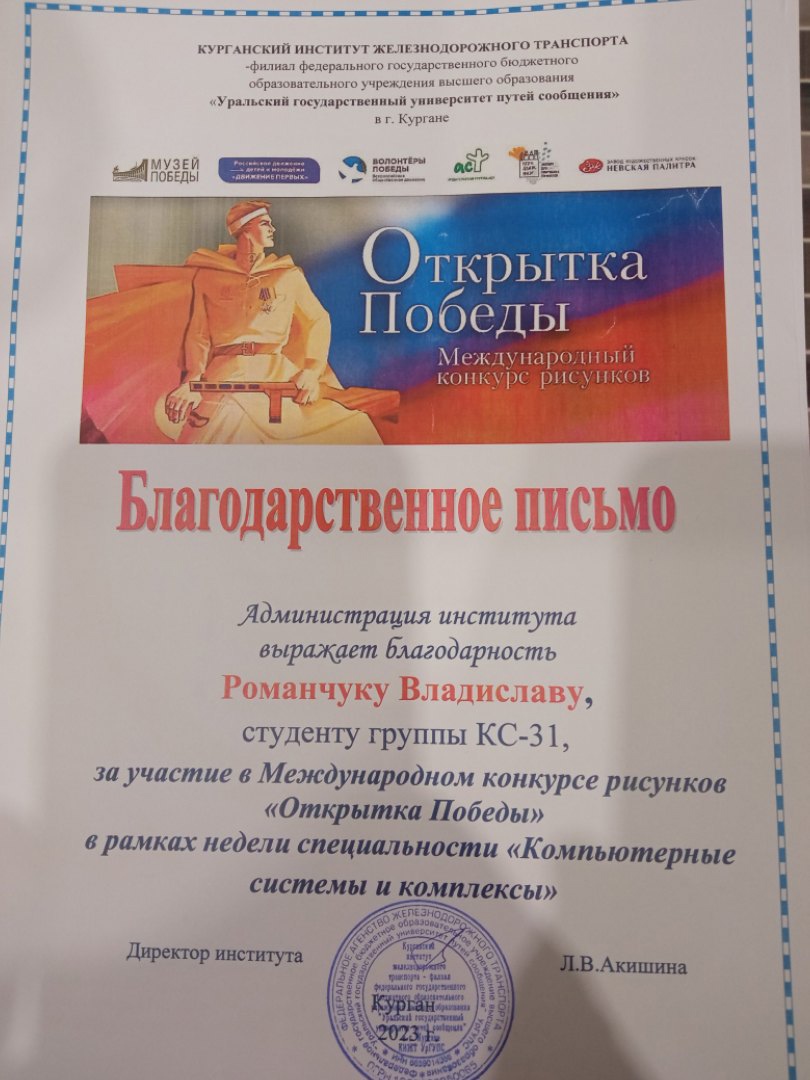 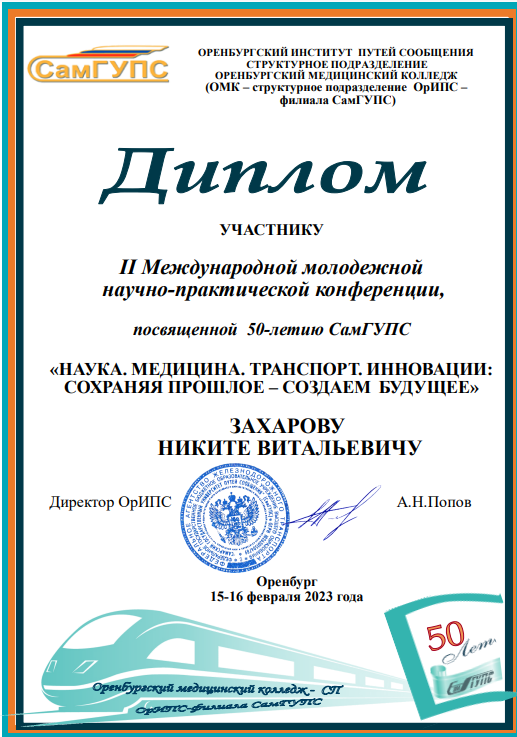 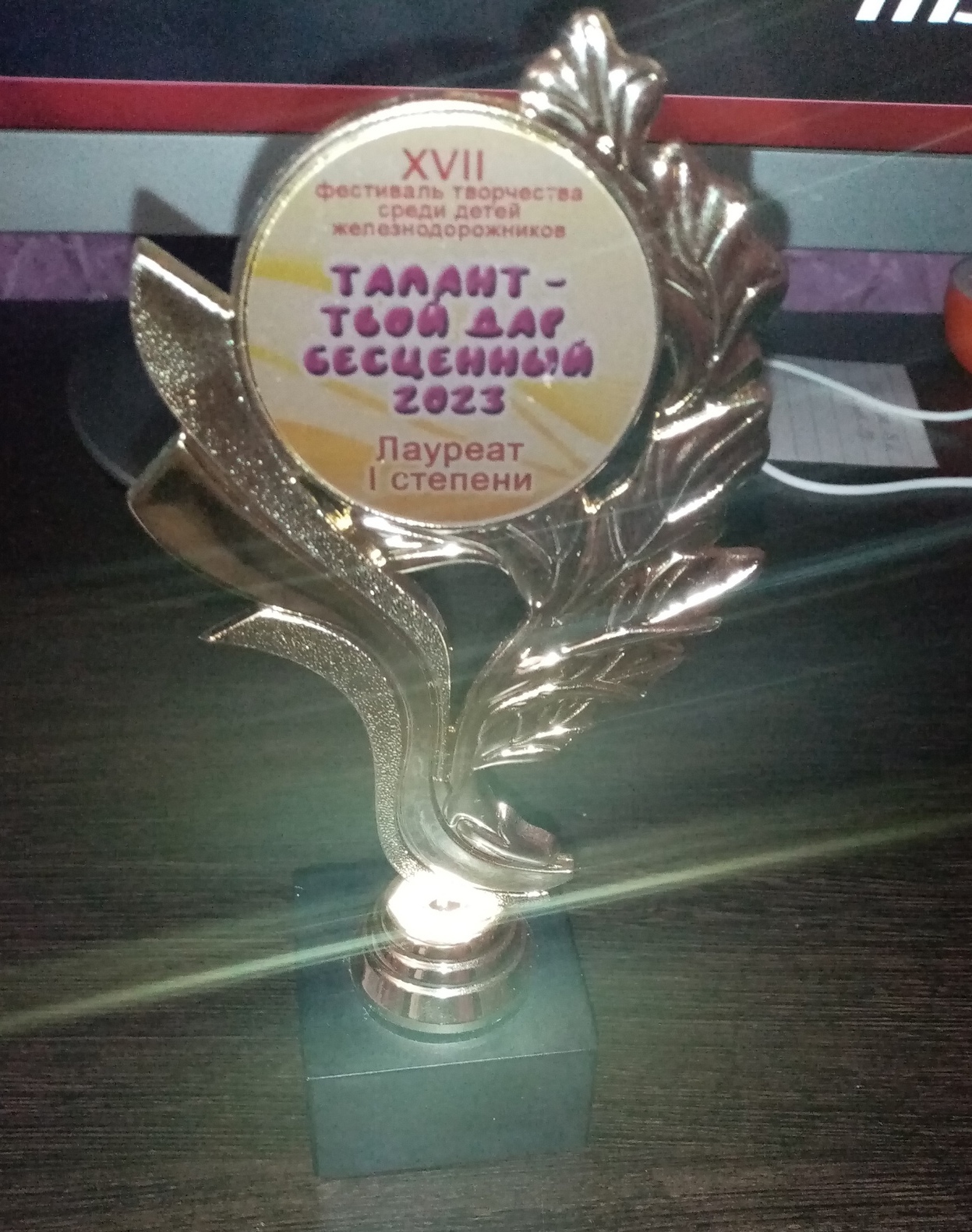 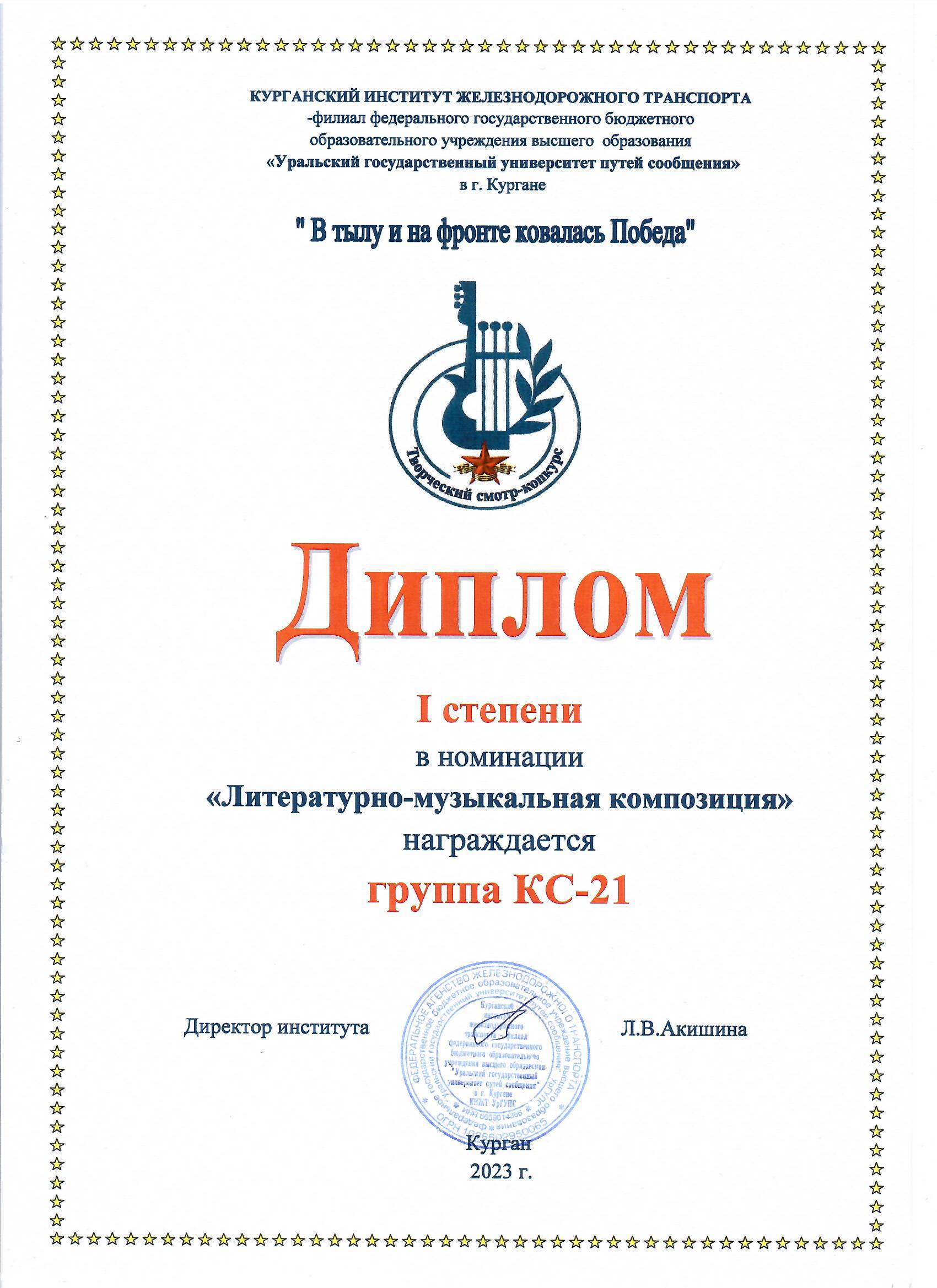 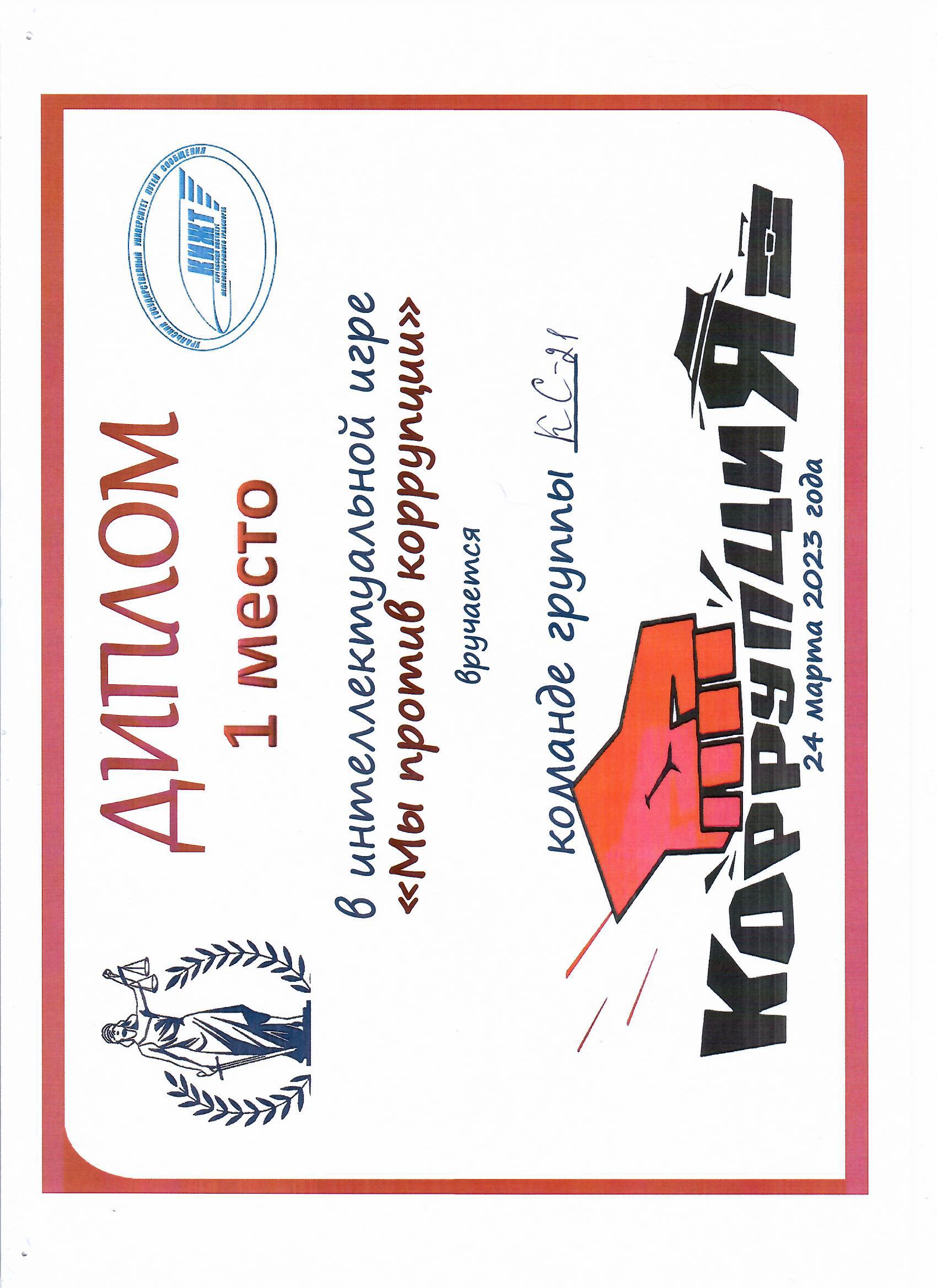 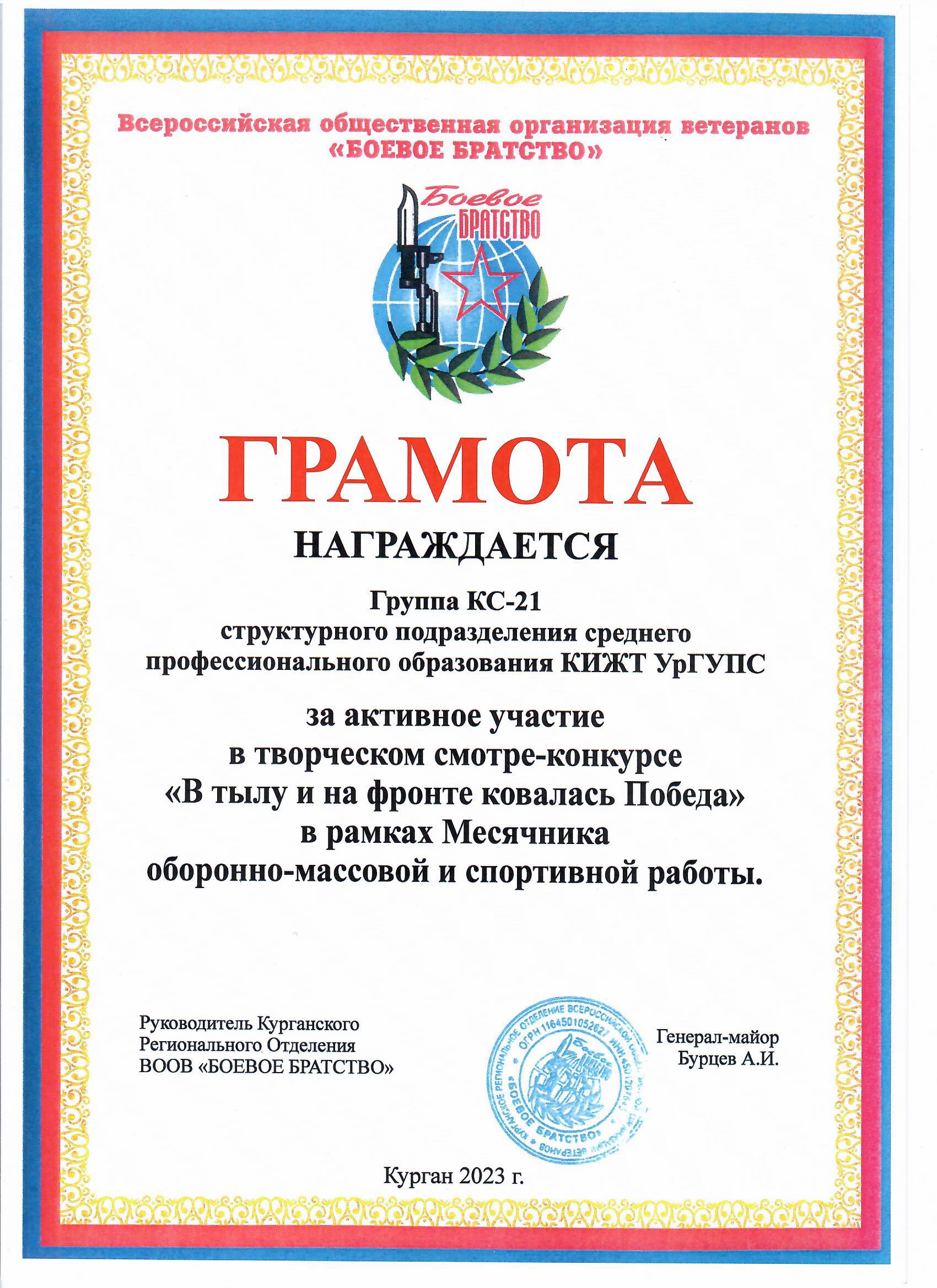 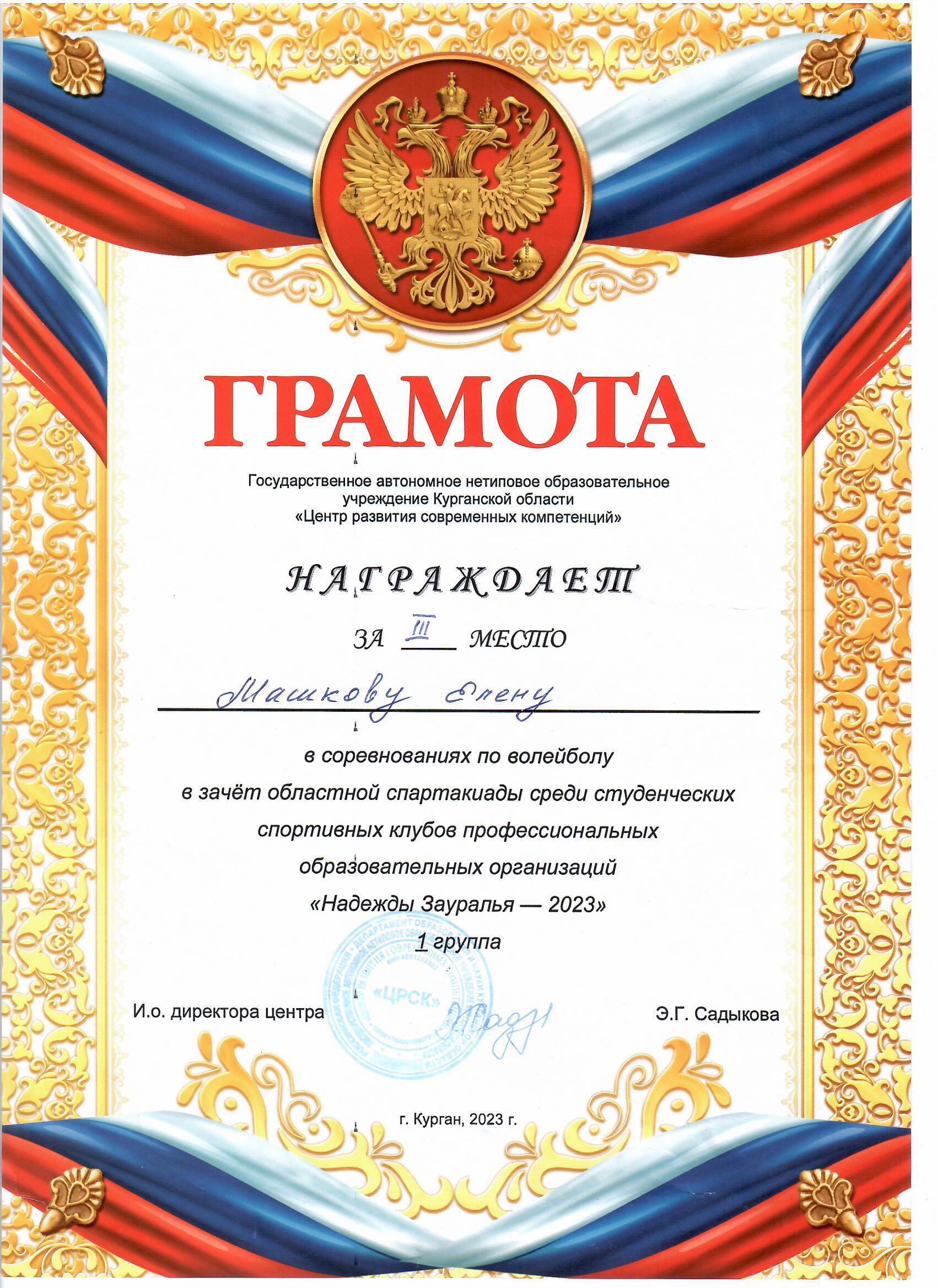 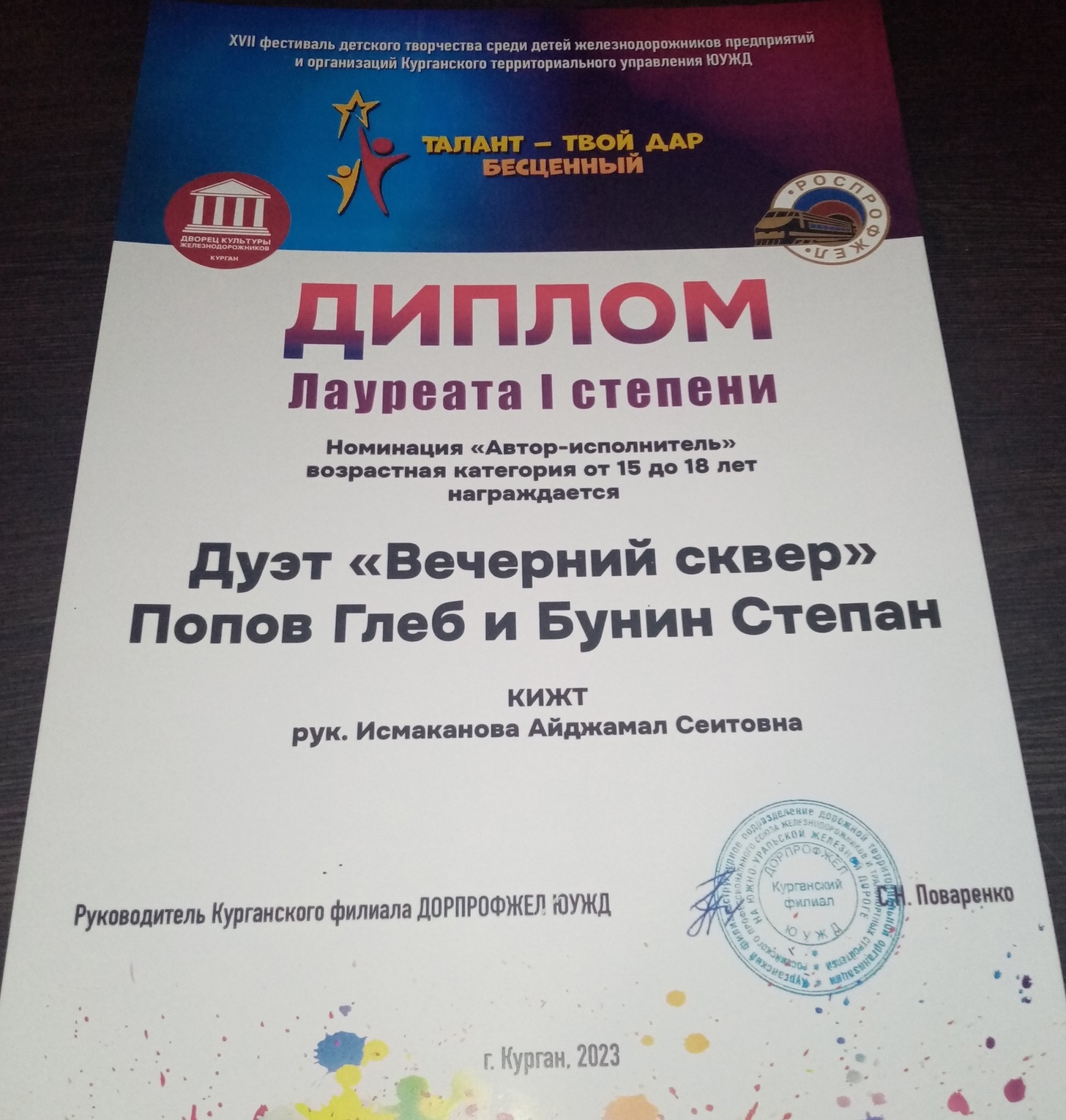 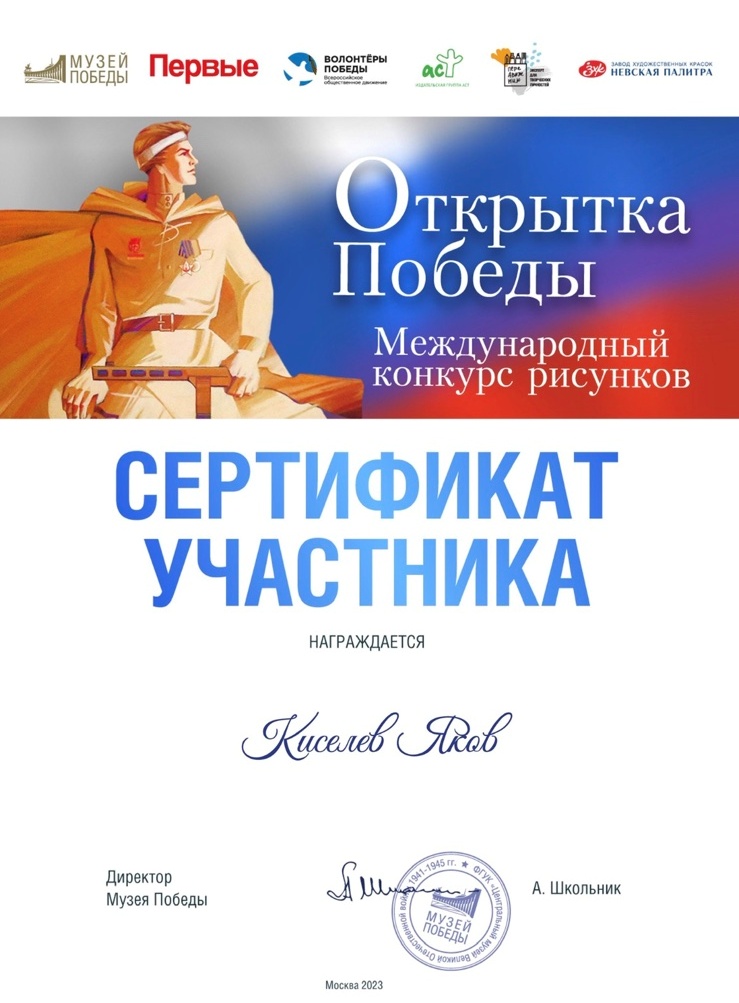 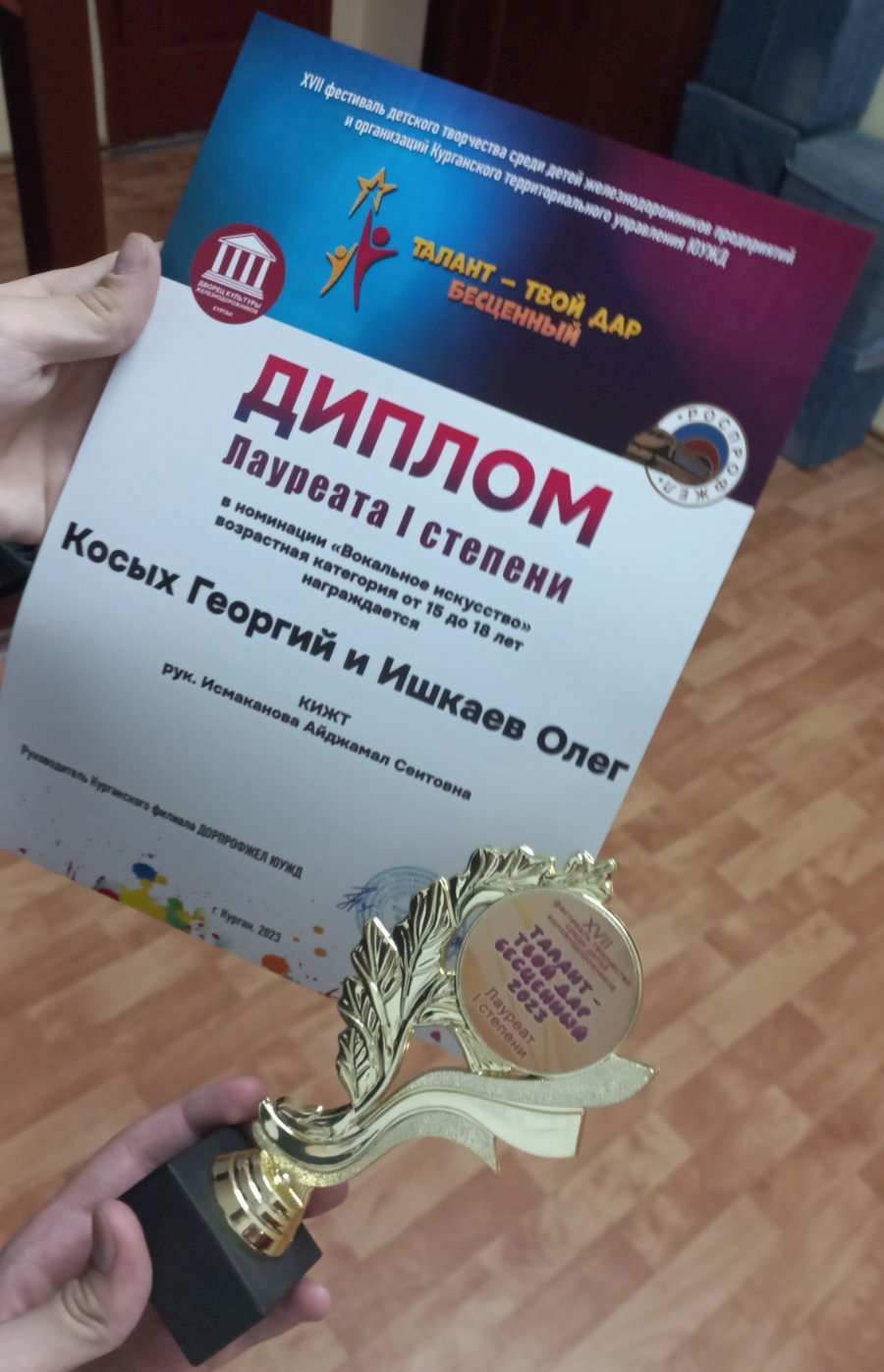 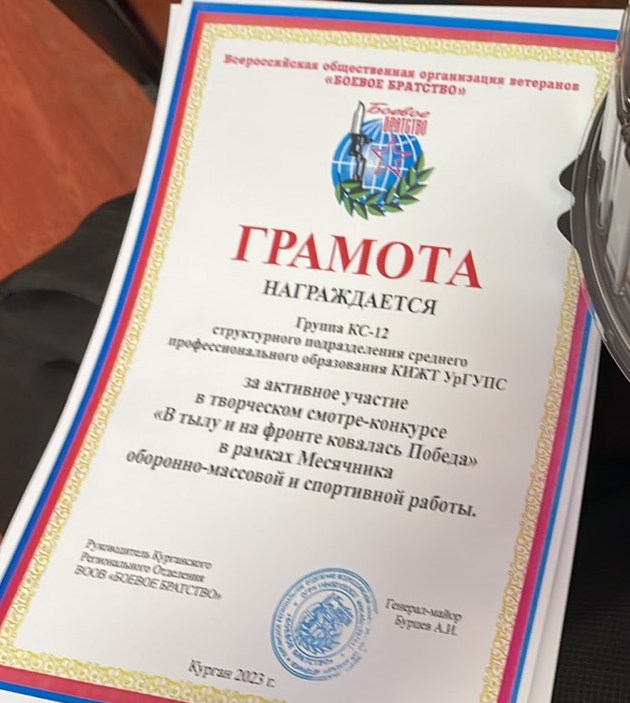 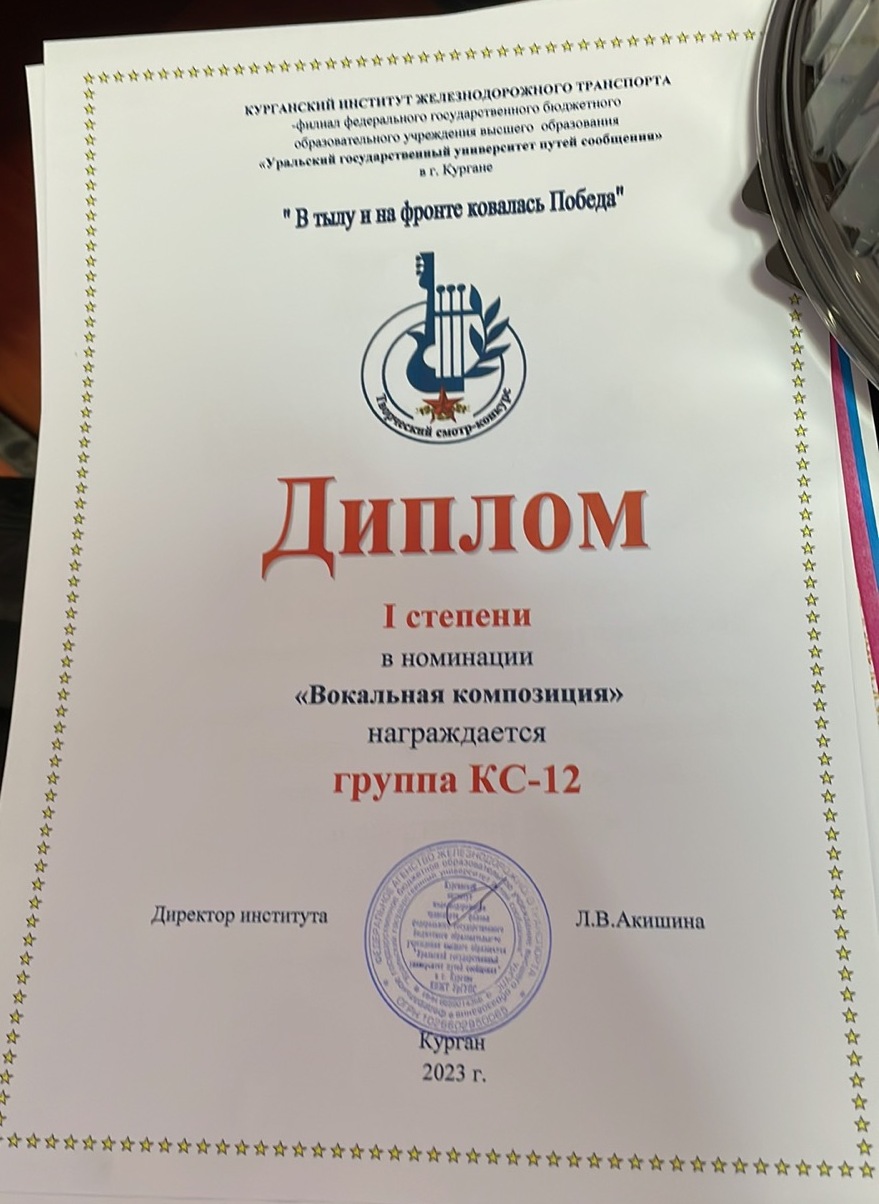 Лытченко-Меткий Олег,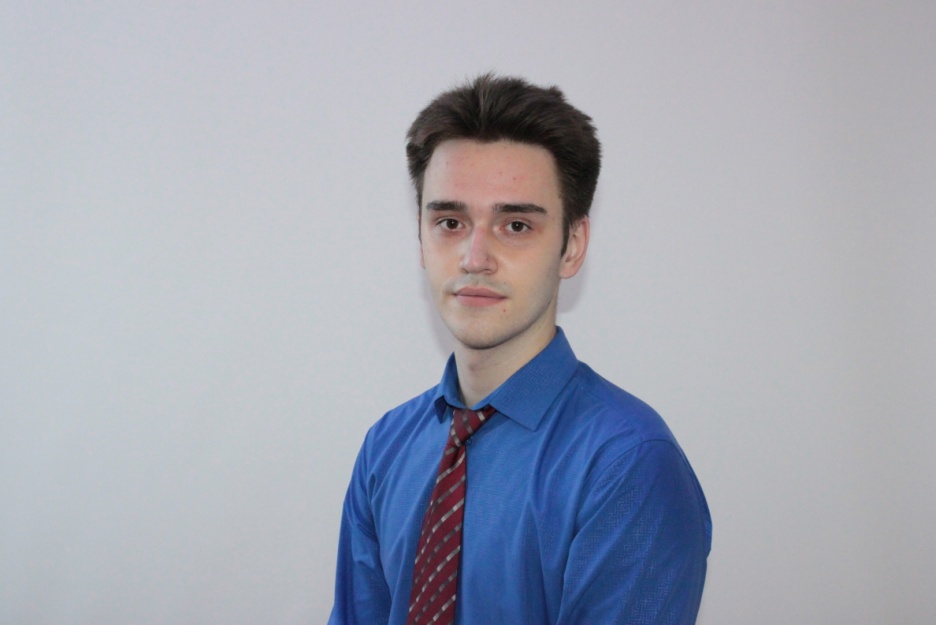 студент гр.КС-42Шкодских Иван,студент  гр.КС-41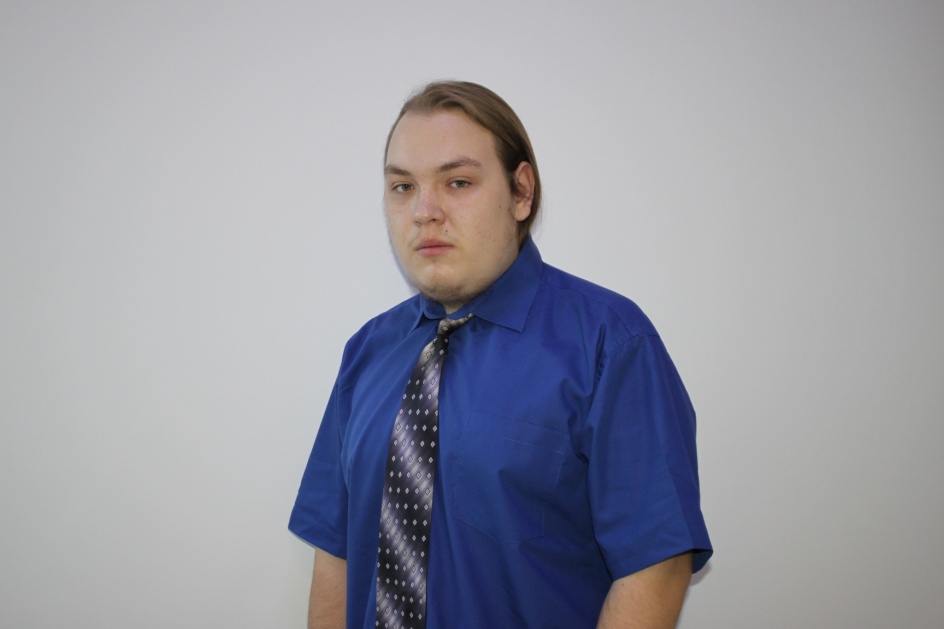 